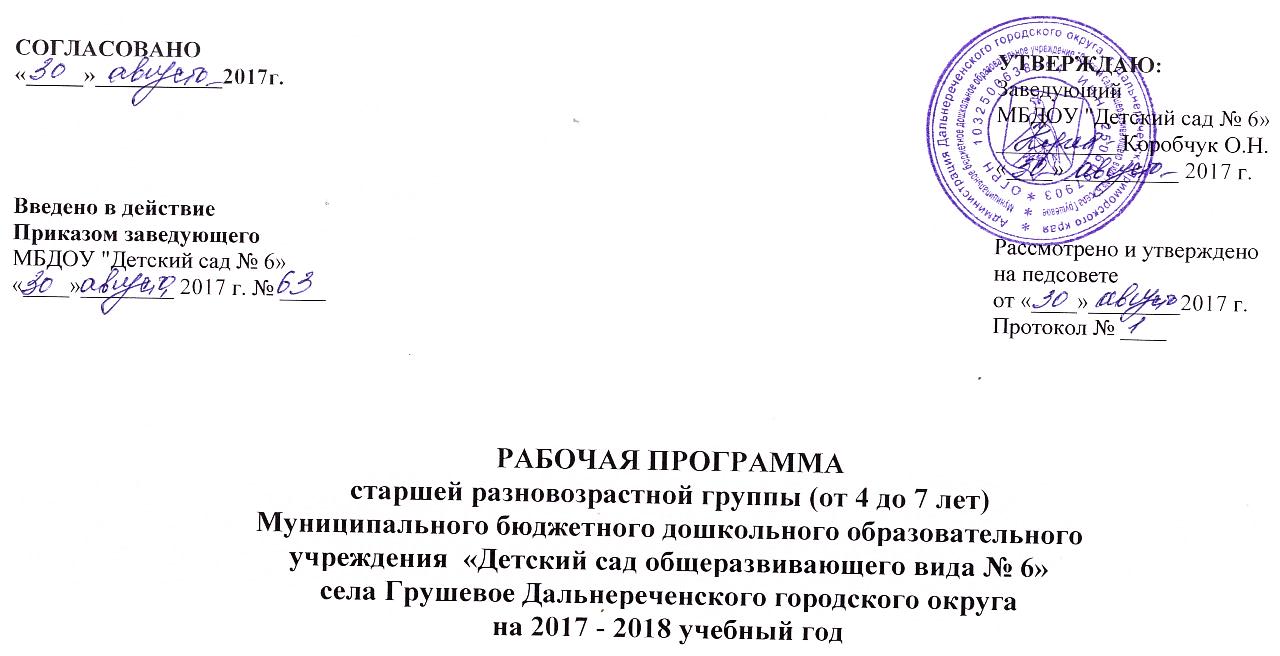 РАБОЧАЯ ПРОГРАММАстаршей разновозрастной группы (от 4 до 7 лет)Муниципального бюджетного дошкольного образовательногоучреждения  «Детский сад общеразвивающего вида № 6»села Грушевое Дальнереченского городского округана 2017 - 2018 учебный год2017 г.Содержание:1.Целевой  раздел  -Пояснительная записка  -Принципы и подходы  -Цель и задачи  -Возрастные особенности  -Приоритетное направление деятельности2. Содержательный раздел  -Цели и задачи физического развития  -Цели и задачи познавательного развития  -Цели и задачи речевого развития  -Цели и задачи художественно-эстетического развития  -Цели и задачи социально-коммуникативного развития3. Содержательный раздел  -Материально-техническое обеспечение  -Организация режима пребывания в ДОУ  -Комплексно-тематический план образования работыЦелевой разделПояснительная запискаНастоящая рабочая программа разработана на основе примерной основной общеобразовательной программы дошкольного образования «ОТ РОЖДЕНИЯ ДО ШКОЛЫ» / Под ред. Н. Е. Вераксы, Т. С. Комаровой, М. А. Васильевой, образовательной программы ДОУ -  в соответствии с Федеральным государственным образовательным стандартом к структуре основной общеобразовательной программы дошкольного образования для детей старшего дошкольного возраста.	    Рабочая программа определяет содержание и организацию воспитательно-образовательного процесса для детей старшей разновозрастной  группы и направлена на формирование общей культуры, развитие физических, интеллектуальных и личностных качеств, формирование предпосылок учебной деятельности, обеспечивающих социальную успешность, сохранение и укрепление здоровья детей.Исходя из поставленной цели, формируются следующие задачи:Укрепление здоровья, приобщение к здоровому образу жизни, развитие двигательной и гигиенической культуры детей.Развитие гуманистической направленности отношения детей к миру, воспитание культуры общения, эмоциональной отзывчивости и доброжелательности к людям.Развитие эстетических чувств детей, творческих способностей, эмоционально-ценностных ориентаций, приобщение воспитанников к  искусству и художественной литературе.Развитие познавательной активности, познавательных интересов, интеллектуальных способностей детей, самостоятельности и инициативы, стремления к активной деятельности и творчеству.Реализация цели осуществляется в процессе разнообразных видов деятельности:Образовательная деятельность, осуществляемая в процессе организации различных видов детской деятельности (игровой, коммуникативной, трудовой, познавательно-исследовательской, продуктивной, музыкально-художественной, чтения).Образовательная деятельность, осуществляемая в ходе режимных моментов;Самостоятельная деятельность детей.Взаимодействие с семьями детей по реализации рабочей  программы.Таким образом, решение программных задач осуществляется  в совместной деятельности взрослых и детей и самостоятельной деятельности детей не только в рамках непосредственно образовательной деятельности, но и при проведении режимных моментов в соответствии со спецификой дошкольного образования.      Данная рабочая  программа разработана в связи с внедрением ФГОС  в образовательный процесс ДОУ.      Срок реализации Программы – 1 год (2017 -2018 учебный год)       Рабочая программа  разработана в соответствии со следующими нормативными документами:   Рабочая   образовательная   программа  младшей разновозрастной  группы  МБДОУ №6 разработана  в  соответствии   с:Уставом  МБДОУ;Нормативными  документами  МБДОУ;Основной  образовательной  программой   МБДОУ.  Рабочая   образовательная  программа  старшей разновозрастной группы  обеспечивает  развитие  детей  в  возрасте  от  4 до 5  лет, от 5 до 6 лет  и с 6 до 7 лет.  1. Принципы  и подходы  к  формированию рабочей  образовательной  программы:                   Содержание  рабочей образовательной  программы старшей  группы   соответствуют  основным  положениям  возрастной  психологии  и  дошкольной  педагогики  и  выстроено  по  принципу  развивающего  образования, целью  которого  является  всестороннее  развитие  ребенка и  обеспечивает  единство  воспитательных  и  обучающих  целей  и  задач.Рабочая образовательная  программа разновозрастной старшей  группы  сформирована  в  соответствии  с  принципами  и подходами, определенными  ФГОС.          При  выборе  методик  обучения  предпочтение  отдается  развивающим  методикам, способствующим  формированию  познавательной, художественно – эстетической, социальной  сферы  развития. Непосредственно – образовательная деятельность  с  детьми,  в  основе  которой  доминирует  игровая  деятельность, в  зависимости  от  программного  содержания, проводятся подгруппами и  индивидуально – это  обязательное  условие  организации  жизни  в  младшей  группе. Взаимоотношения  взрослого  и  ребенка развиваются  в  направлении  предоставления  дошкольнику  большей  самостоятельности и  обогащения  его деятельности  новым  содержанием . Выполнение  программных  задач  происходит  путем  использования  основной  образовательной  единицы  педагогического  процесса  - развивающей  ситуации – форме  совместной  деятельности  педагога  и детей, которая  планируется  и  организуется  педагогом  с  целью  решения  определенных  задач  развития  и  воспитания  с  учетом  возрастных  особенностей  и  интересов  детей, предпочтение  отдается  игровому  построению  всего  образа жизни  детей.2. Целью рабочей  программы  старшей  разновозрастной  группы  являетсясоздание  положительного    настроения  у детей  младшего  возраста, поддержание   стремления  к  самостоятельности, не  погасив  его  критикой  неумелых  действий  ребенка, не  подорвав  его  веру  в собственные  силы, высказывая  нетерпение  по  поводу  его  медленных, неумелых  действий, построение  работы  таким образом, чтобы игры была  содержанием детской  жизни.Данная  цель  реализуется  через качественное  выполнение  задач  основной  общеобразовательной  «Программы» ,  с  учетом  приоритетных  направлений  данной  группы:Способствовать  благоприятной  адаптации  в  детском  саду, установлению  положительных  отношений  с воспитателем и  детьми  в  группе;Обеспечивать  физическое  развитие  детей, своевременное овладение  ОВД  и элементарными  культурно – гигиеническими  навыками;Способствовать  развитию  познавательной  активности – представления о людях, предметах, явления и пр.Способствовать  развитию  самостоятельности, овладению разнообразными  способами  действий, приобретение  навыков  самообслуживания, игровой деятельности и общения;Воспитывать доброжелательное  отношение  детей  к  окружающему;Развивать  творческое  проявление, переживание  успеха  и радости  от  реализации  своих  замыслов;Развивать  взаимоотношения  детей, умение  действовать согласовано;Формировать  представления  о  здоровом  образе  жизни  через  привитие  культурно -  гигиенических  навыков, обучение  уходу  за  своим  телом, формирование элементарных  представлений о строении  собственного  тела, назначении  органов, выработку  осознанного  отношения к  своему  здоровью;Воспитывать  у  детей  любовь  к  матери, родному  дому, своим  близким, родной  природе, родному  селу;Приоритетное направление деятельности  старшей  разновозрастной группы Основное приоритетное направление старшей группы  по реализации Программы - создание условий для познавательно-речевого,  социально - личностного развития, художественно – эстетического развития, физкультурно – оздоровительного развития ребенка.          В группе целостность образовательного процесса обеспечивается путем применения комплексных и парциальных образовательных программ нового поколения:Комплексная программа «От рождения до школы»(Авторы: Веракса Н.Е., Комарова Т.С., Васильева М.А.)      В Программе на первый план выдвигается развивающая функция образования, обеспечивающая становление личности ребенка и ориентирующая педагога на его индивидуальные особенности, что соответствует современным научным концепциям дошкольного воспитания о признании самоценности дошкольного периода детства. Программа построена на позициях гуманно-личностного отношения к ребенку и направлена на его всестороннее развитие, формирование духовных и общечеловеческих ценностей, а также способностей и компетенций. В Программе отсутствуют жесткая регламентация знаний детей и предметный центризм в обучении. При разработке Программы авторы опирались на лучшие традиции отечественного дошкольного образования, его фундаментальность: комплексное решение задач по охране жизни и укреплению здоровья детей, всестороннее воспитание, обогащение развития на основе организации разнообразных видов детской творческой деятельности. Особая роль уделяется игровой деятельности как ведущей в дошкольном детстве. В Программе комплексно представлены все основные содержательные линии воспитания и образования ребенка от рождения до школы.         Программа в полном объеме реализуется в группе, за исключением раздела «Художественное творчество».Порциальная программа «Цветные ладошки»Новизна, актуальность, педагогическая целостность данной дополнительной программы художественно-эстетического воспитания. Художественный образ, лежит в основе передаваемого детям эстетического опыта и является центральным, связующим понятием в системе эстетического воспитания. Становление художественного образа у дошкольников происходит на основе практического интереса в развивающей деятельности например в рисунке. Занятия по программе «Цветные ладошки» направлены на реализацию базисных задач художественно-творческого развития детей. Развитие восприятия детей, формирование представлений о предметах и явлениях окружающей действительности и понимание того, что рисунок – это плоскостное изображение объемных предметов. Цели и задачи дополнительной образовательной программы.Основная задача эстетического воспитания в дошкольном образовании - это постоянное развитие интеллектуального и чувственного начал в человеке. Через приобщение к искусству активизируется творческий потенциал личности, и чем раньше заложен этот потенциал, тем активнее будет стремление человека к освоению художественных ценностей мировой культуры, тем выше эстетическое сознание, тем выше сфера эстетических потребностей. Цель Опираясь на интегрированный подход, содействовать развитию инициативы, выдумки и творчества детей в атмосфере эстетических переживаний и увлеченности, совместного творчества взрослого и ребенка, через различные виды изобразительной и прикладной деятельности.Задачивыявление творческих способностей и развитие изобразительных навыков ребенка.организация и оформление выставок детских работ по темам, как в нутрии сада, так и участие в городских выставках.проведение открытых занятий, как для сотрудников, так и родителей с согласованием администрацииоформление родительских уголков с целью ознакомить родителей с работой кружка ИЗО по каким направлениям ведется работа.тесное сотрудничество с театральной студией, индивидуальная работадополнительное знакомство детей с художественной живописью, художникамипроектная деятельность Отличительные особенности данной образовательной программыЗанятие адаптированы к специфике и особенностям преподавания в нашем саду. Изменения или дополнения в занятия внесены на основе полученных диагностических материалов. Скоростью и возможности усвоения именно нашими детьми с учетом их индивидуальных особенностей, а также пожелания детей Разработан проект «Экология души»Цель проекта воспитание гуманного отношения к природе (нравственное воспитание)формирование системы экологических знаний и представлений (интеллектуальное развитие)формирование эстетических чувств участие детей в  посильной для них деятельности по уходу за растениями и животными по охране и защите животных.Составлена программа на 2014-2015 и 2015-2016 г.г. по приобщению детей к истокам русской народной культуры «Горница».Цель: ознакомление с жизнью и бытом русского народа и развитие основ художественной культуры ребенка через народное декоративно-прикладное искусство.Задачи:Вовлечение детей в художественно-творческую деятельностьОсвоение историко-культурного наследия России через памятные даты народного календаряЗнакомство с обычаями и традициями обрядовых праздниковПриобщение к эстетической культуреФормирование духовных качеств, эстетического вкуса детейРазвивать художественно-творческие способности у детей, привычку вносить элементы прекрасного в жизньРазбудить фантазию детей, настроить их на создание новых необычных композиций росписиОбогащать словарный запас детей.II. Содержательный разделФизическое развитие.Физическое развитие включает приобретение опыта в следующих видах деятельности детей: двигательной, в том числе связанной с выполнением упражнений, направленных на развитие таких физических качеств, как координация и гибкость; способствующих правильному формированию опорно-двигательной системы организма, развитию равновесия, координации движения, крупной и мелкой моторики обеих рук, а также с правильным, не наносящем ущерба организму, выполнением основных движений (ходьба, бег, мягкие прыжки, повороты в обе стороны), формирование начальных представлений о некоторых видах спорта, овладение подвижными играми с правилами; становление целенаправленности и саморегуляции в двигательной сфере; становление ценностей здорового образа жизни, овладение его элементарными нормами и правилами (в питании, двигательном режиме, закаливании, при формировании полезных привычек и др.).Задачи: развитие физических качеств(скорость, сила, гибкость, выносливость, и координация;накопление и обогащение двигательного опыта детей (овладение основными движениями);формирование у воспитанников потребности в двигательной активности и физическом совершенствовании.сохранение и укрепление физического и психического здоровья детей;воспитание культурно-гигиенических навыков;формирование начальных представлений о здоровом образе жизни.Содержание психолого-педагогической работыПознавательное развитие.
Познавательное развитие предполагает развитие интересов детей, любознательности и познавательной мотивации; формирование познавательных действий, становление сознания; развитие воображения и творческой активности; формирование первичных представлений о себе, других людях, объектах окружающего мира, о свойствах и отношениях объектов окружающего мира (форме, цвете, размере, материале, звучании, ритме, темпе, количестве, числе, части и целом, пространстве и времени, движении и покое, причинах и следствиях и др.), о малой родине и Отечестве, представлений о социокультурных ценностях нашего народа, об отечественных традициях и праздниках, о планете Земля как общем доме людей, об особенностях ее природы, многообразии стран и народов мира.Речевое развитие.Владение речью как средством общенияОбогащение активного словаряРазвитие связной,  грамматически правильной диалогической 
и монологической речиРазвитие речевого творчестваРазвитие звуковой и интонационной культуры речи, фонематического слухаЗнакомство с книжной культурой, детской литературой, понимание на слух текстов различных жанров детской литературыФормирование звуковой аналитико – синтетической активности
как предпосылки обучения грамотеСоциально-коммуникативное развитиеПрисвоение норм и ценностей, принятых в обществе, включая моральные
и нравственные ценностиРазвитие общения и взаимодействия ребёнка со взрослыми
и сверстникамиСтановление самостоятельности, целенаправленности и саморегуляции собственных действийРазвитие социального и эмоционального интеллекта, эмоциональной отзывчивости, сопереживанияФормирование готовности к совместной деятельностиФормирование уважительного отношения и чувства принадлежности
к своей семье и сообществу детей и взрослых в организацииФормирование позитивных установок к различным видам труда
 и творчестваФормирование основ безопасности в быту, социуме, природеХудожественно-эстетическое развитиеРазвитие предпосылок ценностно – смыслового восприятия
и понимания произведений искусства (словесного, музыкального, изобразительного), мира природыСтановление эстетического отношения к окружающему мируФормирование элементарных представлений о видах искусстваВосприятие музыки, художественной литературы, фольклораСтимулирование сопереживания персонажам художественных произведенийРеализация самостоятельной творческой деятельности детей (изобразительной, конструктивно-модельной, музыкальной
и др.)Ш. Организационный разделМатериально-техническое обеспечение программы.       Развивающая предметно-пространственная среда обеспечивает максимальную реализацию образовательного потенциала пространства группы и участка, материалов, оборудования и инвентаря для развития детей дошкольного возраста в соответствии с особенностями каждого возрастного этапа, охраны и укрепления их здоровья, возможность общения и совместной деятельности детей (в том числе детей разного возраста) и взрослых, двигательной активности детей, а также возможности для уединения.    Развивающая предметно-пространственная среда должна обеспечивает реализацию различных образовательных программ;учет национально-культурных, климатических условий, в которых осуществляется образовательная деятельность; учет возрастных особенностей детей.     Развивающей  среды  построена  на  следующих  принципах:насыщенность; трансформируемость; полифункциональность; вариативной;доступность; безопасной.Насыщенность среды соответствует возрастным возможностям детей и содержанию Программы.Образовательное пространство оснащено средствами обучения и воспитания, соответствующими материалами, игровым, спортивным, оздоровительным оборудованием, инвентарем, которые  обеспечивают:игровую, познавательную, исследовательскую и творческую активность всех воспитанников, экспериментирование с доступными детям материалами (в том числе с песком и водой);двигательную активность, в том числе развитие крупной и мелкой моторики, участие в подвижных играх и соревнованиях;эмоциональное благополучие детей во взаимодействии с предметно-пространственным окружением;возможность самовыражения детей.Для детей младенческого и раннего возраста образовательное пространство предоставляет необходимые и достаточные возможности для движения, предметной и игровой деятельности с разными материалами.        Трансформируемость пространства дает возможность изменений предметно-пространственной среды в зависимости от образовательной ситуации, в том числе от меняющихся интересов и возможностей детей;        Полифункциональность материалов позволяет разнообразно использовать различные  составляющих предметной среды: детскую мебель, маты, мягкие модули, ширмы, природные материалы, пригодные  в разных видах детской активности (в том числе в качестве предметов-заместителей в детской игре).       Вариативность среды позволяет создать различные пространства (для игры, конструирования, уединения и пр.), а также разнообразный материал, игры, игрушки и оборудование, обеспечивают свободный выбор детей.Игровой материал периодически сменяется, что стимулирует  игровую, двигательную, познавательную и исследовательскую активность детей.       Доступность среды создает условия для свободного доступа детей к играм, игрушкам, материалам, пособиям, обеспечивающим все основные виды детской активности;исправность и сохранность материалов и оборудования.       Безопасность предметно-пространственной среды обеспечивает соответствие всех ее элементов требованиям по надежности и безопасности их использования.2.Обеспечение методическими рекомендациями и средствами обучения и воспитанияОфициальные документы- Закон № 273-ФЗ «Об образовании»  Российской Федерации.- Конвенция ООН о правах ребенка, 1989.- Всемирная декларация об обеспечении выживания, защиты и развития детей, 1990.- Давыдов В. В., Петровский В. А. и др. Концепция дошкольного воспитания // Дошкольное воспитание. —1989. —№ 5.- Детский фонд ООН ЮНИСЕФ. Декларация прав ребенка, 1959.- Приказ Министерства образования и науки Российской Федерации от 17 октября 2013 г. № 1155 « Об утверждении федерального государственного образовательного стандарта дошкольного образования». - Санитарно-эпидемиологические требования к устройству, содержанию и организации режима работы в дошкольных организациях – СанПиН 2.4.1.3049-133. Организация режима пребывания детей в образовательном учреждении Ежедневная организации жизни и деятельности детей осуществляется с учетом:построения образовательного процесса на адекватных возрасту формах работы с детьми: основной формой работы с детьми дошкольного возраста и ведущим видом деятельности для них является игра;решения программных образовательных задач в совместной деятельности взрослого и детей и самостоятельной деятельности детей не только в рамках непосредственно образовательной деятельности, но и при проведении режимных моментов в соответствии со спецификой дошкольного образования.         Организация  режима  дня.       При проведении режимных процессов придерживается следующих правил:Полное и своевременное удовлетворение всех органических потребностей детей (в сне, питании).Тщательный гигиенический уход, обеспечение чистоты тела, одежды, постели.Привлечение детей к посильному участию в режимных процессах; поощрение самостоятельности и активности.Формирование культурно-гигиенических навыков.Эмоциональное общение в ходе выполнения режимных процессов.Учет потребностей детей, индивидуальных особенностей каждого ребенка.Спокойный и доброжелательный тон обращения, бережное отношение к ребенку, устранение долгих ожиданий, так как аппетит и сон малышей прямо зависят от состояния их нервной системы.      Основные  принципы  построения  режима  дня:Режим дня  выполняется  на  протяжении  всего  периода  воспитания  детей  в  дошкольном  учреждении,  сохраняя  последовательность,  постоянство  и  постепенность.Соответствие   правильности  построения  режима  дня  возрастным  психофизиологическим  особенностям  дошкольника.  Поэтому  в  ДОУ  для  каждой  возрастной группы определен свой режим  дня.  В  детском  саду  выделяют  следующее  возрастное  деление  детей  по  группам:Организация  режима  дня  проводится  с  учетом  теплого  и  холодного  периода  года Организация режима пребывания детей в образовательном учрежденииОписание ежедневной организации жизни и деятельности детейОбразовательный процесс в МБДОУ реализуется в режиме пятидневной недели. Длительность пребывания: с 745 до 1815часов. Образовательный процесс осуществляется с первого сентября по тридцать первое мая. Летний период – с первого июня по тридцать первое августа.Режим дня устанавливается в соответствии с возрастными  индивидуальными особенностями детей и способствует их гармоничному развитию. При составлении и организации режима дня учитываются обязательные, повторяющиеся (стереотипные) компоненты:- время приема пищи;- укладывание на дневной сон; - общая длительность пребывания ребенка на открытом воздухе и в помещениях.Максимальная продолжительность непрерывного бодрствования детей 4-7 лет составляет 4,5 - 5 часов. Ежедневная продолжительность прогулки детей составляет не менее 4 - 5 часов. Прогулка организуется 2 раза в день: утром(в теплый период),  в первую половину - до обеда и во вторую половину дня - после дневного сна или перед уходом детей домой. Общая продолжительность сна для детей дошкольного возраста в период нахождения в ДОУ составляет 2,0 часа (дневной сон).  При проведении режимных процессов в ДОУ соблюдаются следующие позиции:полное и своевременное удовлетворение всех органических потребностей детей (в сне, питании);тщательный гигиенический уход, обеспечение чистоты тела, одежды, постели;привлечение детей к посильному участию в режимных процессах; поощрение самостоятельности и активности;формирование культурно-гигиенических навыков;эмоциональное общение в ходе выполнения режимных процессов;учет потребностей детей, индивидуальных особенностей каждого ребенка;спокойный и доброжелательный тон обращения, бережное отношение к ребенку; устранение долгих ожиданий, так как аппетит и сон малышей прямо зависит от состояния их нервной системы.Составляющие режима структурировались на основе режимного расписания в двух вариантах в зависимости от сезона (летнего и зимнего).  Зимний период (холодный) определен с первого  сентября по тридцать первое  мая. Летним периодом (теплым) считается календарный период с  первого июня по тридцать первое августа. РЕЖИМ ДНЯ НА ТЕПЛЫЙ ПЕРИОДРЕЖИМ ДНЯ НА ХОЛОДНЫЙ ПЕРИОДСИСТЕМА ФИЗКУЛЬТУРНО-ОЗДОРОВИТЕЛЬНОЙ РАБОТЫПо соответствующему проекту «Здоровячок» в МБДОУ Д/с № 6Проектирование воспитательно-образовательного процессаНепосредственно образовательная деятельность ( в неделю)детей в разновозрастных группах                           в группах  детей дошкольного возрастаНепосредственная образовательная деятельность в Старшей разновозрастной группеЕжедневная образовательная деятельность в режимных моментах:Утренняя гимнастикаКомплексы закаливающих процедурГигиенические процедурыСитуативные беседы при проведении режимных моментовЧтение художественной литературыДежурстваПрогулкиЕжедневная самостоятельная деятельность детей:ИграСамостоятельная деятельность в уголках развития.Продолжительность НОД    детей в соответствии с возрастом.Комплексно-тематический план образовательной работыв старшей группе детского садаТема: «Здравствуй, детский сад!» (детский сад, дружба)Сроки: 1-2 неделя сентябряИтоговое событие: Выставка детских работ «Мои друзья» Задачи:  Расширение представлений о дружбе, жизни в детском саду. Формирование представлений о профессиях в детском саду, помещениях детского сада.Воспитание уважения к людям умеющим вести себя правильно в общественных местах, вызвать желание подражать им.Воспитание чувства сострадания и милосердия.Работа с родителями: «Родителям о формировании у детей психологической установки на соблюдение ПДД»,«Дорожные ловушки» - общее родительское собрание, «Личный пример родителей – лучший урок!» - групповое родительское собрание. Беседы об особенностях развития детей шестого года жизни.Комплексно-тематический план образовательной работыв старшей группе детского садаТема: «Мой край»Сроки: 3-4 неделя сентябряИтоговое событие: Фото отчёт о праздновании дня края . Выставка рисунков «Осень в Приморье»Задачи: Воспитание любви к своему родному городу, чувства гордости за знаменитых земляков.Знакомство с историей возникновения и символами Приморского края. Формирование представлений об истории Приморского края, людях, живших и работавших в крае.Поощрение стремления детей отражать свои впечатления в игре, продуктивных видах деятельности; делиться впечатлениями, полученными из разных источников (наблюдение, чтение книг, прогулки с родителями и др.).Работа с родителями: Создание фото отчёта о праздновании дня города. «Правила дорожного движения»-выставка художественной и методической литературы.Комплексно-тематический план образовательной работыв старшей разновозрастной группе детского садаТема «Осень золотая» (осенние приметы, овощи, фрукты, дары  леса, заготовки на зиму) Сроки: 1-4 неделя октябряИтоговое событие: Музыкальное развлечение «Осень в гости к нам пришла»Задачи: Закрепление преставлений о изменениях в природе осенью, о фруктах и овощах, ягодах и грибах; их пользе. Закрепление представлений о здоровье, здоровом образе жизни, полезных продуктах.  Развитие умения любоваться красотой осенней природы. Воспитывать интерес и любовь к природе.Формирование позиции помощника и защитника живой природы.Работа с родителями: День здоровья.Папки-передвижки, информационные и рекламные листы - оформление наглядной информации в группах  (здоровый образ жизни, польза закаливания, рекомендации по правильному питанию)Комплексно-тематический план образовательной работыв старшей группе детского садаТема: «Мой дом, моя семья» (семья, дом в котором я живу, мебель)Сроки: 1-4 неделя ноября.Итоговое событие: Выставка детских работ: Портрет любимой мамочки»Задачи: Закрепление  представлений о семье, доме, домашней мебели, посуде. Формирование представлений о правах ребёнка. Формирование  представлений детей: о себе как человеке (имя, возраст), о собственной принадлежности к членам своей семьи;о составе своей семьи (папа, мама, бабушка, дедушка, братья, сестры), именах ее членов, заботе членов семьи друг о друге; о своей (и других детей) половой принадлежности и элементарных проявлениях гендерных ролей (мужчины сильные и смелые, женины нежные, заботливые и др.);Формирование, уточнение и обогащение нравственных представлений на примерах положительного и отрицательного поведения, хороших и плохих поступков из жизни, литературы и др.Развитие интереса к деятельности взрослых; умение вступать в коммуникацию со взрослыми и детьми.Воспитание эмоциональной отзывчивости на состояние близких людей.Систематизация правил вежливого поведения.Работа с родителями: Создание маршрута выходного дня. Игровой досуг «День матери».Комплексно-тематический план образовательной работыв старшей группе детского садаТема:  «Зимушка-краса. Новогодний праздник» (зимние приметы, зимние забавы, зимующие птицы, животные зимой, новогодний праздник) Сроки: 1-4 неделя декабря.Итоговое событие: Новогодний карнавал.Задачи: Формирование представлений о зимних приметах, зимующих птицах, зимних развлечениях и Новогоднем празднике.Уточнение представлений о роли современной техники в доме.Побуждение детей к проявлению творчества в активной двигательной деятельности.Поощрение стремления детей отражать свои впечатления в игре, продуктивных видах деятельности; делиться впечатлениями, полученными из разных источников (наблюдение, чтение книг, прогулки с родителями и др.).Формирование позиции помощника и защитника живой природы.Работа с родителями:  «Вместе с папой, вместе с мамой» -- игры-эстафеты семейных команд. Папки-передвижки, информационные и рекламные листы - оформление наглядной информации в группах  (одевайтесь по погоде, помогите птицам и т.д.)Комплексно-тематический план образовательной работыв старшей группе детского садаТема:  «Братья наши меньшие» (дикие животные, домашние животные, дикие птицы, домашние птицы, деревенский двор.)Сроки: 2-4 неделя января.Итоговое событие: Создание книжек-малышек «Братья наши меньшие»Задачи: Расширение и углубление представлений о диких и домашних животных и птицах, особенностях их питания, внешнего вида. Установление связей между особенностями внешнего вида, поведением и условиями обитания. Понимание детьми роли человека в нарушении и сохранении целостности конкретной экосистемы, освоение правил поведения в ней.Воспитание бережного отношения к природе, любви к домашним питомцам. Поощрение стремления детей отражать свои впечатления в игре, продуктивных видах деятельности; делиться впечатлениями, полученными из разных источников (наблюдение, чтение книг, прогулки с родителями и др.).Работа с родителями: Создание книжек-малышек «Братья наши меньшие». «Безопасный пешеход начинается с детства» - индивидуальные беседы с родителями.Комплексно-тематический план образовательной работыв старшей группе детского садаТема: «Моя родина – Россия» (Россия, народные промыслы, защитники отечества) Сроки: 1-4 неделя февраляИтоговое событие: спортивный праздник «День защитников Отечества»Конкурс поделок и рисунков «Наши защитники»Задачи: Формирование представлений об истории возникновения и символами государственного герба и флага.Воспитание  уважительного отношения к государственным символам Российской Федерации, любовь к своей Родине.Поощрение стремления детей отражать свои впечатления в игре, продуктивных видах деятельности; делиться впечатлениями, полученными из разных источников (наблюдение, чтение книг, прогулки с родителями и др.).Работа с родителями: спортивный праздник «День защитников Отечества».Комплексно-тематический план образовательной работыв старшей группе детского садаТема: «Наши мамы» (профессии, 8 марта)Сроки: 1-2 неделя мартаИтоговое событие: Праздничный утренник «Концерт для мам»Задачи: Формирование представлений о празднике 8 марта, о профессиях мам и бабушек.Развитие понимания разнообразных ролей, выполняемых взрослыми.Воспитание уважения и любви к маме, бабушке.Работа с родителями: Праздничный концерт, посвящённый международному женскому дню.Комплексно-тематический план образовательной работыв старшей группе детского садаТема: «Весна» (весенние приметы, деревья  и кустарники, цветы)Сроки: 3-4 неделя марта.Итоговое событие: Посадка семян цветов.Задачи:  Обобщение представлений о характерных признаках весны, конкретизация представлений о том, что растения вырастают из земли, узнавание и различение некоторых деревьев, кустарников,  цветов, перелётных птиц. Воспитание умения видеть красоту природы, любоваться прелестью родного края.Работа с родителями: «Упорство и упрямство» - лекции-дискуссии.Комплексно-тематический план образовательной работыв старшей группе детского садаТема: «Наша планета» (Планета Земля, Космос, мировой океан)Сроки: 1-4 неделя апреля.Итоговое событие: Выставка детских работ «Космос»Задачи:  Формирование у детей представлений о Земле, космосе, мировом океане и его обитателях.Развитие у детей понимания того, что планета Земля – наш общий дом, в котором живут звери, птицы, рыбы, насекомые, а человек – часть природы; что на здоровье человека и животных влияют чистота водоёмов, почвы, воздушной среды.Воспитание  у детей природоохранного поведения, формирование представлений о том, какие действия вредят природе, портят её, а какие способствуют её восстановлению. Формирование позиции помощника и защитника живой природы.Работа с родителями: Выставка детских работ «День Земли», «Мама, ребёнок – здоровье с пелёнок».Комплексно-тематический план образовательной работыв старшей группе детского садаТема: «День победы» Сроки: 1-2 неделя мая.Итоговое событие: Тематическое занятие, посвящённое Дню Победы.Задачи: Формирование представлений о Великой Отечественной Войне, героях войны, Дне Победы.Воспитание чувства гордости за своих дедушек, победивших в этой жестокой войне.Поощрение стремления детей отражать свои впечатления в игре, продуктивных видах деятельности; делиться впечатлениями, полученными из разных источников (наблюдение, чтение книг, прогулки с родителями и др.).Работа с родителями: Мы в мире, дружбе будем жить – музыкально- литературная композиция, фотовыставка «Парад победы: прошлое и настоящее»Комплексно-тематический план образовательной работыв старшей группе детского садаТема:  «Мой край»Сроки:3-4 неделя мая.Итоговое событие: Выставка поделок и рисунков «Мой Край»Задачи:  Воспитание любви к своему родному городу, чувства гордости за знаменитых земляков.Знакомство с историей возникновения и символами города Владивостока. Формирование представлений об истории Владивостока; людях, живших в Приморском крае.Работа с родителями: Презентация семейных творческих проектов «Прогулки по городу»«Родителям о безопасности дорожного движения» - индивидуальные беседы с родителями. Средняя группа        К пятилетнему возрасту при успешном освоении Программы достигается следующий уровень развития интегративных качеств ребенка. Интегративное качество «Физически развитый,овладевший основными культурно-гигиеническими навыками» Антропометрические показатели (рост, вес) в норме. Владеет в соответствии с возрастом основными движениями. Проявляет интерес к участию в подвижных играх и физических упражнениях. Пользуется физкультурным оборудованием вне занятий (в свободное время).Самостоятельно выполняет доступные гигиенические процедуры. Соблюдает элементарные правила поведения во время еды, умывания. Знаком с понятиями «здоровье» и «болезнь». Имеет элементарные представления о некоторых составляющих здорового образа жизни: правильном питании, пользе закаливания, необходимости соблюдения правил гигиены. Знает о пользе утренней зарядки, физических упражнений. Интегративное качество «Любознательный, активный» Проявляет интерес к информации, которую получает в процессе общения. Проявляет устойчивый интерес к различным видам детской деятельности: конструированию, изобразительной деятельности, игре. Проявляет любознательность, интерес к исследовательской деятельности, экспериментированию. Интегративное качество «Эмоционально отзывчивый» Эмоционально откликается на переживания близких взрослых, детей, персонажей сказок и историй, мультфильмов и художественных фильмов, кукольных спектаклей.Понимает и употребляет в своей речи слова, обозначающие эмоциональное состояние (сердитый, печальный), этические качества (хитрый, добрый), эстетические характеристики (нарядный, красивый). Интегративное качество «Овладевший средствами общения и способами взаимодействия со взрослыми и сверстниками» Проявляет умение объединяться с детьми для совместных игр, согласовывать тему игры, распределять роли, поступать в соответствии с правилами и общим замыслом. Умеет подбирать предметы и атрибуты для сюжетно-ролевых игр.При создании построек из строительного материала может участвовать в планировании действий, договариваться, распределять материал, согласовывать действия и совместными усилиями достигать результата. Умеет считаться с интересами товарищей.Речь, при взаимодействии со сверстниками, носит преимущественно ситуативный характер. Содержание общения со взрослым выходит за пределы конкретной ситуации, речь при общении со взрослым становится в не ситуативной.В театрализованных играх умеет интонационно выделять речь тех или иных персонажей.Делает попытки решать спорные вопросы и улаживать конфликты с помощью речи: убеждать, доказывать, объяснять. Может проявить инициативу в оказании помощи товарищам, взрослым.Во взаимоотношениях со сверстниками проявляет избирательность, которая выражается в предпочтении одних детей другим. Появляются постоянные партнеры по играм. Интегративное качество «Способный управлять своим поведением  и планировать свои действия на основе первичных ценностных представлений, соблюдающий элементарные общепринятые нормы  и правила поведения» Разделяет игровые и реальные взаимодействия. Умеет планировать последовательность действий. В процессе игры может менять роли. Умеет соблюдать правила игры. Проявляет личное отношение к соблюдению (и нарушению) моральных норм (стремится к справедливости, испытывает чувство стыда при неблаговидных поступках).Самостоятельно или после напоминания со стороны взрослого использует в общении со взрослым «вежливые» слова, обращается к сотрудникам детского сада по имени-отчеству. Умеет (сам или при помощи взрослого) вежливо выражать свою просьбу, благодарить за оказанную услугу. Знает, что нельзя вмешиваться в разговор взрослых. Интегративное качество «Способный решать интеллектуальныеи личностные задачи (проблемы), адекватные возрасту» Владеет элементарными навыками самообслуживания. Ориентируется в пространстве детского сада. Умеет играть в простейшие настольно-печатные игры. Проявляет инициативу и самостоятельность в организации знакомых игр с небольшой группой детей. Проявляет инициативу в выборе роли, сюжета, средств перевоплощения в театрализованных играх. Предпринимает попытки самостоятельного обследования предметов, используя знакомые и новые способы, при этом активно применяет все органы чувств (осязание, зрение, слух, вкус, обоняние, сенсорно-моторные действия). Способен конструировать по собственному замыслу. Способен использовать простые схематические изображения для решения несложных задач, строить по схеме, решать лабиринтные задачи. Начинает появляться образное предвосхищение. На основе пространственного расположения объектов может сказать, что произойдет в результате их взаимодействия. Способен самостоятельно придумать небольшую сказку на заданную тему. Умеет самостоятельно находить интересное для себя занятие. Интегративное качество «имеющий первичные представления о себе, семье, обществе, государстве, мире и природе" Знает свое имя и фамилию, возраст, имена членов своей семьи. Может рассказать о своем родном городе (поселке, селе), назвать его, Знает некоторые государственные праздники.Имеет представление о Российской армии, ее роли в защите Родины. Знает некоторые военные профессии. Интегративное качество «Овладевший универсальными  предпосылками учебной деятельности» Выполняет индивидуальные и коллективные поручения.Проявляет предпосылки ответственного отношения к порученному заданию, стремится выполнить его хорошо. Способен удерживать в памяти при выполнении каких-либо действий несложное условие.Способен принять задачу на запоминание, помнит поручение взрослого; может выучить небольшое стихотворение.Может описать предмет, картину, составить рассказ по картинке, перемазать наиболее выразительный и динамичный отрывок из сказки.Способен сосредоточенно действовать в течение 15-20 минут. Интегративное качество «Овладевший необходимыми умениями и навыками»У ребенка сформированы умения и навыки, необходимые для осуществления различных видов детской деятельности.Старшая группаК шести годам при успешном освоении Программы достигается следующий уровень развития интегративных качеств ребенка. Интегративное качество «Физически развитый, овладевший основными культурно-гигиеническими навыками»Антропометрические показатели (рост, вес) в норме. Владеет в соответствии с возрастом основными движениями. Проявляет интерес к участию в подвижных играх и физических упражнениях.Проявляет желание участвовать в играх с элементами соревнования, в играх-эстафетах.Пользуется физкультурным оборудованием вне занятий (в свободное время).Умеет самостоятельно выполнять доступные возрасту гигиенические процедуры.Соблюдает элементарные правила поведения во время еды, умывания.Имеет элементарные представления о ценности здоровья, пользе закаливания, необходимости соблюдения правил гигиены в повседневной жизни. Знает о пользе утренней зарядки, физических упражнений.Имеет элементарные представления о здоровом образе жизни, о зависимости здоровья от правильного питания.Начинает проявлять умение заботиться о своем здоровье. Интегративное качество «Любознательный, активный»Использует различные источники информации, способствующие обогащению игры (кино, литература, экскурсии и др.).Проявляет устойчивый интерес к различным видам детской деятельности: конструированию, изобразительной деятельности, игре.Проявляет любознательность, интерес к исследовательской деятельности, экспериментированию, к проектной деятельности. Интегративное качество «Эмоционально отзывчивый»Эмоционально тонко чувствует переживания близких взрослых, детей, персонажей сказок и историй, мультфильмов и художественных фильмов, .кукольных спектаклей.Проявляет эмоциональное отношение к литературным произведением, выражает свое отношение к конкретному поступку литературного _  персонажа.Понимает скрытые мотивы поведения героев произведения.Проявляет чуткость к художественному слову, чувствует ритм и мелодику поэтического текста.Проявляет эстетические чувства, эмоции, эстетический вкус, эстетическое восприятие, интерес к искусству.  Интегративное качество «Овладевший средствами общения и способами взаимодействия со взрослыми и сверстниками»Распределяет роли до начала игры и строит свое поведение, придерживаясь роли.Игровое взаимодействие сопровождает речью, соответствующей и по содержанию, и интонационно взятой роли.Речь становится главным средством общения. Речь, сопровождающая реальные отношения детей, отличается от ролевой речи.Может сочинять оригинальные и последовательно разворачивающиеся истории и рассказывать их сверстникам и взрослым.Использует все части речи, активно занимается словотворчеством, использует синонимы и антонимы.Умеет делиться с педагогом и другими детьми разнообразными впечатлениями, ссылается на источник полученной информации (телепередача, рассказ близкого человека, посещение выставки, детского спектакля и т.д.).Проявляет умение поддерживать беседу, высказывает свою точку зрения, согласие или несогласие с ответом товарища. Интегративное качество «Способный управлять своим поведением  и планировать свои действия на основе первичных ценностных представлений, соблюдающий элементарные общепринятые нормы  и правила поведения»Проявляет умение работать коллективно, договариваться со сверстниками о том, кто какую часть работы будет выполнять.Если при распределении ролей в игре возникают конфликты, связанные с субординацией ролевого поведения, решает спорные вопросы и улаживает конфликты с помощью речи: убеждает, доказывает, объясняет.Понимает, что надо заботиться о младших, помогать им, защищать тех. кто слабее.Может сам или с небольшой помощью взрослого оценивать сваи поступки и поступки сверстников.Соблюдает элементарные общепринятые нормы поведения в детско саду, на улице.В повседневной жизни сам, без напоминания со стороны взросло пользуется «вежливыми» словами. Интегративное качество «Способный решать интеллектуальныеи личностные задачи (проблемы), адекватные возрасту»Владеет элементарными навыками самообслуживания.Ориентируется в окружающем пространстве, понимает смысл пространственных отношений (вверху — внизу, впереди — сзади, слева — справа, между, рядом с, около и пр.).Умеет устанавливать последовательность различных событий: что было раньше (сначала), что позже (потом), определять, какой день сегодня, какой был вчера, какой будет завтра.Способен конструировать по собственному замыслу.Способен использовать простые схематичные изображения для решения несложных задач, строить по схеме, решать лабиринтные задачи, Проявляет образное предвосхищение. На основе пространственного расположения объектов может сказать, что произойдет в результате их взаимодействия.Способен рассуждать и давать адекватные причинные объяснения, если анализируемые отношения не выходят за пределы его наглядного опыта. Может самостоятельно придумать небольшую сказку на заданную тему. Умеет самостоятельно находить интересное для себя занятие.  Интегративное качество «имеющий первичные представления о себе, семье, обществе, государстве, мире и природе"Знает и называет свое имя и фамилию, имена и отчества родителей. Знает, где работают родители, как важен для общества их труд.Знает семейные праздники. Имеет постоянные обязанности по дому.Может рассказать о своем родном городе (поселке, селе), назвать улицу, на которой живет.Знает, что Российская Федерация (Россия) — огромная многонациональная страна; что Москва — столица нашей Родины. Имеет представление о флаге, гербе, мелодии гимна.Имеет представление о Российской армии, о годах войны, о Дне Победы. Интегративное качество «Овладевший универсальными  предпосылками учебной деятельности»Имеет навыки организованного поведения в детском саду, дома, на улице. Способен принять задачу на запоминание, помнит поручение взрослого, может выучить небольшое стихотворение.Умеет связно, последовательно и выразительно пересказывать небольшие сказки, рассказы.Способен удерживать в памяти при выполнении каких-либо действий несложное условие.Способен сосредоточенно действовать в течение 15-25 минут. Проявляет ответственность за выполнение трудовых поручений. Проявляет стремление радовать взрослых хорошими поступками.  Интегративное качество «Овладевший необходимыми умениями и навыками»У ребенка сформированы умения и навыки, необходимые для осуществления различных видов детской деятельности. Подготовительная группаПланируемые промежуточные результаты освоения Программы в подготовительной к школе группе совпадают с итоговыми результатами освоения Программы, поэтому они изложены в отдельном разделе. 5.Итоговые результаты освоения Программы Планируемые результаты освоения детьми основной общеобразовательной программы дошкольного образования описывают интегративные качества ребенка, которые он может приобрести в результате освоения Программы:К семи годам при успешном освоении Программы достигается следующий уровень развития интегративных качеств ребенка. Интегративное качество «Физически развитый,овладевший основными культурно-гигиеническими навыками» Сформированы основные физические качества и потребность в двигательной активности.Самостоятельно выполняет доступные возрасту гигиенические процедуры, соблюдает элементарные правила здорового образа жизни. Интегративное качество «Любознательный, активный» Интересуется новым, неизвестным в окружающем мире (мире предметов и вещей, мире отношений и своем внутреннем мире).Задает вопросы взрослому, любит экспериментировать.Способен самостоятельно действовать (в повседневной жизни, в различных видах детской деятельности).В случаях затруднений обращается за помощью к взрослому.Принимает живое, заинтересованное участие в образовательном процессе. Интегративное качество «Эмоционально отзывчивый» Откликается на эмоции близких людей и друзей.Сопереживает персонажам сказок, историй, рассказов.Эмоционально реагирует на произведения изобразительного искусства, музыкальные и художественные произведения, мир природы. Интегративное качество «Овладевший средствами общения и способами взаимодействия со взрослыми и сверстниками» Адекватно использует вербальные и невербальные средства общения, владеет диалогической речью и конструктивными способами взаимодействия с детьми и взрослыми (договаривается, обменивается предметами, распределяет действия при сотрудничестве).Способен изменять стиль общения со взрослым или сверстником, в зависимости от ситуации. Интегративное качество «Способный управлять своим поведением и планировать свои действия на основе первичных ценностных представлений, соблюдающий элементарные общепринятые нормы и правила поведения» Поведение преимущественно определяется не сиюминутными желаниями и потребностями, а требованиями со стороны взрослых и первичными ценностными представлениями о том, «что такое хорошо и что такое плохо».Способен планировать свои действия, направленные на достижение конкретной цели.Соблюдает правила поведения на улице (дорожные правила), в общественных местах (транспорте, магазине, поликлинике, театре и др.). Интегративное качество «Способный решать интеллектуальныеи личностные задачи (проблемы), адекватные возрасту» Может применять самостоятельно усвоенные знания и способы деятельности для решения новых задач (проблем), поставленных как взрослым, гак и им самим; в зависимости от ситуации может преобразовывать способы решения задач (проблем).Способен предложить собственный замысел и воплотить его в рисунке, постройке, рассказе и др.Интегративное качество «имеющий первичные представленияо себе, семье, обществе, государстве, мире и природе"Имеет представления о себе, собственной принадлежности и принадлежности других людей к определенному полу; о составе семьи, родственных отношениях и взаимосвязях, распределении семейных обязанностей, семейных традициях; об обществе, его культурных ценностях; о государстве и принадлежности к нему; о мире.Интегративное качество «Овладевший универсальнымипредпосылками учебной деятельности» Умеет работать по правилу и по образцу, слушать взрослого и выполнять его инструкции.Интегративное качество «Овладевший необходимымиумениями и навыками» У ребенка сформированы умения и навыки, необходимые для осуществления различных видов детской деятельности.СОГЛАСОВАНО«_____»___________2017г.Введено в действие Приказом заведующегоМБДОУ "Детский сад № 6»«____»________ 2017 г. № ____2017 г.УТВЕРЖДАЮ:Заведующий МБДОУ "Детский сад № 6»___________Коробчук О.Н.«____»__________ 2017 г.Рассмотрено и утвержденона педсоветеот «____»________2017 г.Протокол № ____От 4 до 5 летВ игровой деятельности детей среднего дошкольного возраста появляются ролевые взаимодействия. Игровые действия начинают выполняться не ради них самих, ради смысла игры. Происходит разделение игровых и реальных взаимодействий детей.Значительное развитие получает изобразительная деятельность. Рисунок становится предметным и детализированным. Графическое изображение человека характеризуется наличием туловища, глаз, рта, носа, волос, иногда одежды и ее деталей. Совершенствуется техническая сторона изобразительной деятельности. Усложняется конструирование. Постройки могут включать 5-6 деталей. Формируются навыки конструирования по собственному замыслу, а также планирование последовательности действий.Двигательная сфера ребенка характеризуется позитивными изменениями  мелкой и крупной моторики. Развиваются ловкость, координация движений. Дети в этом возрасте лучше, чем младшие дошкольники, удерживают равновесие, перешагивают через небольшие преграды. Усложняются игры с мячом.К концу среднего дошкольного возраста восприятие детей становится более развитым. Они оказываются способными назвать форму, на которую похож тот или иной предмет. Могут вычленять в сложных объектах простые формы и из простых форм воссоздавать сложные объекты. Дети способны упорядочить группы предметов по сенсорному признаку — величине, цвету; выделить такие параметры, как высота, длина и ширина. Совершенствуется ориентация в пространстве.Возрастает объем памяти. Дети запоминают до 7-8 названий предметов. Начинает складываться произвольное запоминание: дети способны принять задачу на запоминание, помнят поручения взрослых, могут выучить небольшое стихотворение и т.д.Начинает развиваться образное мышление. Дети оказываются способными использовать простые схематизированные изображения для решения несложных задач. Дошкольники могут строить по схеме, решать лабиринтные задачи. Развивается предвосхищение. На основе пространственного расположения объектов дети могут сказать, что произойдет в результате их взаимодействия. Продолжает развиваться воображение. Формируются такие его особенности, как оригинальность и произвольность. Дети могут самостоятельно придумать небольшую сказку на заданную тему.Увеличивается устойчивость внимания. Ребенку оказывается доступной сосредоточенная деятельность в течение 15-20 минут. Он способен удерживать в памяти при выполнении каких-либо действий несложное условие,В среднем дошкольном возрасте улучшается произношение звуков и дикция. Речь становится предметом активности детей. Они удачно имитируют голоса животных, интонационно выделяют речь тех или иных персонажей. Интерес вызывают ритмическая структура речи, рифмы.Развивается грамматическая сторона речи. Дошкольники занимаются словотворчеством на основе грамматических правил. Речь детей при взаимодействии друг с другом носит ситуативный характер, а при общении со взрослым становится внеситуативной.Изменяется содержание общения ребенка и взрослого. Оно выходит за пределы конкретной ситуации, в которой оказывается ребенок. Ведущим становится познавательный мотив. У детей формируется потребность в уважении со стороны взрослого, для них оказывается чрезвычайно важной его похвала. Это приводит к их повышенной обидчивости на замечания. Повышенная обидчивость представляет собой возрастной феномен.Взаимоотношения со сверстниками характеризуются избирательностью, которая выражается в предпочтении одних детей другим. Появляются постоянные партнеры по играм. В группах начинают выделяться лидеры. Появляются конкурентность, соревновательность. Последняя важна для сравнения себя с другим, что ведет к развитию образа Я ребенка, его детализации.Основные достижения возраста связаны с развитием игровой деятельности; появлением ролевых и реальных взаимодействий; с развитием изобразительной деятельности; конструированием по замыслу, планированием; совершенствованием восприятия, развитием образного мышления и воображения, эгоцентричностью познавательной позиции; развитием памяти, внимания, речи, познавательной мотивации, совершенствования восприятия; формированием потребности в уважении со стороны взрослого, появлением обидчивости, конкурентности, соревновательности со сверстниками, дальнейшим развитием образа Я ребенка, его детализацией.От 5 до 6 летДети шестого года жизни уже могут распределять роли до начала игры и строить свое поведение, придерживаясь роли. Игровое взаимодействие сопровождается речью, соответствующей и по содержанию, и интонационно взятой роли. Речь, сопровождающая реальные отношения детей, отличается от ролевой речи. Дети начинают осваивать социальные отношения и понимать подчиненность позиций в различных видах деятельности взрослых, одни роли становятся для них более привлекательными, чем другие. При распределении ролей могут возникать конфликты, связанные субординацией ролевого поведения. Наблюдается организация игрового пространства, в котором выделяются смысловой «центр» и «периферия». В игре «Больница» таким центром оказывается кабинет врача, в игре Парикмахерская» — зал стрижки, а зал ожидания выступает в качестве периферии игрового пространства.) Действия детей в играх становятся разнообразными.Развивается изобразительная деятельность детей. Это возраст наиболее активного рисования. В течение года дети способны создать до двух тысяч рисунков. Рисунки могут быть самыми разными по содержанию: это и жизненные впечатления детей, и воображаемые ситуации, и иллюстрации к фильмам и книгам. Обычно рисунки представляют собой схематические изображения различных объектов, но могут отличаться оригинальностью композиционного решения, передавать статичные и динамичные отношения. Рисунки приобретают сюжетный характер; достаточно часто встречаются многократно повторяющиеся сюжеты с небольшими или, напротив, существенными изменениями. Изображение человека становится более детализированным и пропорциональным. По рисунку можно судить о половой принадлежности и эмоциональном состоянии изображенного человека.Конструирование характеризуется умением анализировать условия, в которых протекает эта деятельность. Дети используют и называют разные детали деревянного конструктора. Могут заменить детали постройки в зависимости от имеющегося материала. Овладевают обобщенным способом обследования образца. Дети способны выделять основные части предполагаемой постройки. Конструктивная деятельность может осуществляться на основе схемы, по замыслу и по условиям. Появляется конструирование в ходе совместной деятельности.Дети могут конструировать из бумаги, складывая ее в несколько раз (два, четыре, шесть сгибаний); из природного материала. Они осваивают два способа конструирования: 1) от природного материала к художественному образу (в этом случае ребенок «достраивает» природный материал до целостного образа, дополняя его различными деталями); 2) от художественного образа к природному материалу (в этом случае ребенок подбирает необходимый материал, для того чтобы воплотить образ).Продолжает совершенствоваться восприятие цвета, формы и величины, строения предметов; систематизируются представления детей. Они называют не только основные цвета и их оттенки, но и промежуточные цветовые оттенки; форму прямоугольников, овалов, треугольников. Воспринимают величину объектов, легко выстраивают в ряд — по возрастанию или убыванию — до 10 различных предметов.Однако дети могут испытывать трудности при анализе пространственного положения объектов, если сталкиваются с несоответствием формы и их пространственного расположения. Это свидетельствует о том, что в различных ситуациях восприятие представляет для дошкольников известные сложности, особенно если они должны одновременно учитывать несколько различных и при этом противоположных признаков.В старшем дошкольном возрасте продолжает развиваться образное мышление. Дети способны не только решить задачу в наглядном плане, но и совершить преобразования объекта, указать, в какой последовательности объекты вступят во взаимодействие, и т.д. Однако подобные решения окажутся правильными только в том случае, если дети будут применять адекватные мыслительные средства. Среди них можно выделить схематизированные представления, которые возникают в процессе наглядного моделирования; комплексные представления, отражающие представления детей о системе признаков, которыми могут обладать объекты, а также представления, отражающие стадии преобразования различных объектов и явлений (представления о цикличности изменений): представления о смене времен года, дня и ночи, об увеличении и уменьшении объектов, результате различных воздействий, представления о развитии и т. Кроме того, продолжают совершенствоваться обобщения, что является основой словесно логического мышления. В дошкольном возрасте у детей еще отсутствуют представления о классах объектов. Дети группируют объекты по признакам, которые могут изменяться, однако начинают формироваться операции логического сложения и умножения классов. Дети старшего дошкольного возраста способны рассуждать и давать адекватные причинные объяснения, если анализируемые отношения не выходят за пределы их наглядного опыта.Развитие воображения в этом возрасте позволяет детям сочинять достаточно оригинальные и последовательно разворачивающиеся истории. Воображение будет активно развиваться лишь при условии проведения специальной работы по его активизации.Продолжают развиваться устойчивость, распределение, переключаемость внимания. Наблюдается переход от непроизвольного к произвольному вниманию.Продолжает совершенствоваться речь, в том числе ее звуковая сторона. Дети могут правильно воспроизводить шипящие, свистящие и сонорные звуки. Развиваются фонематический слух, интонационная выразительность речи при чтении стихов в сюжетно-ролевой игре и в повседневной жизни.Совершенствуется грамматический строй речи. Дети используют практически все части речи, активно занимаются словотворчеством. Богаче становится лексика: активно используются синонимы и антонимы.Развивается связная речь. Дети могут пересказывать, рассказывать по картинке, передавая не только главное, но и детали.Достижения этого возраста характеризуются распределением ролей игровой деятельности; структурированием игрового пространства; дальнейшим развитием изобразительной деятельности, отличающейся высокой продуктивностью; применением в конструировании обобщенного способа обследования образца; усвоением обобщенных способов изображения предметов одинаковой формы.Восприятие в этом возрасте характеризуется анализом сложных форм объектов; развитие мышления сопровождается освоением мыслительных средств (схематизированные представления, комплексные представления, представления о цикличности изменений); развиваются умение обобщать, причинное мышление, воображение, произвольное внимание, речь, образ Я.От 6 до 7 летВ сюжетно-ролевых играх дети подготовительной к школе группы начинают осваивать сложные взаимодействия людей, отражающие характерные значимые жизненные ситуации, например, свадьбу, рождение ребенка, болезнь, трудоустройство и т. д. Игровые действия детей становятся более сложными, обретают особый смысл, который не всегда открывается взрослому. Игровое пространство усложняется. В нем может быть несколько центров, каждый из которых поддерживает свою сюжетную линию. При этом дети способны отслеживать поведение партнеров по всему игровому пространству и менять свое поведение в зависимости от места в нем. Так, ребенок уже обращается к продавцу не просто как покупатель, а как покупатель-мама или покупатель-шофер и т. п. Исполнение роли акцентируется не только самой ролью, но и тем, в какой части игрового пространства эта роль воспроизводится. Если логика игры требует появления новой роли, то ребенок может по ходу игры взять на себя новую роль, сохранив при этом роль, взятую ранее. Дети могут комментировать исполнение роли тем или иным участником игры.Образы из окружающей жизни и литературных произведений, передаваемые детьми в изобразительной деятельности, становятся сложнее. Рисунки приобретают более детализированный характер, обогащается их цветовая гамма. Более явными становятся различия между рисунками мальчиков и девочек. Изображение человека становится еще более детализированным и пропорциональным. Появляются пальцы на руках, глаза, рот, нос, брови, подбородок. Одежда может быть украшена различными деталями.При правильном педагогическом подходе у детей формируются художественно-творческие способности в изобразительной деятельности.Дети подготовительной к школе группы в значительной степени освоили конструирование из строительного материала. Они свободно владеют обобщенными способами анализа как изображений, так и построек; не только анализируют основные конструктивные особенности различных деталей, но и определяют их форму на основе сходства со знакомыми им объемными предметами. Свободные постройки становятся симметричными и пропорциональными, их строительство осуществляется на основе зрительной ориентировки.Дети быстро и правильно подбирают необходимый материал. Они достаточно точно представляют себе последовательность, в которой будет осуществляться постройка, и материал, который понадобится для ее выполнения; способны выполнять различные по степени сложности постройки, как по собственному замыслу, так и по условиям.В этом возрасте дети уже могут освоить сложные формы сложения из листа бумаги и придумывать собственные, но этому их нужно специально обучать. Данный вид деятельности не просто доступен детям — он важен для углубления их пространственных представлений.Усложняется конструирование из природного материала. Дошкольникам уже доступны целостные композиции по предварительному замыслу, которые могут передавать сложные отношения, включать фигуры людей и животных.У детей продолжает развиваться восприятие, однако они не всегда могут одновременно учитывать несколько различных признаков.Развивается образное мышление, однако воспроизведение метрических отношений затруднено. Продолжают развиваться навыки обобщения и рассуждения, но они в значительной степени еще ограничиваются наглядными признаками ситуации.Продолжает развиваться воображение, однако часто приходится констатировать снижение развития воображения в этом возрасте в сравнении со старшей группой. Это можно объяснить различными влияниями, в том числе и средств массовой информации, приводящими к стереотипности  детских образов.Продолжает развиваться внимание дошкольников, оно становится произвольным. В некоторых видах деятельности время произвольного сосредоточения достигает 30 минут.У дошкольников продолжает развиваться речь: ее звуковая сторона, грамматический строй, лексика. Развивается связная речь. В высказываниях детей отражаются как расширяющийся словарь, так и характер обобщений, формирующихся в этом возрасте. Дети начинают активно употреблять обобщающие существительные, синонимы, антонимы, прилагательные и т.д.В результате правильно организованной образовательной работы дошкольников развиваются диалогическая и некоторые виды монологической речи.В подготовительной к школе группе завершается дошкольный возраст. Его основные достижения связаны с освоением мира вещей как предметов человеческой культуры; освоением форм позитивного общения с людьми; развитием половой идентификации, формированием позиции школьника.К концу дошкольного возраста ребенок обладает высоким уровнем познавательного и личностного развития, что позволяет ему в дальнейшем успешно учиться в школе.Средняя группаСредняя группаСредняя группаСредняя группаРазвитие физических качеств (скоростных, силовых, гибкости, выносливости и координации)Развитие физических качеств (скоростных, силовых, гибкости, выносливости и координации)Развитие физических качеств (скоростных, силовых, гибкости, выносливости и координации)Развитие физических качеств (скоростных, силовых, гибкости, выносливости и координации)-  развивать психофизические качества: быстроту, выносливость, гибкость, ловкость и др.;
-  учить перестроениям, соблюдая дистанцию при передвижении;
- учить кататься на двухколёсном велосипеде по прямой, по кругу;
- учить ходить на лыжах скользящим шагом, выполнять повороты, подниматься на гору.Индивидуальная работа
Физкультурные занятия в зале и на воздухе
Спортивно-физкультурные досуги и праздники в том числе и на воде
Дни здоровья
Ритмические танцевальные движения
Физкульт минутки
Лечебная гимнастика
Подвижные игры и физкультурные упражнения на открытом воздухе
Массаж
Туристические походы (пешие и лыжные) 
Целевые прогулкиИндивидуальная работа
Физкультурные занятия в зале и на воздухе
Утренняя гимнастика
Прогулка (утро/вечер)
«Гимнастика пробуждения»
Проблемные ситуацииСамостоятельная двигательная деятельность детей
Игра
Игровые упражненияНакопление и обогащение двигательного опыта детей (овладение основными движениями)Накопление и обогащение двигательного опыта детей (овладение основными движениями)Накопление и обогащение двигательного опыта детей (овладение основными движениями)Накопление и обогащение двигательного опыта детей (овладение основными движениями)- закреплять и развивать умение ходить и бегать с согласованными движениями рук и ног;
- учить ползать, пролезать подлезать, перелезать через предметы, перелезать с одного пролёта гимнастической стенки на другой;
- учить энергично отталкиваться и правильно приземляться в прыжках на двух ногах на месте и с продвижением вперёд;
- учить прыжкам через короткую скакалку;
- закреплять умение принимать правильное исходное положение при метании;
- учить отбивать мяч о землю правой и левой рукой, бросать и ловить его кистями рук (не прижимая к груди);
- ходьба, бег в воде глубиной по колено, по пояс, по грудь, помогая себе гребковыми движениями рук, передвижение по дну водоёма на руках (ноги выпрямлены) вперёд, вправо, влево; выпрыгивание из воды, приседание, падение в воду;
- погружение в воду с головой: опускание лица, головы; погружение в воду с задержкой дыхания, открывание глаз в воде, поднимание предметов со дна;
- скольжение на груди и на спине с помощью взрослого и самостоятельно, скольжение на груди с доской в руках, выполнение выдоха в воду в скольжении на груди;
- движение руками и ногами на суше и в воде как при плавании «кролем», плавание удобным для себя способом.Индивидуальная работа
Подвижные игры и игровые упражнения
Физкультурные игры-занятия в зале и на воздухе
Игры-занятия в бассейне
Спортивные, физкультурные досуги и праздники
Дни здоровья
Игры-забавы
«Школа мяча»
«Школа скакалки»
Игры с элементами спортивных упражненийИндивидуальная работа
Физкультурные занятия в зале и на воздухе
Занятия в бассейне
Утренняя гимнастика
Прогулка (утро/вечер)
Проблемные ситуацииСамостоятельная двигательная деятельность детей
Игра
Игровые упражненияФормирование у воспитанников потребности в двигательной активности и физическом совершенствованииФормирование у воспитанников потребности в двигательной активности и физическом совершенствованииФормирование у воспитанников потребности в двигательной активности и физическом совершенствованииФормирование у воспитанников потребности в двигательной активности и физическом совершенствовании- учить выполнять ведущую роль в подвижной игре, осознанно относиться к выполнению правил игры;
- развивать организованность, самостоятельность, инициативность, умение поддерживать дружеские взаимоотношения со сверстниками.Индивидуальная работа
Подвижные игры и игровые упражнения
Физкультурные игры-занятия в зале и на воздухе
Ритмические, танцевальные движения
Каникулы
ЗдравиадыИндивидуальная работа
Утренняя гимнастика
Прогулка (утро/вечер)
ЗанятияСамостоятельная двигательная деятельность детей
Игровая деятельность
Игровые упражнения
Подвижные народно-спортивные игрыЗащита, охрана и укрепление физического и психического здоровья детейЗащита, охрана и укрепление физического и психического здоровья детейЗащита, охрана и укрепление физического и психического здоровья детейЗащита, охрана и укрепление физического и психического здоровья детей - соблюдение санитарно-гигиенических норм и требований, учет индивидуальных особенностей детей, оптимальный уровень двигательной активностиУтренняя гимнастика игрового характера.
Двигательная активность (подвижные игры).
Занятия традиционные и 
игровые.
Наблюдения, игры.
Действия с дидактическим материалом и игрушками.Показ, объяснение, беседа.Ролевые игры, действия с предметами, орудиями, дидактическими игрушками.Воспитание культурно-гигиенических навыковВоспитание культурно-гигиенических навыковВоспитание культурно-гигиенических навыковВоспитание культурно-гигиенических навыков - закрепление навыков личной гигиены, воспитание чувства взаимопомощи.
- побуждение детей к самостоятельности и опрятности при приеме пищи, одевании и раздевании).Занятия традиционные, игровые, тематические;
беседы, игровые ситуацииГигиенические процедуры.
Порядок раздевания и одевания. Беседа.
 Ролевые игры, действия с предметами, орудиями, дидактическими игрушками.Подведение дошкольников к пониманию целостности человеческого  организмаПодведение дошкольников к пониманию целостности человеческого  организмаПодведение дошкольников к пониманию целостности человеческого  организмаПодведение дошкольников к пониманию целостности человеческого  организма - формирование представления о себе как об отдельном человеке, ознакомление со строением тела, знакомство со способами заботы о себе и окружающихВ занятиях по ознакомлению с окружающим миром.
Тематические беседы. Дидактические игры. Чтение художественной литературы.Показ, объяснение, беседа.Ролевые игры, действия с предметами, орудиями, дидактическими игрушками.Привитие навыков сохранения и укрепления здоровьяПривитие навыков сохранения и укрепления здоровьяПривитие навыков сохранения и укрепления здоровьяПривитие навыков сохранения и укрепления здоровья - закаливание, массаж, физиотерапия, витаминотерапия, вакцинацияВыполнение назначенных процедур, беседы с детьми о их значении.
Обучение навыкам точечного самомассажа.
Полоскание рта после еды и горла.
Топтание в холодной водопроводной воде перед сном.
Воздушные ванны.Показ, объяснение, личный пример педагога, беседы с детьми о значении  закаливающих процедур.Ролевые игры, действия с предметами, орудиями, дидактическими игрушками.Формирование начальных представлений о здоровом образе жизниФормирование начальных представлений о здоровом образе жизниФормирование начальных представлений о здоровом образе жизниФормирование начальных представлений о здоровом образе жизни - формирование представления о себе как об отдельном человеке, ознакомление со строением тела, знакомство со способами заботы о себе и окружающихВ занятиях по ознакомлению с окружающим миром.
Тематические беседы. Дидактические игры.
Праздники здоровьяРолевые игры, действия с предметами, орудиями, дидактическими игрушками.Ролевые игры, действия с предметами, орудиями, дидактическими игрушками.старший дошкольный возрастстарший дошкольный возрастстарший дошкольный возрастстарший дошкольный возрастСтаршая группаСтаршая группаСтаршая группаСтаршая группаРазвитие физических качеств (скоростных, силовых, гибкости, выносливости и координации)Развитие физических качеств (скоростных, силовых, гибкости, выносливости и координации)Развитие физических качеств (скоростных, силовых, гибкости, выносливости и координации)Развитие физических качеств (скоростных, силовых, гибкости, выносливости и координации)- продолжать формировать правильную осанку, умение осознанно выполнять движения;
- развивать быстроту, силу, выносливость, ловкость, гибкость;
- учить ходить на лыжах скользящим шагом, подниматься на склон и спускаться; 
- кататься на двухколёсном велосипеде, на самокате;Индивидуальная работа
Физкультурные занятия в зале и на воздухе
Спортивно-физкультурные досуги и праздники в том числе и на воде
Дни здоровья
Ритмические танцевальные движения
Физкульт минутки
Лечебная гимнастика
Подвижные игры и физкультурные упражнения на открытом воздухе
Массаж
Туристические походы (пешие и лыжные) 
Целевые прогулкиИндивидуальная работа
Физкультурные занятия в зале и на воздухе
Утренняя гимнастика
Прогулка (утро/вечер)
«Гимнастика пробуждения»
Проблемные ситуацииСамостоятельная двигательная деятельность детей
Игра
Игровые упражненияНакопление и обогащение двигательного опыта детей (овладение основными движениями)Накопление и обогащение двигательного опыта детей (овладение основными движениями)Накопление и обогащение двигательного опыта детей (овладение основными движениями)Накопление и обогащение двигательного опыта детей (овладение основными движениями)- закреплять умение легко ходить и бегать, энергично отталкиваясь от опоры, бегать наперегонки, с преодолением препятствий;
- учить лазать по гимнастической стенке, меняя темп;
- учить прыгать в длину, в высоту с разбега, правильно разбегаться;
-учить сочетать замах с броском при метании, подбрасывать и ловить мяч одной рукой, отбивать его правой и левой рукой на месте и вести его при ходьбе;
- самостоятельное вхождение в воду: по трапу, скату; соскоком на ноги; спадом вперёд;
- всплывание, лежание на поверхности воды. Совершая постепенный выдох в воду;
- скольжение на груди и на спине; переворачиваясь с груди на спину и наоборот.Индивидуальная работа
Подвижные игры и игровые упражнения
Физкультурные игры-занятия в зале и на воздухе
Игры-занятия в бассейне
Спортивные, физкультурные досуги и 
праздники
Дни здоровья
«Школа мяча»
«Школа скакалки»
Неделя здоровья
Игры с элементами спортивных упражнений
Мини-туризмИндивидуальная работа
Физкультурные занятия в зале и на воздухе
Занятия в бассейне
Утренняя гимнастика
Прогулка (утро/вечер)
Проблемные ситуацииСамостоятельная двигательная деятельность детей
Игровая деятельность
Игровые упражненияФормирование у воспитанников потребности в двигательной активности и физическом совершенствованииФормирование у воспитанников потребности в двигательной активности и физическом совершенствованииФормирование у воспитанников потребности в двигательной активности и физическом совершенствованииФормирование у воспитанников потребности в двигательной активности и физическом совершенствовании- учить элементам спортивных игр, играм с элементами соревнования, играм-эстафетам;
- поддерживать интерес к различным видам спорта, сообщать некоторые сведения о событиях спортивной жизни страны;Индивидуальная работа
Подвижные игры и игровые упражнения
Физкультурные игры-занятия в зале и на воздухе
Ритмические, танцевальные движения
Каникулы
Продуктивная деятельность
ЗдравиадыИндивидуальная работа
Утренняя гимнастика
Прогулка (утро/вечер)Самостоятельная двигательная деятельность детей
Игровая деятельность
Игровые упражнения
Подвижные народно-спортивные игрыЗащита, охрана и укрепление физического и психического здоровья детейЗащита, охрана и укрепление физического и психического здоровья детейЗащита, охрана и укрепление физического и психического здоровья детейЗащита, охрана и укрепление физического и психического здоровья детей - соблюдение санитарно-гигиенических норм и требований, учет индивидуальных особенностей детей, оптимальный уровень двигательной активностиУтренняя гимнастика игрового характера.
Двигательная активность (подвижные игры).
Обучающие занятия.
Наблюдения, игры.
Действия с дидактическим материалом и игрушками, чтение художественной литературы.Использование различных естественно возникающих ситуаций, беседы, рассказ воспитателяСюжетно-ролевые игры, игры-упражнения, рассматривание иллюстраций и тематических сюжетных картинок.Воспитание культурно-гигиеническихВоспитание культурно-гигиеническихВоспитание культурно-гигиеническихВоспитание культурно-гигиенических- формирование потребности в соблюдении навыков личной гигиены.
- расширение представлений о значимости чистоты и режима дня для человека.Беседы о личной гигиене.
Наблюдения, игры.
Действия с дидактическим материалом и игрушками, чтение художественной литературы.Использование различных естественно возникающих ситуаций, беседы, рассказ воспитателяСюжетно-ролевые игры, игры-упражнения, рассматривание иллюстраций и тематических сюжетных картинок.Подведение дошкольников к пониманию целостности человеческого  организмаПодведение дошкольников к пониманию целостности человеческого  организмаПодведение дошкольников к пониманию целостности человеческого  организмаПодведение дошкольников к пониманию целостности человеческого  организмаИгровые занятия, беседы, рассказ воспитателя, чтение художественной литературы, рассматривание иллюстраций.Использование различных естественно возникающих ситуаций, беседы, рассказ воспитателяСюжетно-ролевые игры, игры-упражнения, рассматривание иллюстраций и тематических сюжетных картинок.Привитие навыков сохранения и укрепления здоровьяПривитие навыков сохранения и укрепления здоровьяПривитие навыков сохранения и укрепления здоровьяПривитие навыков сохранения и укрепления здоровья- формирование представления о роли солнечного света, воздуха и воды в жизни человека и их влияние на здоровьеВ занятиях по ознакомлению с окружающим миром.
Тематические беседы. Игры-предположения,
чтение художественной литературы.
Праздники здоровьяИспользование различных естественно возникающих ситуаций, беседы, рассказ воспитателя.Сюжетно-ролевые игры, действия с предметами, орудиями, дидактическими игрушками. Лепка. РисованиеФормирование начальных представлений о здоровом образе жизниФормирование начальных представлений о здоровом образе жизниФормирование начальных представлений о здоровом образе жизниФормирование начальных представлений о здоровом образе жизни- ознакомление с понятиями «здоровье», «болезнь»;
обучение заботе о своем здоровье, осознанной необходимости лечения при заболеванииВ занятиях по ознакомлению с окружающим миром.
Тематические беседы. Дидактические игры. Игры-предположения,
чтение художественной литературы.
Праздники здоровьяИспользование различных естественно возникающих ситуаций, беседы, рассказ воспитателя.Сюжетно-ролевые игры, действия с предметами, орудиями, дидактическими игрушками. Лепка. РисованиеПодготовительная к школе группаПодготовительная к школе группаПодготовительная к школе группаПодготовительная к школе группаРазвитие физических качеств (скоростных, силовых, гибкости, выносливости и координации)Развитие физических качеств (скоростных, силовых, гибкости, выносливости и координации)Развитие физических качеств (скоростных, силовых, гибкости, выносливости и координации)Развитие физических качеств (скоростных, силовых, гибкости, выносливости и координации)- продолжать упражнять в статическом и динамическом равновесии, развивать координацию движений и ориентировку в пространстве;
- закреплять навыки выполнения спортивных упражнений.Индивидуальная работа
Физкультурные занятия в зале и на воздухе
Спортивно-физкультурные досуги и праздники в том числе и на воде
Дни здоровья
Ритмические танцевальные движения
Физкульт минутки
Лечебная гимнастика
Подвижные игры и физкультурные упражнения на открытом воздухе
Массаж
Туристические походы (пешие и лыжные) 
Целевые прогулкиИндивидуальная работа
Физкультурные занятия в зале и на воздухе
Утренняя гимнастика
Прогулка (утро/вечер)
«Гимнастика пробуждения»
Проблемные ситуацииСамостоятельная двигательная деятельность детей
Игра
Игровые упражненияНакопление и обогащение двигательного опыта детей (овладение основными движениями)Накопление и обогащение двигательного опыта детей (овладение основными движениями)Накопление и обогащение двигательного опыта детей (овладение основными движениями)Накопление и обогащение двигательного опыта детей (овладение основными движениями)- совершенствовать технику основных движений, добиваясь естественности, лёгкости, точности, выразительности их выполнения;
- закреплять умение соблюдать заданный темп в ходьбе и беге;
- учить быстро перестраиваться на месте и во время движения, ровняться в колонне, шеренге, кругу.- плавание на груди и на спине, сочетание движение рук и ног, дыхания, ныряния, кувырки без опоры о дно, повороты;
- проплывание на груди и спине 15-25 м.Индивидуальная работа
Подвижные игры и игровые упражнения
Физкультурные игры-занятия в зале и на воздухе
Игры-занятия в бассейне
Спортивные, физкультурные досуги и 
праздники
Дни здоровья
«Школа мяча»
«Школа скакалки»
Неделя здоровья
Игры с элементами спортивных упражнений
Мини-туризмИндивидуальная работа
Физкультурные занятия в зале и на воздухе
Занятия в бассейне
Утренняя гимнастика
Прогулка (утро/вечер)
Проблемные ситуацииСамостоятельная двигательная деятельность детей
Игровая деятельность
Игровые упражненияФормирование у воспитанников потребности в двигательной активности и физическом совершенствованииФормирование у воспитанников потребности в двигательной активности и физическом совершенствованииФормирование у воспитанников потребности в двигательной активности и физическом совершенствованииФормирование у воспитанников потребности в двигательной активности и физическом совершенствовании- формировать потребность в ежедневной двигательной активности; 
- учить самостоятельно организовывать подвижные игры, комбинировать движения;
- поддерживать интерес к физической культуре и спорту, отдельным достижениям в области спорта.Индивидуальная работа
Подвижные игры и игровые упражнения
Физкультурные игры-занятия в зале и на воздухе
Ритмические, танцевальные движения
Каникулы
Продуктивная деятельность
ЗдравиадыИндивидуальная работа
Утренняя гимнастика
Прогулка (утро/вечер)Самостоятельная двигательная деятельность детей
Игровая деятельность
Игровые упражнения
Подвижные народно-спортивные игрыЗащита, охрана и укрепление физического и психического здоровья детейЗащита, охрана и укрепление физического и психического здоровья детейЗащита, охрана и укрепление физического и психического здоровья детейЗащита, охрана и укрепление физического и психического здоровья детей- соблюдение санитарно-гигиенических норм и требований, учет индивидуальных особенностей детей, оптимальный уровень двигательной активностиУтренняя гимнастика игрового характера.
Двигательная активность (подвижные игры).
Занятия традиционные и 
игровые.
Наблюдения, игры.
Действия с дидактическим материалом и игрушками.Использование различных естественно возникающих ситуаций, беседы, рассказ воспитателя.Сюжетно-ролевые игры, действия с предметами, орудиями, дидактическими игрушками. Лепка. РисованиеВоспитание культурно-гигиенических навыковВоспитание культурно-гигиенических навыковВоспитание культурно-гигиенических навыковВоспитание культурно-гигиенических навыков- формирование потребности в соблюдении навыков личной гигиены;
- расширение представления о значимости чистоты и режима дня для человека.Занятия традиционные и 
игровые.
Наблюдения, игры.
Действия с дидактическим материалом и игрушками.
Чтение художественной литературы. Специально созданные ситуации.Использование различных естественно возникающих ситуаций, беседы, рассказ воспитателя.Сюжетно-ролевые игры, действия с предметами, орудиями, дидактическими игрушками. Лепка. Рисование. Рассматривание иллюстраций и тематических картинок.Подведение дошкольников к пониманию целостности человеческого  организм:Подведение дошкольников к пониманию целостности человеческого  организм:Подведение дошкольников к пониманию целостности человеческого  организм:Подведение дошкольников к пониманию целостности человеческого  организм:- формирование представлений о целостности человеческого организма;Занятия традиционные и 
игровые.
Действия с дидактическим материалом и игрушками. Беседа с использованием демонстрационного и раздаточного материала.
Чтение художественной литературы. Дидактические игры. задания.Использование различных естественно возникающих ситуаций, беседы, рассказ воспитателя.Сюжетно-ролевые игры, действия с предметами, орудиями, дидактическими игрушками. Лепка. Рисование. Рассматривание иллюстраций и тематических картинок.Привитие навыков сохранения и укрепления здоровьяПривитие навыков сохранения и укрепления здоровьяПривитие навыков сохранения и укрепления здоровьяПривитие навыков сохранения и укрепления здоровья- формирование представления о роли солнечного света, воздуха и воды в жизни человека и их влияние на здоровьеЗанятия традиционные и 
игровые.
Действия с дидактическим материалом и игрушками. Беседа с использованием демонстрационного и раздаточного материала.
Чтение художественной литературы. Дидактические игры, задания.Использование различных естественно возникающих ситуаций, беседы, рассказ воспитателя.Сюжетно-ролевые игры, действия с предметами, орудиями, дидактическими игрушками. Лепка. Рисование. Рассматривание иллюстраций и тематических картинок.Формирование начальных представлений о здоровом образе жизниФормирование начальных представлений о здоровом образе жизниФормирование начальных представлений о здоровом образе жизниФормирование начальных представлений о здоровом образе жизни- формирование представлений о составляющих здорового образа жизни, воспитание положительного отношение к немуБеседа с использованием демонстрационного и раздаточного материала.
Чтение художественной литературы. Дидактические игры, задания.Использование различных естественно возникающих ситуаций, беседы, рассказ воспитателя.Сюжетно-ролевые игры, действия с предметами, орудиями, дидактическими игрушками. Лепка. Рисование. Рассматривание иллюстраций и тематических картинок.Средняя группаСредняя группаСредняя группаСредняя группаСредняя группаСредняя группаСенсорное развитиеСенсорное развитиеСенсорное развитиеСенсорное развитиеСенсорное развитиеСенсорное развитие Продолжать работу по сенсорному развитию детей в разных видах деятельности. Обогащать опыт детей новыми способами обследования предметов. Закреплять полученные ранее навыки их обследования.
Совершенствовать восприятие детей путем активного использования всех органов чувств (осязания, зрение, слух, вкус, обоняние). Обогащать чувственный опыт детей и умение фиксировать полученные впечатления в речи. Приветствовать попытки детей самостоятельно обследовать предметы, используя знакомые и новые способы, сравнивать, группировать и классифицировать предметы.
Учить использовать эталоны как обозначенные свойства и качества предметов (цвет, размер, вес и т.д.); подбирать предметы по одному – двум качествам (цвет, размер, материал)Занятия
Интегрированные занятия
Экспериментирование
Игровые занятия с использованием полифункционального игрового оборудования
Игровые упражнения
Дидактические игры
Тематическая прогулка
Посещение сенсорной комнатыОбучение в условиях специально оборудованной полифункциональной интерактивной средеНаблюдения на прогулке
Развивающие игрыИгровые упражнения
Напоминание
Объяснение
Обследование
Наблюдение
Игры -экспериментированияНаблюдения на прогулке
Развивающие игрыИгровые упражнения
Напоминание
Объяснение
Обследование
Наблюдение
Игры -экспериментированияДидактические игры
Развивающие игры
Игры-экспериментирования
Продуктивная деятельность
Интегрированная детская деятельность (включение ребенком полученного сенсорного опыта в его практическую деятельность: предметную, продуктивную, игровуюПодвижные игрыИгры с использованием автодидактических материалов 
НаблюдениеАнкетирование
Информационные листы
Мастер-класс
Семинары
Семинары-практикумы
Ситуативное обучение
Консультации
Досуг
Интерактивное взаимодействие через сайт ДОУ
Беседа
Консультативные встречи
Просмотр видео,
ИКТ и ТСОУпражнения
Коллекционирование
ТренингиРазвитие познавательно-исследовательской и продуктивной (конструктивной) деятельностиРазвитие познавательно-исследовательской и продуктивной (конструктивной) деятельностиРазвитие познавательно-исследовательской и продуктивной (конструктивной) деятельностиРазвитие познавательно-исследовательской и продуктивной (конструктивной) деятельностиРазвитие познавательно-исследовательской и продуктивной (конструктивной) деятельностиРазвитие познавательно-исследовательской и продуктивной (конструктивной) деятельностиУчить детей различению:
- цвета, формы (куб, прямоугольник, треугольник), фактуры
- пространственных характеристик объектов: 
–протяженность (высота, длина, ширина детали, части объекта и конструкции в целом;
- месторасположение (сверху, снизу, над, под и т.д.)
Развивать обобщенные представления о конструированных объектах (мосты, дома, гаражи), развивать элементарную поисковуюдеятельность.
Учить осуществлять анализ объектов: выделять целое, затем его части, детали и их пространственное расположение.
Формировать обобщенные способы конструирования (создание целого из деталей путем комбинирования, надстраивания и пристраивания, сминание, скручивание, разрывание бумаги и складывание листа бумаги в разных направлениях с целью получения объемных форм – игрушек и т.д.)
Развивать умение конструировать объекты в соответствии с условиями, в которых они используются; пользоваться словами: «шире-уже», «выше-ниже», «длиннее-короче».
Развивать умение вести целостно-расчленный анализ объектов: выделение целое и его части, место их расположения: сверху, снизу, над, под.Мини-занятия
Игровые  занятия    Дидактические игры
Игры со строительным материалом
Игры с природным материалом
Развивающие игры
Сюжетные игры
Постройки для сюжетных игр
Игровые задания
Экспериментирование
Продуктивная деятельность
Выставки
Мини-занятия в игротекеМини-занятия
Игровые  занятия    Дидактические игры
Игры со строительным материалом
Игры с природным материалом
Развивающие игры
Сюжетные игры
Постройки для сюжетных игр
Игровые задания
Экспериментирование
Продуктивная деятельность
Выставки
Мини-занятия в игротекеРазвивающие игры
Дидактические игры
Развивающие игры   Игровые задания
Игры с природным материалом на прогулке
Игры-экспериментирования на прогулкеДидактические игры
Развивающие игры
Игры с природным материалом
Игры со строительным материалом
Постройки для сюжетных игр
Продуктивная деятельность
Игры-экспериментированияАнкетирование
Информационные листы
Мастер-класс
Семинары
Семинары-практикумы
Ситуативное обучение
Консультации
Интерактивное взаимодействие через сайт ДОУ
Беседа
Консультативные встречи
Просмотр видео
День открытых дверей
ВыставкиФормирование элементарных математических представлений.Формирование элементарных математических представлений.Формирование элементарных математических представлений.Формирование элементарных математических представлений.Формирование элементарных математических представлений.Формирование элементарных математических представлений.Учить с помощью счета определять количество предметов в пределах 5 – 10, развивать представление о сохранении количества.
 Развивать умение определять направление движения: вверх, вниз, направо, налево.
Учить сравнивать совокупности на основе взаимно однозначного соответствия, устанавливать равенство путем прибавления и убавления на единицу. Развивать пространственные ориентировки: слева, справа, вверху, внизу, сзади, между.
Развивать пространственные представления (длиннее – короче, шире – уже, выше – ниже, над, под, на) Развивать умение упорядочивать предметы по величине и цвету.
Учить сравнивать предметы по длине, ширине, высоте, толщине; различать и называть форму предметов.
Развивать элементарные представления о времени, различать и называть «день – ночь», «утро-вечер»
Закрепить представления о геометрических фигурах (круг, квадрат)Интегрированные занятия 
Игровые упражнения
Игровые занятия
Дидактические игры
Подвижные игры
Чтение
Досуг
Использование художественного слова
Индивидуальная работа
Работа с демонстрационным и дидактическим материалом
Экспериментирование
Объяснение 
БеседаИнтегрированные занятия 
Игровые упражнения
Игровые занятия
Дидактические игры
Подвижные игры
Чтение
Досуг
Использование художественного слова
Индивидуальная работа
Работа с демонстрационным и дидактическим материалом
Экспериментирование
Объяснение 
БеседаПодвижные игры
Дидактические игры
Сюжетно-ролевые игры
Утренняя гимнастика
Дежурство
Исследовательская деятельность
Игровые проблемные ситуации
Индивидуальная работа
Игровые упражнения
Использование художественного словаДидактические игры
Развивающие игры
Подвижные игры
Продуктивная деятельность
Экспериментирование
Работа с дидактическим и демонстрационным материалом
Работа в тематических уголкахСеминары
Семинары-практикумы Консультации
Ситуативное обучение
Просмотр видео
Беседы
Совместная игровая деятельность
Коллекционирование
ДосугиФормирование целостной картины мира, расширение кругозора детейФормирование целостной картины мира, расширение кругозора детейФормирование целостной картины мира, расширение кругозора детейФормирование целостной картины мира, расширение кругозора детейФормирование целостной картины мира, расширение кругозора детейФормирование целостной картины мира, расширение кругозора детейКультура быта
Развивать у детей представления об устройстве человеческой жилья, предметах домашнего обихода, хозяйственной деятельности (в доме, на улице, в городе, в деревне). Знакомить с мебелью, одеждой, утварью.
Формировать умение устанавливать связи между назначением предмета и его формой, структурой, материалом, из которого он сделан; учить пользоваться предметами в соответствии с их назначением и приспосабливать вещи для разных нужд
Воспитывать привычку к опрятности, самообслуживанию
Вырабатывать осторожное поведение в ситуациях, чреватых опасностями.Занятия
Беседа
Дидактические игры
Театрализованные игры
Подвижные игры
Развивающие игры
Сюжетно-ролевые игры
Народные игры
Чтение
Игры-экспериментирования
Целевые прогулки
Экскурсии
Продуктивная деятельность
Знакомство с предметами
 русского быта, пословицами, потешками, песенками, сказками. 
Праздники, развлечения (в т.ч. фольклорные)
Использование технических средств обучения
Использование информационно-компьютерных технологий
Рассматривание иллюстрацийБеседа
Развивающие игры
Игровые задания
Дидактические игры
Развивающие игры
Подвижные игры
Игры– экспериментирования
На прогулке наблюдение за окружающей действительностьюБеседа
Развивающие игры
Игровые задания
Дидактические игры
Развивающие игры
Подвижные игры
Игры– экспериментирования
На прогулке наблюдение за окружающей действительностьюДидактические игры
Театрализованные игры
Сюжетные игры
Развивающие игры
Игры-экспериментирования
Работа в книжном уголкеБеседа
Консультации 
Семинары
Семинары – практикумы
Целевые прогулки
Экскурсии
Анкетирование
Информационные листы
Мастер-класс
Ситуативное обучение
Консультации
Интерактивное взаимодействие через сайт ДОУ
Консультативные встречи
Просмотр видео
День открытых дверей
Фотовыставки
Праздники
Развлечения
ДосугиКультура быта
Развивать у детей представления об устройстве человеческой жилья, предметах домашнего обихода, хозяйственной деятельности (в доме, на улице, в городе, в деревне). Знакомить с мебелью, одеждой, утварью.
Формировать умение устанавливать связи между назначением предмета и его формой, структурой, материалом, из которого он сделан; учить пользоваться предметами в соответствии с их назначением и приспосабливать вещи для разных нужд
Воспитывать привычку к опрятности, самообслуживанию
Вырабатывать осторожное поведение в ситуациях, чреватых опасностями.Занятия
Беседа
Дидактические игры
Театрализованные игры
Подвижные игры
Развивающие игры
Сюжетно-ролевые игры
Народные игры
Чтение
Игры-экспериментирования
Целевые прогулки
Экскурсии
Продуктивная деятельность
Знакомство с предметами
 русского быта, пословицами, потешками, песенками, сказками. 
Праздники, развлечения (в т.ч. фольклорные)
Использование технических средств обучения
Использование информационно-компьютерных технологий
Рассматривание иллюстрацийБеседа
Консультации 
Семинары
Семинары – практикумы
Целевые прогулки
Экскурсии
Анкетирование
Информационные листы
Мастер-класс
Ситуативное обучение
Консультации
Интерактивное взаимодействие через сайт ДОУ
Консультативные встречи
Просмотр видео
День открытых дверей
Фотовыставки
Праздники
Развлечения
ДосугиПрирода и ребенок
Развивать интерес детей ко всему живому, к природе во всех ее проявлениях
Обогащать представления о связях между природными явлениями.
Развивать представления сезонных явлениях; формировать элементарные обобщенные понятия (овощи, фрукты, домашние животные и их детеныши)
Поощрять самостоятельные «открытия» детьми свойств природных объектов
Приобщать детей к разнообразной деятельности в природе, ее охране и уходу за растениями и животными
Воспитывать бережное отношение к природе, способность любоваться ее красотой.Занятия
Беседа
Дидактические игры
Подвижные игры
Развивающие игры
Чтение
Работа с наглядным материалом (рассматривание изображений животных, растений и т.п.)
Целевая прогулка
Продуктивная деятельность
Труд в уголке природы
Праздники
Досуги
Календарь природы
Создание гербария растенийБеседа
Игровые упражнения
Дидактические игры
Подвижные игры
Развивающие игры
Наблюдения на прогулкеБеседа
Игровые упражнения
Дидактические игры
Подвижные игры
Развивающие игры
Наблюдения на прогулкеДидактические игры
Развивающие игры
Игры с природным материалом
Сюжетная игра
Наблюдение в уголке природы
Игры– экспериментирования
Работа в книжном уголке
Наблюдения в уголке природыБеседа
Консультации 
Семинары
Семинары – практикумы
Целевые прогулки
Экскурсии
Анкетирование
Информационные листы
Мастер-класс
Ситуативное обучение
Консультации
Интерактивное взаимодействие через сайт ДОУ
Консультативные встречи
Просмотр видео
День открытых дверей
Фотовыставки
Выставки
Праздники
Развлечения
ДосугиСтаршая группаСтаршая группаСтаршая группаСтаршая группаСтаршая группаСтаршая группаСенсорное развитиеСенсорное развитиеСенсорное развитиеСенсорное развитиеСенсорное развитиеСенсорное развитие Учить детей воспринимать предметы, выделять их разнообразные свойства и отношения (цвет, форму, величину, расположение в пространстве, высоту звуков) и сравнивать предметы между собой. Формировать умение подбирать пары и группы предметов, совпадающих по заданному признаку, выбирая их из других предметов.
Продолжать знакомить детей с цветами спектра (красный, оранжевый, желтый, зеленый, голубой, синий, фиолетовый – хроматические; и черный, белый, серый – ахроматические). Учить различать цвета по светлоте и насыщенности, правильно их называть. Показать особенности расположения цветов в спектре.
Продолжать знакомить с различными геометрическими фигурами, учить использовать в качестве эталонов объемные и плоскостные формы, выделять самую крупную часть, а затем более мелкие, соотносить их по величине, месту расположения по отношению к самой крупной. При обследовании включать движения рук по предмету. Совершенствовать глазомер. 
Продолжать развивать умение сравнивать предметы и их части по величине, форме, цвету.Мини занятия
Интегрированные занятия
Экспериментирование
Игровые занятия с использованием полифункционального игрового оборудования
Игровые упражнения
Дидактические игры
Тематическая прогулка
Посещение сенсорной комнаты
Проблемные ситуацииЗанятия
Обучение в условиях специально оборудованной полифункциональной интерактивной среде
Подвижные игры
ПоказНаблюдения на прогулке
Развивающие игрыИгровые упражнения
Напоминание
Объяснение
Обследование
Наблюдение
Игры -экспериментирования
Проблемные ситуацииНаблюдения на прогулке
Развивающие игрыИгровые упражнения
Напоминание
Объяснение
Обследование
Наблюдение
Игры -экспериментирования
Проблемные ситуацииДидактические игры
Развивающие игры
Игры-экспериментирования
Интегрированная детская деятельность (включение ребенком полученного сенсорного опыта в его практическую деятельность: предметную, продуктивную, игровуюИгры с использованием автодидактических материалов 
НаблюдениеАнкетирование
Информационные листы
Мастер-класс
Семинары
Семинары-практикумы
Ситуативное обучение
Консультации
Досуг
Интерактивное взаимодействие через сайт ДОУ
Беседа
Консультативные встречи
Просмотр видеоУпражненияРазвитие познавательно-исследовательской и продуктивной (конструктивной) деятельностиРазвитие познавательно-исследовательской и продуктивной (конструктивной) деятельностиРазвитие познавательно-исследовательской и продуктивной (конструктивной) деятельностиРазвитие познавательно-исследовательской и продуктивной (конструктивной) деятельностиРазвитие познавательно-исследовательской и продуктивной (конструктивной) деятельностиРазвитие познавательно-исследовательской и продуктивной (конструктивной) деятельностиРазвивать общие познавательные способности детей: способность наблюдать, описывать, строить предложения и предлагать способы их проверки:
- учить называть признаки используемых предметов, выявлять принадлежность или соотнесенность одних предметов с другими,
- учить устанавливать простые связи между явлениями и между предметами, предсказывать изменения предметов в результате воздействия на них, прогнозировать эффект от своих действий,
-находить причины и следствие
Формировать обобщеннее представления о конструированных объектах.
Развивать динамические пространственные представления: умение мысленно изменять пространственное положение конструируемого объекта, его частей, деталей, представлять какое положение они займут после изменения.
Развивать умение анализировать условия функционирования будущей конструкции, устанавливать последовательность их выполнения и на основе этого создавать образ объекта.
Развивать мышление: овладение обобщенными способами конструирования самостоятельное их использование.
Развивать поисковую деятельность по схеме, предложенной взрослым, и строить схему будущей конструкции.
Приобщать к созданию простых подвижных конструкций.
Развивать описательную, инициативную, образную, эмоциональную речь детей.
Развивать художественный вкус: подбор бумаги, природного материала, по цвету, по форме, поиск и создание оригинальных выразительных конструкций.Занятия
Интегрированные занятия
Игровые занятия
Игры со строительным материалом
Дидактические игры
Игры с природным материалом
Развивающие игры
Опыты и эксперименты
Творческие задания
Игровые задания
Выставки
Проектная деятельность
Проблемные ситуацииРазвивающие игры
Дидактические игры
Развивающие игры   Игровые задания
Игры с природным материалом на прогулке
Игры-экспериментирования на прогулкеРазвивающие игры
Дидактические игры
Развивающие игры   Игровые задания
Игры с природным материалом на прогулке
Игры-экспериментирования на прогулкеДидактические игры
Развивающие игры
Игры с природным материалом
Игры со строительным материалом
Постройки для сюжетно-ролевых игр 
Продуктивная деятельность
Постройки по замыслу, схемам и чертежамБеседа
Консультации 
Семинары
Семинары – практикумы
Целевые прогулки
Экскурсии
Анкетирование
Информационные листы
Мастер-класс
Ситуативное обучение
Консультации
Интерактивное взаимодействие через сайт ДОУ
Консультативные встречи
Просмотр видео
День открытых дверей
Выставки
Проектная деятельностьФормирование элементарных математических представлений.Формирование элементарных математических представлений.Формирование элементарных математических представлений.Формирование элементарных математических представлений.Формирование элементарных математических представлений.Формирование элементарных математических представлений.Учить детей отсчитывать предметы из большего количества меньшее по образцу и названному числу. Учить детей определять равное количество  в группах разных предметов (предпосылки возникновения образа числа). Учить детей систематизировать предметы по выделенному признаку. Показывать детям количественный состав числа из отдельных единиц. Познакомить детей с цифрами (0 - 10) , при пересчете предметов, учить согласовывать числительное в роде, числе и падеже с существительными. Развивать у детей умение ориентироваться во времени. Познакомить детей с порядковым счетом, учить различать количественный и порядковый счет. Закрепить умение детей соотносить знакомую цифру с соответствующим ей количеством предметов. Упражнять детей в прямом и обратном счете (до 10 включительно). 
Учить устанавливать равенство групп предметов двумя способами. Учить детей ориентироваться на листе бумаги. Формировать понятие о том, что предмет можно разделить на несколько равных частей. Упражнять в названии последовательности дней недели.Интегрированные занятия
Проблемно-поисковые ситуации
КВН
Дидактические игры
Подвижные игры
Чтение
Досуг
Игровые упражнения
Игровые занятия
Использование художественного слова
Индивидуальная работа
Работа с демонстрационным и дидактическим материалом
Экспериментирование
Викторины
Работа в парах
Работа в микрогруппах
Презентации
Решение логических задач
Проблемно-поисковые ситуацииПодвижные игры
Дидактические игры
Сюжетно-ролевые игры
Утренняя гимнастика
Дежурство
Исследовательская деятельность
Игровые проблемные ситуации
Индивидуальная работа
Решение логических задач
Использование художественного словаПодвижные игры
Дидактические игры
Сюжетно-ролевые игры
Утренняя гимнастика
Дежурство
Исследовательская деятельность
Игровые проблемные ситуации
Индивидуальная работа
Решение логических задач
Использование художественного словаДидактические игры
Развивающие игры
Подвижные игры
Продуктивная деятельность
Игры-экспериментирования
Работа с дидактическим и демонстрационным материалом
Работа в тематических уголках
Продуктивная деятельность
Проектная деятельностьСеминары
Семинары-практикумы Консультации
Ситуативное обучение
Просмотр видео
КВН
Досуг
Коллекционирование
Проектная деятельность
Открытые просмотры
Совместная игровая деятельностьФормирование целостной картины мира, расширение кругозора детейФормирование целостной картины мира, расширение кругозора детейФормирование целостной картины мира, расширение кругозора детейФормирование целостной картины мира, расширение кругозора детейФормирование целостной картины мира, расширение кругозора детейФормирование целостной картины мира, расширение кругозора детейМир, в котором мы живем.
Знакомить с процессами производства и потребления продуктов питания, одежды, предметов домашнего хозяйства, парфюмерии и косметики, промышленного и ремесленного производства, предметами искусства. Учить детей бережно относиться к живой и неживой природе, заранее предвидеть положительные и отрицательные последствия своего вмешательства в естественную природные и хозяйственные циклы, формировать непотребительское отношение к природе.
Показывать детям правильные способы ведения домашнего хозяйства, учить пользоваться средствами и инструментами поддержания чистоты, красоты, порядка. Прививать желание жить скромно, бережливо, эстетически целостно, не расходую зря природные ресурсы.
Учить быть внимательными к собственному поведению, оценивая его с точки зрения цели, процесса, способа достижения цели, результата.
Формировать первые навыки рационального природопользования.
Знакомить с затратами труда и материалов на изготовление необходимых для жизни человека вещей, с переработкой отходов и мусора, приучать экономно расходовать воду, бумагу, пластин, глину. Знакомить с разными способами добычи и применения энергии в самых общих чертах. 
  Развивать общие познавательные способности детей: способность наблюдать, описывать, строить предложения и предлагать способы их проверки:
- учить называть признаки используемых предметов, выявлять принадлежность или соотнесенность одних предметов с другими, 
- учить устанавливать простые связи между явлениями и между предметами, предсказывать изменения предметов в результате воздействия на них, прогнозировать эффект от своих действий,
-находить причины и следствие событий, происходящих в историко-географическом пространстве, сравнивать свой образ жизни с образом жизни других людей, живших в другом времени или другой географической области; выделять общее и частное в поведении людей и явлениях
культуры, классифицировать материальные свидетельства в хронологическом порядке.
Воспитывать представление о событиях, связанных с празднованием Дня города, 9 мая, Дня космонавтики и т.д.
Знакомить с основной символикой родного города и  государства, развивать осознание детьми принадлежности к своему народу.Занятия
Беседа
Дидактические игры
Театрализованные игры
Подвижные игры
Развивающие игры
Сюжетно-ролевые игры
Чтение
Игры-экспериментирования
Целевые прогулки
Экскурсии
Продуктивная деятельность
Народные игры. 
Праздники, развлечения (в т.ч. фольклорные)
Видеопросмотры
Проектная деятельность
Проблемные ситуации
Организация тематических выставок
Создание мини-музея
КВН
ВикториныБеседа
Развивающие игры
Игровые задания
Дидактические игры
Развивающие игры
Подвижные игры
Игры– экспериментирования
На прогулке наблюдение за окружающей действительностьюБеседа
Развивающие игры
Игровые задания
Дидактические игры
Развивающие игры
Подвижные игры
Игры– экспериментирования
На прогулке наблюдение за окружающей действительностьюДидактические игры
Театрализованные игры
Сюжетно-ролевые игры
Развивающие игры
Игры-экспериментирования
Продуктивная деятельность
Работа в книжном уголкеБеседа 
Семинары
Семинары – практикумы
Целевые прогулки
Экскурсии
Анкетирование
Информационные листы
Мастер-класс
Ситуативное обучение
Консультации
Интерактивное взаимодействие через сайт ДОУ
Консультативные встречи
Просмотр видео
День открытых дверей
Фотовыставки
Выставки
Праздники
Развлечения
Досуги
Проектная деятельностьПрирода и ребенок.
Поддерживать и развивать устойчивый интерес к природе, ее живым и неживым объектам и явлениям. Побуждать детей к наблюдению за поведением животных, к выделению характерных особенностей их внешнего вида, способов передвижения, питания, приспособления.
Знакомить детей с ростом, развитием и размножением живых организмов; с их потребностью в пище, свете, тепле, воде.
Формировать у детей элементарное представление о взаимосвязях и взаимодействии живых организмов со средой обитания.
Знакомить детей с разными состояниями вещества; с причинно-следственными связями.
Развивать первые представления о существенных признаках благополучного и неблагополучного состояния природы.
Воспитывать бережное отношение к природе, умение ответственно ухаживать за растениями и животными.
Помогать детям видеть красоту и мощь природы, богатство ее форм, красок, запахов.Занятия
Интегрированные занятия
Беседа
Экспериментирование
Проектная деятельность
Проблемно-поисковые ситуации
Конкурсы
КВН 
Викторины
Труд в уголке природы, огороде
Дидактические игры
Игры-экспериментирования
Дидактические игры
Театрализованные игры
Подвижные игры
Развивающие игры
Сюжетно-ролевые игры
Чтение
Целевые прогулки
Экскурсии
Продуктивная деятельность
Народные игры. 
Праздники, развлечения (в т.ч. фольклорные)
Видеопросмотры
Организация тематических выставок
Создание мини-музея
Календарь природыБеседа
Развивающие игры
Игровые задания
Дидактические игры
Развивающие игры
Подвижные игры
Игры– экспериментирования
На прогулке наблюдение за природными явлениямиБеседа
Развивающие игры
Игровые задания
Дидактические игры
Развивающие игры
Подвижные игры
Игры– экспериментирования
На прогулке наблюдение за природными явлениямиДидактические игры
Театрализованные игры
Сюжетно-ролевые игры
Развивающие игры
Игры-экспериментирования
Игры с природным материалом
Наблюдение в уголке природы
Труд в уголке природы, огороде
Продуктивная деятельность
Календарь природыБеседа
Консультации 
Семинары
Семинары – практикумы
Целевые прогулки
Экскурсии
Анкетирование
Информационные листы
Мастер-класс
Ситуативное обучение
Интерактивное взаимодействие через сайт ДОУ
Консультативные встречи
Просмотр видео
День открытых дверей
Фотовыставки
Выставки
Праздники
Развлечения
Досуги
Проектная деятельностьПодготовительная к школе группаПодготовительная к школе группаПодготовительная к школе группаПодготовительная к школе группаПодготовительная к школе группаПодготовительная к школе группаСенсорное развитиеСенсорное развитиеСенсорное развитиеСенсорное развитиеСенсорное развитиеСенсорное развитиеПродолжать развивать 
органы чувств (зрение слух, обоняние, осязание, вкус). Совершенствовать координацию руки и глаза, мелкую моторику. Развивать умение созерцать предметы, явления. Учить выделять в процессе восприятия несколько качеств предметов, сравнивать предметы по форме, величине, строении, цвета; выделять характерные детали, красивые сочетания цветов и оттенков. Развивать умение, классифицировать предметы по общим качествам (форме, величине, строению) и по характерным деталям. Закреплять знания детей о хроматических и ахроматических цветах, цветах спектра. Обогащать представления о цветах и их оттенках. Учить называть цвета по предметному признаку, закреплять знания эталонов (цвет, форма, величина и т. д.)Мини занятия
Интегрированные занятия
Экспериментирование
Игровые занятия с использованием полифункционального игрового оборудования
Игровые упражнения
Дидактические игры
Тематическая прогулка
Проблемные ситуации
КВН
Посещение сенсорной комнатыЗанятия
Обучение в условиях специально оборудованной полифункциональной интерактивной среде
ПоказНаблюдение на прогулке
Развивающие игрыИгровые упражнения
Напоминание
Объяснение
Обследование
Наблюдение
Игры -экспериментирования
Проблемные ситуацииНаблюдение на прогулке
Развивающие игрыИгровые упражнения
Напоминание
Объяснение
Обследование
Наблюдение
Игры -экспериментирования
Проблемные ситуацииДидактические игры
Развивающие игры
Игры-экспериментирования
Интегрированная детская деятельность (включение ребенком полученного сенсорного опыта в его практическую деятельность: предметную, продуктивную, игровуюИгры с использованием автодидактических материаловАнкетирование
Информационные листы
Мастер-класс
Семинары
Семинары-практикумы
Ситуативное обучение
Консультации
Досуг
Интерактивное взаимодействие через сайт ДОУ
Беседа
Консультативные встречи
Просмотр видеоУпражненияРазвитие познавательно-исследовательской и продуктивной (конструктивной) деятельностиРазвитие познавательно-исследовательской и продуктивной (конструктивной) деятельностиРазвитие познавательно-исследовательской и продуктивной (конструктивной) деятельностиРазвитие познавательно-исследовательской и продуктивной (конструктивной) деятельностиРазвитие познавательно-исследовательской и продуктивной (конструктивной) деятельностиРазвитие познавательно-исследовательской и продуктивной (конструктивной) деятельностиРазвивать общие познавательные способности детей: способность наблюдать, описывать, строить предложения и предлагать способы их проверки:
- учить называть признаки используемых предметов, выявлять принадлежность или соотнесенность одних предметов с другими,
- учить устанавливать простые связи между явлениями и между предметами, предсказывать изменения предметов в результате воздействия на них, прогнозировать эффект от своих действий,
-находить причины и следствие
Формировать обобщеннее представления о конструированных объектах.
Развивать динамические пространственные представления: умение мысленно изменять пространственное положение конструируемого объекта, его частей, деталей, представлять какое положение они займут после изменения.
Развивать умение анализировать условия функционирования будущей конструкции, устанавливать последовательность их выполнения и на основе этого создавать образ объекта.
Развивать мышление: овладение обобщенными способами конструирования самостоятельное их использование.
Развивать поисковую деятельность по схеме, предложенной взрослым, и строить схему будущей конструкции.
Приобщать к созданию простых подвижных конструкций.
Развивать описательную, инициативную, образную, эмоциональную речь детей.
Развивать художественный вкус: подбор бумаги, природного материала, по цвету, по форме, поиск и создание оригинальных выразительных конструкций.Занятия
Интегрированные занятия
Игровые занятия
Игры со строительным материалом
Дидактические игры
Игры с природным материалом
Развивающие игры
Опыты и эксперименты
Творческие задания
Игровые задания
Выставки
Проектная деятельность
Проблемные ситуацииРазвивающие игры
Дидактические игры
Развивающие игры   Игровые задания
Игры с природным материалом на прогулке
Игры-экспериментирования на прогулкеРазвивающие игры
Дидактические игры
Развивающие игры   Игровые задания
Игры с природным материалом на прогулке
Игры-экспериментирования на прогулкеДидактические игры
Развивающие игры
Игры с природным материалом
Игры со строительным материалом
Постройки для сюжетно-ролевых игр 
Продуктивная деятельность
Постройки по замыслу, схемам и чертежамБеседа
Консультации 
Семинары
Семинары – практикумы
Целевые прогулки
Экскурсии
Анкетирование
Информационные листы
Мастер-класс
Ситуативное обучение
Консультации
Интерактивное взаимодействие через сайт ДОУ
Консультативные встречи
Просмотр видео
День открытых дверей
Выставки
Проектная деятельностьФормирование элементарных математических представлений.Формирование элементарных математических представлений.Формирование элементарных математических представлений.Формирование элементарных математических представлений.Формирование элементарных математических представлений.Формирование элементарных математических представлений.Формировать представление о числах (до 20 и более). Обучать счету в пределах освоенных чисел и определению отношение предыдущего и последующего в числовом ряду. Учить детей решать арифметические задачи на сложение и вычитание. Учить детей делить предметы на равные и не равные части, понимать соотношение части и целого. Обучать измерению предметов с помощью условных и общепринятых мер, измерению сыпучих и жидких тел. Обучать детей счету, со сменой основания. Обучать выделению формы окружающих предметов, определение их положения в пространстве и положение своего тела в нем. Развивать у детей ориентацию во времени (определение дней недели, месяцев года, времени по часам с точностью до получаса).Интегрированные занятия
Проблемно-поисковые ситуации
КВН
Дидактические игры
Подвижные игры
Чтение
Досуг
Использование художественного слова
Индивидуальная работа
Работа с демонстрационным и дидактическим материалом
Экспериментирование
Викторины
Работа в парах
Работа микрогруппами
Презентации
Решение логических задач
Проблемно-поисковые ситуации
Исследовательская деятельность
Проектная деятельность
Мини-музеиПодвижные игры
Дидактические игры
Сюжетно-ролевые игры
Игровые действия
Гимнастика
Дежурство
Исследовательская деятельность
Игровые проблемные ситуации
Индивидуальная работа
Решение логических задач
Использование художественного слова
Выполнение практических заданийПодвижные игры
Дидактические игры
Сюжетно-ролевые игры
Игровые действия
Гимнастика
Дежурство
Исследовательская деятельность
Игровые проблемные ситуации
Индивидуальная работа
Решение логических задач
Использование художественного слова
Выполнение практических заданийДидактические игры
Развивающие игры
Подвижные игры
Продуктивная деятельность
Игры-экспериментирования
Работа с дидактическим и демонстрационным материалом
Работа в тематических уголках
Продуктивная деятельностьСеминары
Семинары-практикумы Консультации
Ситуативное обучение
Просмотр видео
КВН
Досуг
Праздники
Открытые просмотры
Совместные игры
беседыФормирование целостной картины мира, расширение кругозора детейФормирование целостной картины мира, расширение кругозора детейФормирование целостной картины мира, расширение кругозора детейФормирование целостной картины мира, расширение кругозора детейФормирование целостной картины мира, расширение кругозора детейФормирование целостной картины мира, расширение кругозора детейМир, в котором мы живем.
Знакомить с процессами производства и потребления продуктов питания, одежды, предметов домашнего хозяйства, парфюмерии и косметики, промышленного и ремесленного производства, предметами искусства. Учить детей бережно относиться к живой и неживой природе, заранее предвидеть положительные и отрицательные последствия своего вмешательства в естественную природные и хозяйственные циклы, формировать непотребительское отношение к природе Показывать детям правильные способы ведения домашнего хозяйства, учить пользоваться средствами и инструментами поддержания чистоты, красоты, порядка. Прививать желание жить скромно, бережливо, эстетически целостно, не расходую зря природные ресурсы.
Учить быть внимательными к собственному поведению, оценивая его с точки зрения цели, процесса, способа достижения цели, результата.
Формировать первые навыки рационального природопользования. 
Знакомить с затратами труда и материалов на изготовление необходимых для жизни человека вещей, с переработкой отходов и мусора, приучать экономно расходовать воду, бумагу, пластин, глину.Занятия
Беседа
Дидактические игры
Театрализованные игры
Подвижные игры
Развивающие игры
Сюжетно-ролевые игры
Чтение
Игры-экспериментирования
Целевые прогулки
Экскурсии Продуктивная деятельность
Народные игры. 
Праздники, развлечения (в т.ч. фольклорные)
Видеопросмотры
Проектная деятельность
Проблемные ситуации
Организация тематических выставок
Создание мини-музея
КВН
ВикториныБеседа
Развивающие игры
Игровые задания
Дидактические игры
Развивающие игры
Подвижные игры
Игры– экспериментирования
На прогулке наблюдение за окружающей действительностьюБеседа
Развивающие игры
Игровые задания
Дидактические игры
Развивающие игры
Подвижные игры
Игры– экспериментирования
На прогулке наблюдение за окружающей действительностьюДидактические игры
Театрализованные игры
Сюжетно-ролевые игры
Развивающие игры
Игры-экспериментирования
Продуктивная деятельность
Работа в книжном уголкеБеседа
Консультации 
Семинары
Семинары – практикумы
Целевые прогулки
Экскурсии
Анкетирование
Информационные листы
Мастер-класс
Ситуативное обучение
Консультации
Интерактивное взаимодействие через сайт ДОУ
Консультативные встречи
Просмотр видео
День открытых дверей
Выставки
Проектная деятельностьЗнакомить с разными способами добычи и применения энергии в самых общих чертах.
Развивать общие познавательные способности детей: способность наблюдать, описывать, строить предложения и предлагать способы их проверки:
- учить называть признаки используемых предметов, выявлять принадлежность или соотнесенность одних предметов с другими,
- учить устанавливать простые связи между явлениями и между предметами, предсказывать изменения предметов в результате воздействия на них, прогнозировать эффект от своих действий,
-находить причины и следствие событий, происходящих в историко-географическом пространстве, сравнивать свой образ жизни с образом жизни других людей, живших в другом времени или другой географической области; выделять общее и частное в поведении людей и явлениях культуры, классифицировать материальные свидетельства в хронологическом порядке.
Воспитывать представление о событиях, связанных с празднованием Дня города, 9 мая, Дня космонавтики и т.д.
Знакомить с основной символикой родного города и  государства, развивать осознание детьми принадлежности к своему народу.Природа и ребенок.
Поддерживать и развивать устойчивый интерес к природе, ее живым и неживым объектам и явлениям. Побуждать детей к наблюдению за поведением животных, к выделению характерных особенностей их внешнего вида, способов передвижения, питания, приспособления.
Знакомить детей с ростом, развитием и размножением живых организмов; с их потребностью в пище, свете, тепле, воде.
Формировать у детей элементарное представление о взаимосвязях и взаимодействии живых организмов со средой обитания.
Знакомить детей с разными состояниями вещества; с причинно-следственными связями.
Развивать первые представления о существенных признаках благополучного и неблагополучного состояния природы.
Воспитывать бережное отношение к природе, умение ответственно ухаживать за растениями и животными.
Помогать детям видеть красоту и мощь природы, богатство ее форм, красок, запахов.Занятия
Интегрированные занятия
Беседа
Экспериментирование
Проектная деятельность
Проблемно-поисковые ситуации
Конкурсы
КВН 
Викторины
Труд в уголке природы, огороде
Дидактические игры
Игры-экспериментирования
Дидактические игры
Театрализованные игры
Подвижные игры
Развивающие игры
Сюжетно-ролевые игры
Чтение
Целевые прогулки
Экскурсии
Продуктивная деятельность
Народные игры. 
Праздники, развлечения (в т.ч. фольклорные)
Видеопросмотры
Организация тематических выставок
Создание мини-музея
Календарь природыБеседа
Развивающие игры
Игровые задания
Дидактические игры
Развивающие игры
Подвижные игры
Игры– экспериментирования
На прогулке наблюдение за природными явлениямиБеседа
Развивающие игры
Игровые задания
Дидактические игры
Развивающие игры
Подвижные игры
Игры– экспериментирования
На прогулке наблюдение за природными явлениямиДидактические игры
Театрализованные игры
Сюжетно-ролевые игры
Развивающие игры
Игры-экспериментирования
Игры с природным материалом
Наблюдение в уголке природы
Труд в уголке природы, огороде
Продуктивная деятельность
Календарь природыБеседа
Консультации 
Семинары
Семинары – практикумы
Целевые прогулки
Экскурсии
Анкетирование
Информационные листы
Мастер-класс
Ситуативное обучение
Интерактивное взаимодействие через сайт ДОУ
Консультативные встречи
Просмотр видео
День открытых дверей
Фотовыставки
Выставки
Праздники
Развлечения
Досуги
Проектная деятельностьСредняя группаСредняя группаСредняя группаСредняя группаСредняя группаСредняя группаСредняя группаСредняя группаСредняя группаСредняя группаСредняя группаСредняя группаСредняя группаСредняя группаРазвитие свободного общения со взрослыми и детьмиРазвитие свободного общения со взрослыми и детьмиРазвитие свободного общения со взрослыми и детьмиРазвитие свободного общения со взрослыми и детьмиРазвитие свободного общения со взрослыми и детьмиРазвитие свободного общения со взрослыми и детьмиРазвитие свободного общения со взрослыми и детьмиРазвитие свободного общения со взрослыми и детьмиРазвитие свободного общения со взрослыми и детьмиРазвитие свободного общения со взрослыми и детьмиРазвитие свободного общения со взрослыми и детьмиРазвитие свободного общения со взрослыми и детьмиРазвитие свободного общения со взрослыми и детьмиРазвитие свободного общения со взрослыми и детьми-помогать налаживать общение со взрослыми на темы, выходящие за пределы наглядно представленной ситуации.
-создавать условия игрового взаимодействия в коллективных играх со сверстниками.
-развитие любознательности
-формирование умения выражать свою точку зрения, обсуждать со сверстниками различные ситуации- Речевое стимулирование
(повторение, объяснение, обсуждение, побуждение, напоминание, уточнение) - формирование элементарного реплицирования.
-Беседа с опорой на  зрительное восприятие и без опоры на  него.
- Хороводные игры, пальчиковые игры.
- Образцы коммуникативных кодов взрослого.
- Тематические досуги.-Эмоционально-практическое взаимодействие 
(игры с предметами и  сюжетными игрушками).
 - Обучающие  игры  с использованием предметов и игрушек.
-Коммуникативные игры с включением малых фольклорных форм (потешки, прибаутки, пестушки, колыбельные).
- Сюжетно-ролевая игра.
- Игра-драматизация. 
- Работа в книжном уголке 
-Чтение,  рассматривание иллюстраций (беседа).
- Сценарии активизирующего общения.-Эмоционально-практическое взаимодействие 
(игры с предметами и  сюжетными игрушками).
 - Обучающие  игры  с использованием предметов и игрушек.
-Коммуникативные игры с включением малых фольклорных форм (потешки, прибаутки, пестушки, колыбельные).
- Сюжетно-ролевая игра.
- Игра-драматизация. 
- Работа в книжном уголке 
-Чтение,  рассматривание иллюстраций (беседа).
- Сценарии активизирующего общения.-Эмоционально-практическое взаимодействие 
(игры с предметами и  сюжетными игрушками).
 - Обучающие  игры  с использованием предметов и игрушек.
-Коммуникативные игры с включением малых фольклорных форм (потешки, прибаутки, пестушки, колыбельные).
- Сюжетно-ролевая игра.
- Игра-драматизация. 
- Работа в книжном уголке 
-Чтение,  рассматривание иллюстраций (беседа).
- Сценарии активизирующего общения.-Эмоционально-практическое взаимодействие 
(игры с предметами и  сюжетными игрушками).
 - Обучающие  игры  с использованием предметов и игрушек.
-Коммуникативные игры с включением малых фольклорных форм (потешки, прибаутки, пестушки, колыбельные).
- Сюжетно-ролевая игра.
- Игра-драматизация. 
- Работа в книжном уголке 
-Чтение,  рассматривание иллюстраций (беседа).
- Сценарии активизирующего общения.-Содержательное игровое взаимодействие детей (совместные игры с использованием предметов и игрушек)
-Совместная предметная и продуктивная деятельность детей
(коллективный монолог).
-Игра-драматизация с  использованием разных видов театров 
-Игры в парах и совместные игры
(коллективный монолог)-Содержательное игровое взаимодействие детей (совместные игры с использованием предметов и игрушек)
-Совместная предметная и продуктивная деятельность детей
(коллективный монолог).
-Игра-драматизация с  использованием разных видов театров 
-Игры в парах и совместные игры
(коллективный монолог)-Содержательное игровое взаимодействие детей (совместные игры с использованием предметов и игрушек)
-Совместная предметная и продуктивная деятельность детей
(коллективный монолог).
-Игра-драматизация с  использованием разных видов театров 
-Игры в парах и совместные игры
(коллективный монолог)-Содержательное игровое взаимодействие детей (совместные игры с использованием предметов и игрушек)
-Совместная предметная и продуктивная деятельность детей
(коллективный монолог).
-Игра-драматизация с  использованием разных видов театров 
-Игры в парах и совместные игры
(коллективный монолог)-Родительские собрания, консультации, деловые игры, круглые столы, семинары-практикумы и т.д. 
-Эмоционально-практическое взаимодействие (игры с предметами и  сюжетными игрушками, продуктивная деятельность). 
- Игры парами.
-Беседы. 
-Пример  коммуникативных кодов взрослого. 
-Чтение, рассматривание иллюстраций.-Родительские собрания, консультации, деловые игры, круглые столы, семинары-практикумы и т.д. 
-Эмоционально-практическое взаимодействие (игры с предметами и  сюжетными игрушками, продуктивная деятельность). 
- Игры парами.
-Беседы. 
-Пример  коммуникативных кодов взрослого. 
-Чтение, рассматривание иллюстраций.-Родительские собрания, консультации, деловые игры, круглые столы, семинары-практикумы и т.д. 
-Эмоционально-практическое взаимодействие (игры с предметами и  сюжетными игрушками, продуктивная деятельность). 
- Игры парами.
-Беседы. 
-Пример  коммуникативных кодов взрослого. 
-Чтение, рассматривание иллюстраций.-Родительские собрания, консультации, деловые игры, круглые столы, семинары-практикумы и т.д. 
-Эмоционально-практическое взаимодействие (игры с предметами и  сюжетными игрушками, продуктивная деятельность). 
- Игры парами.
-Беседы. 
-Пример  коммуникативных кодов взрослого. 
-Чтение, рассматривание иллюстраций.Развитие всех компонентов устной речи детей (лексической стороны, грамматического строя речи, произносительной стороны речи; связной речи – диалогические и монологические форм)Развитие всех компонентов устной речи детей (лексической стороны, грамматического строя речи, произносительной стороны речи; связной речи – диалогические и монологические форм)Развитие всех компонентов устной речи детей (лексической стороны, грамматического строя речи, произносительной стороны речи; связной речи – диалогические и монологические форм)Развитие всех компонентов устной речи детей (лексической стороны, грамматического строя речи, произносительной стороны речи; связной речи – диалогические и монологические форм)Развитие всех компонентов устной речи детей (лексической стороны, грамматического строя речи, произносительной стороны речи; связной речи – диалогические и монологические форм)Развитие всех компонентов устной речи детей (лексической стороны, грамматического строя речи, произносительной стороны речи; связной речи – диалогические и монологические форм)Развитие всех компонентов устной речи детей (лексической стороны, грамматического строя речи, произносительной стороны речи; связной речи – диалогические и монологические форм)Развитие всех компонентов устной речи детей (лексической стороны, грамматического строя речи, произносительной стороны речи; связной речи – диалогические и монологические форм)Развитие всех компонентов устной речи детей (лексической стороны, грамматического строя речи, произносительной стороны речи; связной речи – диалогические и монологические форм)Развитие всех компонентов устной речи детей (лексической стороны, грамматического строя речи, произносительной стороны речи; связной речи – диалогические и монологические форм)Развитие всех компонентов устной речи детей (лексической стороны, грамматического строя речи, произносительной стороны речи; связной речи – диалогические и монологические форм)Развитие всех компонентов устной речи детей (лексической стороны, грамматического строя речи, произносительной стороны речи; связной речи – диалогические и монологические форм)Развитие всех компонентов устной речи детей (лексической стороны, грамматического строя речи, произносительной стороны речи; связной речи – диалогические и монологические форм)Развитие всех компонентов устной речи детей (лексической стороны, грамматического строя речи, произносительной стороны речи; связной речи – диалогические и монологические форм)Формирование лексической стороны речи
Знакомить с новыми названиями предметов, их качеств, деталей, с обобщающими наименованиями, побуждать при сравнении пользовать словами с противоположным значением (антонимами), использовать словать без опоры на наглядно представленную ситуацию-Речевые дидактические игры.
-Наблюдения
- Работа в книжном уголке
-Чтение 
- Беседа-Сценарии активизирующего общения.
- Дидактические игры
-Настольно-печатные игры
- Досуги
-Продуктивная деятельность
- Разучивание стихотворений
- Работа в книжном уголке
-.Игры-занятия
-Индивидуальная работа-Сценарии активизирующего общения.
- Дидактические игры
-Настольно-печатные игры
- Досуги
-Продуктивная деятельность
- Разучивание стихотворений
- Работа в книжном уголке
-.Игры-занятия
-Индивидуальная работа-Сценарии активизирующего общения.
- Дидактические игры
-Настольно-печатные игры
- Досуги
-Продуктивная деятельность
- Разучивание стихотворений
- Работа в книжном уголке
-.Игры-занятия
-Индивидуальная работа-Сценарии активизирующего общения.
- Дидактические игры
-Настольно-печатные игры
- Досуги
-Продуктивная деятельность
- Разучивание стихотворений
- Работа в книжном уголке
-.Игры-занятия
-Индивидуальная работа-Совместная 
продуктивная и игровая деятельность детей.
- Словотворчество-Совместная 
продуктивная и игровая деятельность детей.
- Словотворчество-Совместная 
продуктивная и игровая деятельность детей.
- Словотворчество-Совместная 
продуктивная и игровая деятельность детей.
- Словотворчество-Дидактические игры
- Чтение, разучивание стихов 
- Беседа-Дидактические игры
- Чтение, разучивание стихов 
- Беседа-Дидактические игры
- Чтение, разучивание стихов 
- Беседа-Дидактические игры
- Чтение, разучивание стихов 
- БеседаЗвуковая культура речиЗвуковая культура речиЗвуковая культура речиЗвуковая культура речиЗвуковая культура речиЗвуковая культура речиЗвуковая культура речиЗвуковая культура речиЗвуковая культура речиЗвуковая культура речиЗвуковая культура речиЗвуковая культура речиЗвуковая культура речиЗвуковая культура речиФормирование произносительной стороны речи
-развивать фонематическое восприятие (умение выделить в произношении и услышать в словах тот или иной заданный звук).
-совершенствовать артикуляцию, умение четко произносить гласные и простые согласные звуки; подводить к усвоению правильного произношения свистящих, шипящих и сонорных звуков.
-развивать интонационную сторону речи, умение произвольно регулировать темп речи, силу голоса, речевое дыхание.- Слушание, воспроизведение, имитирование (развитие фонематического слуха)
-Артикуляционная гимнастика
- Речевые дидактические игры.
-Тренинги (действия по речевому образцу взрослого).
- Разучивание скороговорок, чистоговорок.
- Индивидуальная работа- Слушание, воспроизведение, имитирование (развитие фонематического слуха)
-Артикуляционная гимнастика
- Речевые дидактические игры.
-Тренинги (действия по речевому образцу взрослого).
- Разучивание скороговорок, чистоговорок.
- Индивидуальная работа-Игры-занятия
-Речевые упражнения, задания.
- Дидактические игры.
- Имитационные 
упражнения.
- Сценарии активизирующего общения.
-Индивидуальная работа
- Досуг-Игры-занятия
-Речевые упражнения, задания.
- Дидактические игры.
- Имитационные 
упражнения.
- Сценарии активизирующего общения.
-Индивидуальная работа
- Досуг-Игры-занятия
-Речевые упражнения, задания.
- Дидактические игры.
- Имитационные 
упражнения.
- Сценарии активизирующего общения.
-Индивидуальная работа
- Досуг-Игра-драматизация.
- Театрализованная деятельность.-Игра-драматизация.
- Театрализованная деятельность.-Игра-драматизация.
- Театрализованная деятельность.-Игра-драматизация.
- Театрализованная деятельность.-Имитационные упражнения 
-Дидактические игры
- Разучивание скороговорок, чистоговорок.
- Тренинги (действия по речевому образцу взрослого).-Имитационные упражнения 
-Дидактические игры
- Разучивание скороговорок, чистоговорок.
- Тренинги (действия по речевому образцу взрослого).-Имитационные упражнения 
-Дидактические игры
- Разучивание скороговорок, чистоговорок.
- Тренинги (действия по речевому образцу взрослого).-Имитационные упражнения 
-Дидактические игры
- Разучивание скороговорок, чистоговорок.
- Тренинги (действия по речевому образцу взрослого).Грамматический строй речиГрамматический строй речиГрамматический строй речиГрамматический строй речиГрамматический строй речиГрамматический строй речиГрамматический строй речиГрамматический строй речиГрамматический строй речиГрамматический строй речиГрамматический строй речиГрамматический строй речиГрамматический строй речиГрамматический строй речиФормирование грамматической стороны речи
-побуждать грамматически изменять новые слова и согласовывать их в предложении по аналогии с известными.
-самостоятельно конструировать слова и их формы, использовать словотворчество как специфический способ обследования формально-семантических отношений между наименованиями.
-отражать свое понимание отношений между предметами и явлениями через усложнение структуры предложений.-Дидактические игры
-Речевые тренинги (упражнения)
-Беседа
-Разучивание стихов-Дидактические игры
-Речевые тренинги (упражнения)
-Беседа
-Разучивание стихов-Игры-занятия
- Сценарии активизирующего общения.
- Дидактические игры
- Игра-драматизация-Игры-занятия
- Сценарии активизирующего общения.
- Дидактические игры
- Игра-драматизация-Игры-занятия
- Сценарии активизирующего общения.
- Дидактические игры
- Игра-драматизация-Игры-занятия
- Сценарии активизирующего общения.
- Дидактические игры
- Игра-драматизация-Игра-драматизация
- Совместная 
продуктивная и игровая деятельность детей.-Игра-драматизация
- Совместная 
продуктивная и игровая деятельность детей.-Игра-драматизация
- Совместная 
продуктивная и игровая деятельность детей.-Игра-драматизация
- Совместная 
продуктивная и игровая деятельность детей.-Дидактические игры
- Чтение, разучивание стихов
- Беседа-Дидактические игры
- Чтение, разучивание стихов
- Беседа-Дидактические игры
- Чтение, разучивание стихов
- БеседаСвязная речьСвязная речьСвязная речьСвязная речьСвязная речьСвязная речьСвязная речьСвязная речьСвязная речьСвязная речьСвязная речьСвязная речьСвязная речьСвязная речьФормирование связной речи (монологические формы)
-учить рассказывать, описывать предмет, картинку.
-упражнять в составлении рассказов по картине с использованием раздаточного дидактического материала.
-учить пересказывать.- Наблюдение за объектами живой природы, предметным миром
-Чтение сказок, рассматривание иллюстраций
- Дидактические игры- Наблюдение за объектами живой природы, предметным миром
-Чтение сказок, рассматривание иллюстраций
- Дидактические игры-Занятия по 
-обучению пересказу с опорой на вопросы воспитателя
-обучению составлению описательного рассказа об игрушке с опорой на речевые схемы 
( сравнение, нахождение ошибок в описании игрушки и исправление)
-обучению пересказу по серии сюжетных картинок
(выделение начала и конца действия, придумывать новое окончание сказки)
-обучению пересказу по картине
-обучению пересказу литературного произведения
 - Показ настольного театра или работа с фланелеграфом
- Рассматривание иллюстраций
- Беседа о персонажах 
- Чтение потешек, песенок на тему сказки
- Игра-инсценировка-Занятия по 
-обучению пересказу с опорой на вопросы воспитателя
-обучению составлению описательного рассказа об игрушке с опорой на речевые схемы 
( сравнение, нахождение ошибок в описании игрушки и исправление)
-обучению пересказу по серии сюжетных картинок
(выделение начала и конца действия, придумывать новое окончание сказки)
-обучению пересказу по картине
-обучению пересказу литературного произведения
 - Показ настольного театра или работа с фланелеграфом
- Рассматривание иллюстраций
- Беседа о персонажах 
- Чтение потешек, песенок на тему сказки
- Игра-инсценировка-Занятия по 
-обучению пересказу с опорой на вопросы воспитателя
-обучению составлению описательного рассказа об игрушке с опорой на речевые схемы 
( сравнение, нахождение ошибок в описании игрушки и исправление)
-обучению пересказу по серии сюжетных картинок
(выделение начала и конца действия, придумывать новое окончание сказки)
-обучению пересказу по картине
-обучению пересказу литературного произведения
 - Показ настольного театра или работа с фланелеграфом
- Рассматривание иллюстраций
- Беседа о персонажах 
- Чтение потешек, песенок на тему сказки
- Игра-инсценировка-Занятия по 
-обучению пересказу с опорой на вопросы воспитателя
-обучению составлению описательного рассказа об игрушке с опорой на речевые схемы 
( сравнение, нахождение ошибок в описании игрушки и исправление)
-обучению пересказу по серии сюжетных картинок
(выделение начала и конца действия, придумывать новое окончание сказки)
-обучению пересказу по картине
-обучению пересказу литературного произведения
 - Показ настольного театра или работа с фланелеграфом
- Рассматривание иллюстраций
- Беседа о персонажах 
- Чтение потешек, песенок на тему сказки
- Игра-инсценировка-Игры парами
-Театрализованная деятельность-Игры парами
-Театрализованная деятельность-Игры парами
-Театрализованная деятельность-Игры парами
-Театрализованная деятельность-Открытый показ занятий по обучению рассказыванию.
- Информационная поддержка родителей
-Экскурссии с детьми-Открытый показ занятий по обучению рассказыванию.
- Информационная поддержка родителей
-Экскурссии с детьми-Открытый показ занятий по обучению рассказыванию.
- Информационная поддержка родителей
-Экскурссии с детьмиХудожественная литератураХудожественная литератураХудожественная литератураХудожественная литератураХудожественная литератураХудожественная литератураХудожественная литератураХудожественная литератураХудожественная литератураХудожественная литератураХудожественная литератураХудожественная литератураХудожественная литератураХудожественная литератураПродолжать приучать детей внимательно слушать сказки, рассказы, стихотворения. 
Помогать детям, используя  разные приемы и педагогические ситуации, правильно воспринимать содержание 
произведения, сопереживать его героям. Зачитывать по просьбе ребенка понравившийся отрывок из сказки, рассказа, стихотворения, помогая становлению личностного отношения к произведению.Занятия (чтение, рассказывание, заучивание наизусть). 
Рассматривание иллюстраций.
Театрализованные игры.
Игры-забавы.
Подвижная игра со словом.
Хороводные игры.
Пальчиковые игры.
Дидактические игры.
Самодеятельные литературные концерты
Использование компьтерных технологий и технических средств обучения.
Беседа.
Этическая беседа.
Литературные викторины.
Досуги.
Праздники.
Развлечения.
Игра-драматизация.
Работа в книжном уголке.
«Книжкина неделя».Занятия (чтение, рассказывание, заучивание наизусть). 
Рассматривание иллюстраций.
Театрализованные игры.
Игры-забавы.
Подвижная игра со словом.
Хороводные игры.
Пальчиковые игры.
Дидактические игры.
Самодеятельные литературные концерты
Использование компьтерных технологий и технических средств обучения.
Беседа.
Этическая беседа.
Литературные викторины.
Досуги.
Праздники.
Развлечения.
Игра-драматизация.
Работа в книжном уголке.
«Книжкина неделя».Чтение художественной литературы.
Повторное чтение художественной литературы.
Рассматривание иллюстраций.
Использование художественного слова при проведении культурно-гигиенических навыков (стихи, потешки).
Подвижная игра со словом.
Хороводные игры.
Пальчиковые игры.Чтение художественной литературы.
Повторное чтение художественной литературы.
Рассматривание иллюстраций.
Использование художественного слова при проведении культурно-гигиенических навыков (стихи, потешки).
Подвижная игра со словом.
Хороводные игры.
Пальчиковые игры.Чтение художественной литературы.
Повторное чтение художественной литературы.
Рассматривание иллюстраций.
Использование художественного слова при проведении культурно-гигиенических навыков (стихи, потешки).
Подвижная игра со словом.
Хороводные игры.
Пальчиковые игры.Чтение художественной литературы.
Повторное чтение художественной литературы.
Рассматривание иллюстраций.
Использование художественного слова при проведении культурно-гигиенических навыков (стихи, потешки).
Подвижная игра со словом.
Хороводные игры.
Пальчиковые игры.Работа в книжном уголке 
Рассматривание иллюстраций.
Использование художественного слова в игре
Игра, подражательные действия с дидактическими игрушками
 Игры-забавы.
Игра-драматизация.
Выставка рассматривание  книг художников – иллюстраторов (Ю.Васнецов, Е.Рачев, Е.Чарушин)
Работа с фланелеграфом.
Игры с персонажами  настольного,  пальчикового театра, би-ба-бо. 
Дидактические игры.
Настольно-печатные игры.
Пальчиковые игры.
Работа в изо-уголкеРабота в книжном уголке 
Рассматривание иллюстраций.
Использование художественного слова в игре
Игра, подражательные действия с дидактическими игрушками
 Игры-забавы.
Игра-драматизация.
Выставка рассматривание  книг художников – иллюстраторов (Ю.Васнецов, Е.Рачев, Е.Чарушин)
Работа с фланелеграфом.
Игры с персонажами  настольного,  пальчикового театра, би-ба-бо. 
Дидактические игры.
Настольно-печатные игры.
Пальчиковые игры.
Работа в изо-уголкеРабота в книжном уголке 
Рассматривание иллюстраций.
Использование художественного слова в игре
Игра, подражательные действия с дидактическими игрушками
 Игры-забавы.
Игра-драматизация.
Выставка рассматривание  книг художников – иллюстраторов (Ю.Васнецов, Е.Рачев, Е.Чарушин)
Работа с фланелеграфом.
Игры с персонажами  настольного,  пальчикового театра, би-ба-бо. 
Дидактические игры.
Настольно-печатные игры.
Пальчиковые игры.
Работа в изо-уголкеРабота в книжном уголке 
Рассматривание иллюстраций.
Использование художественного слова в игре
Игра, подражательные действия с дидактическими игрушками
 Игры-забавы.
Игра-драматизация.
Выставка рассматривание  книг художников – иллюстраторов (Ю.Васнецов, Е.Рачев, Е.Чарушин)
Работа с фланелеграфом.
Игры с персонажами  настольного,  пальчикового театра, би-ба-бо. 
Дидактические игры.
Настольно-печатные игры.
Пальчиковые игры.
Работа в изо-уголкеКонсультации,
рекомендации по чтению,
консультативные встречи 
по запросам, проектная деятельность, открытые занятия, 
досуги, праздники.Участие:
- в создании выставки детской
литературы;
- в Дне открытых дверей;
- в «Книжкиной неделе»;
- в создании детской библиотеки в группеКонсультации,
рекомендации по чтению,
консультативные встречи 
по запросам, проектная деятельность, открытые занятия, 
досуги, праздники.Участие:
- в создании выставки детской
литературы;
- в Дне открытых дверей;
- в «Книжкиной неделе»;
- в создании детской библиотеки в группеКонсультации,
рекомендации по чтению,
консультативные встречи 
по запросам, проектная деятельность, открытые занятия, 
досуги, праздники.Участие:
- в создании выставки детской
литературы;
- в Дне открытых дверей;
- в «Книжкиной неделе»;
- в создании детской библиотеки в группеСтаршая группаСтаршая группаСтаршая группаСтаршая группаСтаршая группаСтаршая группаСтаршая группаСтаршая группаСтаршая группаСтаршая группаСтаршая группаСтаршая группаСтаршая группаСтаршая группаРазвитие свободного общения со взрослыми и детьмиРазвитие свободного общения со взрослыми и детьмиРазвитие свободного общения со взрослыми и детьмиРазвитие свободного общения со взрослыми и детьмиРазвитие свободного общения со взрослыми и детьмиРазвитие свободного общения со взрослыми и детьмиРазвитие свободного общения со взрослыми и детьмиРазвитие свободного общения со взрослыми и детьмиРазвитие свободного общения со взрослыми и детьмиРазвитие свободного общения со взрослыми и детьмиРазвитие свободного общения со взрослыми и детьмиРазвитие свободного общения со взрослыми и детьмиРазвитие свободного общения со взрослыми и детьмиРазвитие свободного общения со взрослыми и детьми-дальнейшее развитие речи как средства общения. Расширение представлений детей о многообразии окружающего мира
-поощрение попыток делиться с педагогом и сверстниками разнообразными впечатлениями, уточнять источник полученной информации
-формирование умения решать спорные вопросы и улаживать конфликты с помощью речи-Поддержание социального контакта
(фактическая беседа, эвристическая беседа).
-Образцы коммуникативных
 кодов взрослого.
-Коммуникативные тренинги.
- Тематические досуги.
- Гимнастики
 (мимическая, логоритмическая).
-Игры со словом-Поддержание социального контакта
(фактическая беседа, эвристическая беседа).
-Образцы коммуникативных
 кодов взрослого.
-Коммуникативные тренинги.
- Тематические досуги.
- Гимнастики
 (мимическая, логоритмическая).
-Игры со словом-Имитативные упражнения, пластические этюды.
- Сценарии активизирующего общения.
- Чтение,  рассматривание иллюстраций
(беседа.)
- Коммуникативные тренинги.
- Совместная продуктивная деятельность.
- Работа в книжном уголке
- Экскурсии.
- Проектная  деятельность
-Моделирование и обыгрывание проблемных ситуаций-Имитативные упражнения, пластические этюды.
- Сценарии активизирующего общения.
- Чтение,  рассматривание иллюстраций
(беседа.)
- Коммуникативные тренинги.
- Совместная продуктивная деятельность.
- Работа в книжном уголке
- Экскурсии.
- Проектная  деятельность
-Моделирование и обыгрывание проблемных ситуаций-Имитативные упражнения, пластические этюды.
- Сценарии активизирующего общения.
- Чтение,  рассматривание иллюстраций
(беседа.)
- Коммуникативные тренинги.
- Совместная продуктивная деятельность.
- Работа в книжном уголке
- Экскурсии.
- Проектная  деятельность
-Моделирование и обыгрывание проблемных ситуаций-Имитативные упражнения, пластические этюды.
- Сценарии активизирующего общения.
- Чтение,  рассматривание иллюстраций
(беседа.)
- Коммуникативные тренинги.
- Совместная продуктивная деятельность.
- Работа в книжном уголке
- Экскурсии.
- Проектная  деятельность
-Моделирование и обыгрывание проблемных ситуаций-Самостоятельная художественно-речевая деятельность детей
-Сюжетно-ролевая игра. 
- Игра- импровизация по мотивам сказок.
- Театрализованные игры.
- Игры с правилами.
- Игры парами (настольно-печатные) 
- Совместная 
продуктивная деятельность детей-Самостоятельная художественно-речевая деятельность детей
-Сюжетно-ролевая игра. 
- Игра- импровизация по мотивам сказок.
- Театрализованные игры.
- Игры с правилами.
- Игры парами (настольно-печатные) 
- Совместная 
продуктивная деятельность детей-Самостоятельная художественно-речевая деятельность детей
-Сюжетно-ролевая игра. 
- Игра- импровизация по мотивам сказок.
- Театрализованные игры.
- Игры с правилами.
- Игры парами (настольно-печатные) 
- Совместная 
продуктивная деятельность детей-Самостоятельная художественно-речевая деятельность детей
-Сюжетно-ролевая игра. 
- Игра- импровизация по мотивам сказок.
- Театрализованные игры.
- Игры с правилами.
- Игры парами (настольно-печатные) 
- Совместная 
продуктивная деятельность детей-Игры парами.
-Пример  коммуникативных кодов взрослого. 
-Чтение, рассматривание иллюстраций
-  Беседы
- Игры-драматизации
- Досуги, праздники
- Экскурсии
-Совместные семейные проекты-Игры парами.
-Пример  коммуникативных кодов взрослого. 
-Чтение, рассматривание иллюстраций
-  Беседы
- Игры-драматизации
- Досуги, праздники
- Экскурсии
-Совместные семейные проекты-Игры парами.
-Пример  коммуникативных кодов взрослого. 
-Чтение, рассматривание иллюстраций
-  Беседы
- Игры-драматизации
- Досуги, праздники
- Экскурсии
-Совместные семейные проектыРазвитие всех компонентов устной речи детей (лексической стороны, грамматического строя речи, произносительной стороны речи; связной речи – диалогические и монологические форм)Развитие всех компонентов устной речи детей (лексической стороны, грамматического строя речи, произносительной стороны речи; связной речи – диалогические и монологические форм)Развитие всех компонентов устной речи детей (лексической стороны, грамматического строя речи, произносительной стороны речи; связной речи – диалогические и монологические форм)Развитие всех компонентов устной речи детей (лексической стороны, грамматического строя речи, произносительной стороны речи; связной речи – диалогические и монологические форм)Развитие всех компонентов устной речи детей (лексической стороны, грамматического строя речи, произносительной стороны речи; связной речи – диалогические и монологические форм)Развитие всех компонентов устной речи детей (лексической стороны, грамматического строя речи, произносительной стороны речи; связной речи – диалогические и монологические форм)Развитие всех компонентов устной речи детей (лексической стороны, грамматического строя речи, произносительной стороны речи; связной речи – диалогические и монологические форм)Развитие всех компонентов устной речи детей (лексической стороны, грамматического строя речи, произносительной стороны речи; связной речи – диалогические и монологические форм)Развитие всех компонентов устной речи детей (лексической стороны, грамматического строя речи, произносительной стороны речи; связной речи – диалогические и монологические форм)Развитие всех компонентов устной речи детей (лексической стороны, грамматического строя речи, произносительной стороны речи; связной речи – диалогические и монологические форм)Развитие всех компонентов устной речи детей (лексической стороны, грамматического строя речи, произносительной стороны речи; связной речи – диалогические и монологические форм)Развитие всех компонентов устной речи детей (лексической стороны, грамматического строя речи, произносительной стороны речи; связной речи – диалогические и монологические форм)Развитие всех компонентов устной речи детей (лексической стороны, грамматического строя речи, произносительной стороны речи; связной речи – диалогические и монологические форм)Развитие всех компонентов устной речи детей (лексической стороны, грамматического строя речи, произносительной стороны речи; связной речи – диалогические и монологические форм)Формирование лексической стороны речи
Совершенствовать представление о смысловой стороне слова, обогащать речь антонимами, синонимами, многозначными словами, обобщающими наименованиями, активизировать  образные слова, сравнения, эпитеты, точные глаголы.-Речевые дидактические игры.
-Чтение, разучивание
- Беседа
- Досуги-Речевые дидактические игры.
-Чтение, разучивание
- Беседа
- Досуги-Сценарии активизирующего общения.
- Дидактические игры
- Игры-драматизации
- Экспериментирование со словом
-Познавательно-исследовательская деятельность
-Продуктивная деятельность 
-Игры-занятия-Сценарии активизирующего общения.
- Дидактические игры
- Игры-драматизации
- Экспериментирование со словом
-Познавательно-исследовательская деятельность
-Продуктивная деятельность 
-Игры-занятия-Сценарии активизирующего общения.
- Дидактические игры
- Игры-драматизации
- Экспериментирование со словом
-Познавательно-исследовательская деятельность
-Продуктивная деятельность 
-Игры-занятия-Сценарии активизирующего общения.
- Дидактические игры
- Игры-драматизации
- Экспериментирование со словом
-Познавательно-исследовательская деятельность
-Продуктивная деятельность 
-Игры-занятия-Игра-драматизация
- Совместная 
продуктивная и игровая деятельность детей.
- Самостоятельная художественно-речевая деятельность-Игра-драматизация
- Совместная 
продуктивная и игровая деятельность детей.
- Самостоятельная художественно-речевая деятельность-Игра-драматизация
- Совместная 
продуктивная и игровая деятельность детей.
- Самостоятельная художественно-речевая деятельность-Игра-драматизация
- Совместная 
продуктивная и игровая деятельность детей.
- Самостоятельная художественно-речевая деятельность- Объяснение, повторение, исправление
-Дидактические игры
- Чтение, разучивание стихов
- Беседа- Объяснение, повторение, исправление
-Дидактические игры
- Чтение, разучивание стихов
- Беседа- Объяснение, повторение, исправление
-Дидактические игры
- Чтение, разучивание стихов
- БеседаЗвуковая культура речиЗвуковая культура речиЗвуковая культура речиЗвуковая культура речиЗвуковая культура речиЗвуковая культура речиЗвуковая культура речиЗвуковая культура речиЗвуковая культура речиЗвуковая культура речиЗвуковая культура речиЗвуковая культура речиЗвуковая культура речиЗвуковая культура речиФормирование произносительной стороны речи
-развивать фонематическое восприятие, произносительную и интонационную сторону речи.
-учить дифференцировать на слух и правильно произносить близкие в артикуляционном и акустическом отношении звуки.
-упражнять в правильном произнесении звуков в словах и скороговорках, стихотворениях.
-учить правильно регулировать темп и громкость произнесения, интонацию.-Артикуляционная гимнастика
-Речевые дидактические игры.
-Тренинги (действия по речевому образцу взрослого).
- Разучивание скороговорок, чистоговорок, четверостиший.-Артикуляционная гимнастика
-Речевые дидактические игры.
-Тренинги (действия по речевому образцу взрослого).
- Разучивание скороговорок, чистоговорок, четверостиший.-Речевые упражнения, задания.
- Дидактические игры.
- Имитационные 
упражнения.
- Сценарии активизирующего общения.
- Досуг-Речевые упражнения, задания.
- Дидактические игры.
- Имитационные 
упражнения.
- Сценарии активизирующего общения.
- Досуг-Речевые упражнения, задания.
- Дидактические игры.
- Имитационные 
упражнения.
- Сценарии активизирующего общения.
- Досуг-Речевые упражнения, задания.
- Дидактические игры.
- Имитационные 
упражнения.
- Сценарии активизирующего общения.
- Досуг-Игра- импровизация по мотивам сказок.
- Игра-драматизация
- Театрализованная деятельность-Игра- импровизация по мотивам сказок.
- Игра-драматизация
- Театрализованная деятельность-Игра- импровизация по мотивам сказок.
- Игра-драматизация
- Театрализованная деятельность-Игра- импровизация по мотивам сказок.
- Игра-драматизация
- Театрализованная деятельность-Дидактические игры
-Разучивание скороговорок, чистоговорок, стихов
- Игра-драматизация
- Консультации у логопедов-Дидактические игры
-Разучивание скороговорок, чистоговорок, стихов
- Игра-драматизация
- Консультации у логопедов-Дидактические игры
-Разучивание скороговорок, чистоговорок, стихов
- Игра-драматизация
- Консультации у логопедовГрамматический строй речиГрамматический строй речиГрамматический строй речиГрамматический строй речиГрамматический строй речиГрамматический строй речиГрамматический строй речиГрамматический строй речиГрамматический строй речиГрамматический строй речиГрамматический строй речиГрамматический строй речиГрамматический строй речиГрамматический строй речиФормирование грамматической стороны речи
-содействовать освоению трудных случаев словоизменения.
-формировать способы словообразования глаголов, существительных, прилагательных.
-совершенствовать структуру предложений, содействовать активному использованию разных типов предложений.-Дидактические игры
-Речевые тренинги (упражнения)
-Беседа
-Разучивание стихов-Дидактические игры
-Речевые тренинги (упражнения)
-Беседа
-Разучивание стихов-Сценарии активизирующего общения.
-.Игры-занятия
-Досуг
-Дидактические игры
- Речевые задания и упражнения-Сценарии активизирующего общения.
-.Игры-занятия
-Досуг
-Дидактические игры
- Речевые задания и упражнения-Сценарии активизирующего общения.
-.Игры-занятия
-Досуг
-Дидактические игры
- Речевые задания и упражнения-Сценарии активизирующего общения.
-.Игры-занятия
-Досуг
-Дидактические игры
- Речевые задания и упражнения-Игра- импровизация по мотивам сказок.
- Театрализованная деятельность-Игра- импровизация по мотивам сказок.
- Театрализованная деятельность-Игра- импровизация по мотивам сказок.
- Театрализованная деятельность-Игра- импровизация по мотивам сказок.
- Театрализованная деятельность-Дидактические игры
- Чтение, разучивание стихов
- Беседа
- Экскурсии
-Родительские собрания, консультации, деловые игры, круглые столы, семинары-практикумы и т.д.-Дидактические игры
- Чтение, разучивание стихов
- Беседа
- Экскурсии
-Родительские собрания, консультации, деловые игры, круглые столы, семинары-практикумы и т.д.-Дидактические игры
- Чтение, разучивание стихов
- Беседа
- Экскурсии
-Родительские собрания, консультации, деловые игры, круглые столы, семинары-практикумы и т.д.Связная речьСвязная речьСвязная речьСвязная речьСвязная речьСвязная речьСвязная речьСвязная речьСвязная речьСвязная речьСвязная речьСвязная речьСвязная речьСвязная речьФормирование связной речи (монологические формы)
-поддерживать интерес к рассказыванию по собственной инициативе или по предложению взрослого.
-учить передавать словесно содержание сказки, картинки, впечатлений из личного опыта в форме короткого сочинения, рассказа, рассуждения, описания.- Наблюдение за объектами живой природы, предметным миром
-Чтение сказок, рассматривание иллюстраций
- Дидактические игры- Наблюдение за объектами живой природы, предметным миром
-Чтение сказок, рассматривание иллюстраций
- Дидактические игры- Наблюдение за объектами живой природы, предметным миром
-Чтение сказок, рассматривание иллюстраций
- Дидактические игры-Творческие задания
-Дидактические игры
- Экскурсии
- Проектная деятельность
- Досуги и праздники
Экспериментирование
-Познавательно-исследовательская деятельность
-Игры-занятия
-Театрализованная деятельность
-Словотворчество-Творческие задания
-Дидактические игры
- Экскурсии
- Проектная деятельность
- Досуги и праздники
Экспериментирование
-Познавательно-исследовательская деятельность
-Игры-занятия
-Театрализованная деятельность
-Словотворчество-Творческие задания
-Дидактические игры
- Экскурсии
- Проектная деятельность
- Досуги и праздники
Экспериментирование
-Познавательно-исследовательская деятельность
-Игры-занятия
-Театрализованная деятельность
-Словотворчество-Игры-импровизации по мотивам сказок 
- Проектная деятельность
-Словотворчество-Игры-импровизации по мотивам сказок 
- Проектная деятельность
-Словотворчество-Игры-импровизации по мотивам сказок 
- Проектная деятельность
-Словотворчество-Игры-импровизации по мотивам сказок 
- Проектная деятельность
-Словотворчество-Открытый показ занятий по обучению рассказыванию.
- Информационная поддержка родителей
-Экскурссии с детьми 
- Участие в проектной деятельности-Открытый показ занятий по обучению рассказыванию.
- Информационная поддержка родителей
-Экскурссии с детьми 
- Участие в проектной деятельности-Открытый показ занятий по обучению рассказыванию.
- Информационная поддержка родителей
-Экскурссии с детьми 
- Участие в проектной деятельностиПодготовка к обучению грамотеПодготовка к обучению грамотеПодготовка к обучению грамотеПодготовка к обучению грамотеПодготовка к обучению грамотеПодготовка к обучению грамотеПодготовка к обучению грамотеПодготовка к обучению грамотеПодготовка к обучению грамотеПодготовка к обучению грамотеПодготовка к обучению грамотеПодготовка к обучению грамотеПодготовка к обучению грамотеПодготовка к обучению грамотеФормировать предпосылки грамотности, используя возможности разных видов детской деятельности.
Учить детей проводить звуковой анализ слова на основе усвоенного в средней группе интонационного выделения звука в нем.
Ввести понятие «гласный звук», «твердый и мягкий согласные звуки», «звонкий и глухой согласные звуки». Познакомить детей с соответствующими знаковыми изображениями этих звуков (использование фишек красного, синего и зеленого цвета и т.д.) и научить их пользоваться этими знаками при проведении звукового анализа слов.
Познакомить со всеми гласными буквами и правилами их написания после твердых и мягких согласных звуков; с согласными «м», «н», «л», «р»Занятие 
Дидактические игры
Словесные игры
Индивидуальная работа
Игровые упражнения
Проектная деятельность (звуковая модель слова)
Проблемно – поисковые ситуацииЗанятие 
Дидактические игры
Словесные игры
Индивидуальная работа
Игровые упражнения
Проектная деятельность (звуковая модель слова)
Проблемно – поисковые ситуацииЗанятие 
Дидактические игры
Словесные игры
Индивидуальная работа
Игровые упражнения
Проектная деятельность (звуковая модель слова)
Проблемно – поисковые ситуацииИндивидуальная работа
Игровые упражнения
Дидактическая игра
Словесные игрыИндивидуальная работа
Игровые упражнения
Дидактическая игра
Словесные игрыИндивидуальная работа
Игровые упражнения
Дидактическая игра
Словесные игрыИндивидуальная работа
Игровые упражнения
Дидактическая игра
Словесные игрыДидактическая играДидактическая играДидактическая играДидактическая играБеседа
Консультации 
Семинары
Семинары – практикумы
Анкетирование
Информационные листы
Мастер-класс
Ситуативное обучение
Интерактивное взаимодействие через сайт ДОУ
Консультативные встречи
Просмотр видео
День открытых дверей
Проектная деятельностьБеседа
Консультации 
Семинары
Семинары – практикумы
Анкетирование
Информационные листы
Мастер-класс
Ситуативное обучение
Интерактивное взаимодействие через сайт ДОУ
Консультативные встречи
Просмотр видео
День открытых дверей
Проектная деятельностьХудожественная литератураХудожественная литератураХудожественная литератураХудожественная литератураХудожественная литератураХудожественная литератураХудожественная литератураХудожественная литератураХудожественная литератураХудожественная литератураХудожественная литератураХудожественная литератураХудожественная литератураХудожественная литератураПродолжать развивать интерес к художественной литературе. Учить внимательно и заинтересованно слушать сказки, рассказы, стихотворения.  С помощью различных приемов и специально организованных педагогических ситуаций способствовать формированию эмоционального отношения к литературным произведениям. Побуждать рассказывать о своем отношении к конкретному поступку литературного персонажа. Помогать детям понять скрытые мотивы поведения героев  произведения.Занятия (чтение, рассказывание, заучивание наизусть). 
Рассматривание иллюстраций.
Театрализованные игры.
Игры-забавы.
Подвижная игра со словом.
Хороводные игры.
Пальчиковые игры.
Дидактические игры.
Самодеятельные литературные концертыИспользование компьтерных технологий и технических средств обучения.
Беседа.
Этическая беседа.
Литературные викторины.
Досуги.
Праздники.
Развлечения.
Игра-драматизация.
Работа в книжном уголке.
«Книжкина неделя».
«Книжкина мастерская»
Сочиняем сказки.
Словотворчество.
Литературные конкурсы.
Проектная деятельность.
Создание книг из рисунков детей и родителей.Занятия (чтение, рассказывание, заучивание наизусть). 
Рассматривание иллюстраций.
Театрализованные игры.
Игры-забавы.
Подвижная игра со словом.
Хороводные игры.
Пальчиковые игры.
Дидактические игры.
Самодеятельные литературные концертыИспользование компьтерных технологий и технических средств обучения.
Беседа.
Этическая беседа.
Литературные викторины.
Досуги.
Праздники.
Развлечения.
Игра-драматизация.
Работа в книжном уголке.
«Книжкина неделя».
«Книжкина мастерская»
Сочиняем сказки.
Словотворчество.
Литературные конкурсы.
Проектная деятельность.
Создание книг из рисунков детей и родителей.Занятия (чтение, рассказывание, заучивание наизусть). 
Рассматривание иллюстраций.
Театрализованные игры.
Игры-забавы.
Подвижная игра со словом.
Хороводные игры.
Пальчиковые игры.
Дидактические игры.
Самодеятельные литературные концертыИспользование компьтерных технологий и технических средств обучения.
Беседа.
Этическая беседа.
Литературные викторины.
Досуги.
Праздники.
Развлечения.
Игра-драматизация.
Работа в книжном уголке.
«Книжкина неделя».
«Книжкина мастерская»
Сочиняем сказки.
Словотворчество.
Литературные конкурсы.
Проектная деятельность.
Создание книг из рисунков детей и родителей.Чтение художественной литературы.
Повторное чтение художественной литературы.
Рассматривание иллюстраций.
Использование художественного слова при проведении культурно-гигиенических навыков.Подвижная игра со словом.Хороводные игры.
Пальчиковые игры.
Загадки, считалки, сговорки, пословицы, поговорки, скороговорки.Чтение художественной литературы.
Повторное чтение художественной литературы.
Рассматривание иллюстраций.
Использование художественного слова при проведении культурно-гигиенических навыков.Подвижная игра со словом.Хороводные игры.
Пальчиковые игры.
Загадки, считалки, сговорки, пословицы, поговорки, скороговорки.Чтение художественной литературы.
Повторное чтение художественной литературы.
Рассматривание иллюстраций.
Использование художественного слова при проведении культурно-гигиенических навыков.Подвижная игра со словом.Хороводные игры.
Пальчиковые игры.
Загадки, считалки, сговорки, пословицы, поговорки, скороговорки.Чтение художественной литературы.
Повторное чтение художественной литературы.
Рассматривание иллюстраций.
Использование художественного слова при проведении культурно-гигиенических навыков.Подвижная игра со словом.Хороводные игры.
Пальчиковые игры.
Загадки, считалки, сговорки, пословицы, поговорки, скороговорки.Работа в книжном уголке 
Рассматривание иллюстраций.
Использование художественного слова в игре
Игра, подражательные действия с дидактическими игрушками
 Игры-забавы.
Игра-драматизация.Выставка рассматривание  книг художников – иллюстраторов.
Работа с фланелеграфом.
Игры с персонажами  настольного,  пальчикового театра, би-ба-бо. 
Дидактические игры.
Настольно-печатные игры.
Пальчиковые игры.
Работа в изо-уголке.Работа в книжном уголке 
Рассматривание иллюстраций.
Использование художественного слова в игре
Игра, подражательные действия с дидактическими игрушками
 Игры-забавы.
Игра-драматизация.Выставка рассматривание  книг художников – иллюстраторов.
Работа с фланелеграфом.
Игры с персонажами  настольного,  пальчикового театра, би-ба-бо. 
Дидактические игры.
Настольно-печатные игры.
Пальчиковые игры.
Работа в изо-уголке.Работа в книжном уголке 
Рассматривание иллюстраций.
Использование художественного слова в игре
Игра, подражательные действия с дидактическими игрушками
 Игры-забавы.
Игра-драматизация.Выставка рассматривание  книг художников – иллюстраторов.
Работа с фланелеграфом.
Игры с персонажами  настольного,  пальчикового театра, би-ба-бо. 
Дидактические игры.
Настольно-печатные игры.
Пальчиковые игры.
Работа в изо-уголке.Работа в книжном уголке 
Рассматривание иллюстраций.
Использование художественного слова в игре
Игра, подражательные действия с дидактическими игрушками
 Игры-забавы.
Игра-драматизация.Выставка рассматривание  книг художников – иллюстраторов.
Работа с фланелеграфом.
Игры с персонажами  настольного,  пальчикового театра, би-ба-бо. 
Дидактические игры.
Настольно-печатные игры.
Пальчиковые игры.
Работа в изо-уголке.Консультации,
рекомендации по чтению,
консультативные встречи 
по запросам, проектная деятельность, открытые занятия, 
досуги, праздники.Участие:
- в создании выставки детской
литературы;
- в Дне открытых дверей;
- в «Книжкиной неделе»;
- в создании детской библиотеки в группеУчастие в подборе литературы о мальчиках и о девочках.
 Консультации,
рекомендации по чтению,
консультативные встречи 
по запросам, проектная деятельность, открытые занятия, 
досуги, праздники.Участие:
- в создании выставки детской
литературы;
- в Дне открытых дверей;
- в «Книжкиной неделе»;
- в создании детской библиотеки в группеУчастие в подборе литературы о мальчиках и о девочках.
 Подготовительная группаПодготовительная группаПодготовительная группаПодготовительная группаПодготовительная группаПодготовительная группаПодготовительная группаПодготовительная группаПодготовительная группаПодготовительная группаПодготовительная группаПодготовительная группаПодготовительная группаПодготовительная группаРазвитие свободного общения с взрослыми и детьмиРазвитие свободного общения с взрослыми и детьмиРазвитие свободного общения с взрослыми и детьмиРазвитие свободного общения с взрослыми и детьмиРазвитие свободного общения с взрослыми и детьмиРазвитие свободного общения с взрослыми и детьмиРазвитие свободного общения с взрослыми и детьмиРазвитие свободного общения с взрослыми и детьмиРазвитие свободного общения с взрослыми и детьмиРазвитие свободного общения с взрослыми и детьмиРазвитие свободного общения с взрослыми и детьмиРазвитие свободного общения с взрослыми и детьмиРазвитие свободного общения с взрослыми и детьмиРазвитие свободного общения с взрослыми и детьмиподдерживать интерес детей к личности и деятельности сверстников, содействовать налаживанию их диалогического общения в совместных играх и занятиях.
-поддерживать интерес к звучащему слову, проявляющийся в спонтанном словотворчестве, играх со звуками и рифмами, своеобразном экспериментировании со словами, в вопросах об их звучании и значении, догадках, толковании смысла слова.
-развивать элементарное осознание языковой действительности, знакомить детей с терминами «звук», «слово», «предложение».-Поддержание социального контакта
(фактическая беседа, эвристическая беседа).
-Образцы коммуникативных
 кодов взрослого.
-Коммуникативные тренинги.
- Тематические досуги.
- Гимнастики
 (мимическая, логоритмическая).
-Игры со словом-Поддержание социального контакта
(фактическая беседа, эвристическая беседа).
-Образцы коммуникативных
 кодов взрослого.
-Коммуникативные тренинги.
- Тематические досуги.
- Гимнастики
 (мимическая, логоритмическая).
-Игры со словом-Поддержание социального контакта
(фактическая беседа, эвристическая беседа).
-Образцы коммуникативных
 кодов взрослого.
-Коммуникативные тренинги.
- Тематические досуги.
- Гимнастики
 (мимическая, логоритмическая).
-Игры со словом-Поддержание социального контакта
(фактическая беседа, эвристическая беседа).
-Образцы коммуникативных
 кодов взрослого.
-Коммуникативные тренинги.
- Тематические досуги.
- Гимнастики
 (мимическая, логоритмическая).
-Игры со словом-Имитативные упражнения, пластические этюды.
- Сценарии активизирующего общения.
- Чтение,  рассматривание иллюстраций
(беседа.)
- Коммуникативные тренинги.
- Совместная продуктивная деятельность.
- Работа в книжном уголке
- Экскурсии.
- Проектная  деятельность
-Моделирование и обыгрывание проблемных ситуаций-Имитативные упражнения, пластические этюды.
- Сценарии активизирующего общения.
- Чтение,  рассматривание иллюстраций
(беседа.)
- Коммуникативные тренинги.
- Совместная продуктивная деятельность.
- Работа в книжном уголке
- Экскурсии.
- Проектная  деятельность
-Моделирование и обыгрывание проблемных ситуаций-Имитативные упражнения, пластические этюды.
- Сценарии активизирующего общения.
- Чтение,  рассматривание иллюстраций
(беседа.)
- Коммуникативные тренинги.
- Совместная продуктивная деятельность.
- Работа в книжном уголке
- Экскурсии.
- Проектная  деятельность
-Моделирование и обыгрывание проблемных ситуаций-Самостоятельная художественно-речевая деятельность детей
-Сюжетно-ролевая игра. 
- Игра- импровизация по мотивам сказок.
- Театрализованные игры.
- Игры с правилами.
- Игры парами (настольно-печатные) 
- Совместная 
продуктивная деятельность детей-Самостоятельная художественно-речевая деятельность детей
-Сюжетно-ролевая игра. 
- Игра- импровизация по мотивам сказок.
- Театрализованные игры.
- Игры с правилами.
- Игры парами (настольно-печатные) 
- Совместная 
продуктивная деятельность детей-Самостоятельная художественно-речевая деятельность детей
-Сюжетно-ролевая игра. 
- Игра- импровизация по мотивам сказок.
- Театрализованные игры.
- Игры с правилами.
- Игры парами (настольно-печатные) 
- Совместная 
продуктивная деятельность детей-Самостоятельная художественно-речевая деятельность детей
-Сюжетно-ролевая игра. 
- Игра- импровизация по мотивам сказок.
- Театрализованные игры.
- Игры с правилами.
- Игры парами (настольно-печатные) 
- Совместная 
продуктивная деятельность детей-Игры парами.
-Пример  коммуникативных кодов взрослого. 
-Чтение, рассматривание иллюстраций
-  Беседы
- Игры-драматизации
- Досуги, праздники
- Экскурсии
-Совместные семейные проекты-Игры парами.
-Пример  коммуникативных кодов взрослого. 
-Чтение, рассматривание иллюстраций
-  Беседы
- Игры-драматизации
- Досуги, праздники
- Экскурсии
-Совместные семейные проектыРазвитие всех компонентов устной речи, практическое овладение нормами речиРазвитие всех компонентов устной речи, практическое овладение нормами речиРазвитие всех компонентов устной речи, практическое овладение нормами речиРазвитие всех компонентов устной речи, практическое овладение нормами речиРазвитие всех компонентов устной речи, практическое овладение нормами речиРазвитие всех компонентов устной речи, практическое овладение нормами речиРазвитие всех компонентов устной речи, практическое овладение нормами речиРазвитие всех компонентов устной речи, практическое овладение нормами речиРазвитие всех компонентов устной речи, практическое овладение нормами речиРазвитие всех компонентов устной речи, практическое овладение нормами речиРазвитие всех компонентов устной речи, практическое овладение нормами речиРазвитие всех компонентов устной речи, практическое овладение нормами речиРазвитие всех компонентов устной речи, практическое овладение нормами речиРазвитие всех компонентов устной речи, практическое овладение нормами речи-продолжение работы по обогащению бытового, природоведческого, обществоведческого словаря
-поощрение проявлений интереса к смыслу слов
-совершенствование умения использовать разные части речи в соответствии с их значением и целью высказывания-Речевые дидактические игры.
-Чтение, разучивание
- Беседа
- Досуги-Речевые дидактические игры.
-Чтение, разучивание
- Беседа
- Досуги-Речевые дидактические игры.
-Чтение, разучивание
- Беседа
- Досуги-Речевые дидактические игры.
-Чтение, разучивание
- Беседа
- Досуги-Сценарии активизирующего общения.
- Дидактические игры
-. Игры-драматизации
- Экспериментирование со словом
-Познавательно-исследовательская деятельность
-.Продуктивная деятельность 
-Игры-занятия-Сценарии активизирующего общения.
- Дидактические игры
-. Игры-драматизации
- Экспериментирование со словом
-Познавательно-исследовательская деятельность
-.Продуктивная деятельность 
-Игры-занятия-Сценарии активизирующего общения.
- Дидактические игры
-. Игры-драматизации
- Экспериментирование со словом
-Познавательно-исследовательская деятельность
-.Продуктивная деятельность 
-Игры-занятия-Сценарии активизирующего общения.
- Дидактические игры
-. Игры-драматизации
- Экспериментирование со словом
-Познавательно-исследовательская деятельность
-.Продуктивная деятельность 
-Игры-занятия-Игра-драматизация
- Совместная 
продуктивная и игровая деятельность детей.
- Самостоятельная художественно-речевая деятельность-Игра-драматизация
- Совместная 
продуктивная и игровая деятельность детей.
- Самостоятельная художественно-речевая деятельность-Игра-драматизация
- Совместная 
продуктивная и игровая деятельность детей.
- Самостоятельная художественно-речевая деятельность-Игра-драматизация
- Совместная 
продуктивная и игровая деятельность детей.
- Самостоятельная художественно-речевая деятельность- Объяснение, повторение, исправление
-Дидактические игры
- Чтение, разучивание стихов
- БеседаЗвуковая культура речиЗвуковая культура речиЗвуковая культура речиЗвуковая культура речиЗвуковая культура речиЗвуковая культура речиЗвуковая культура речиЗвуковая культура речиЗвуковая культура речиЗвуковая культура речиЗвуковая культура речиЗвуковая культура речиЗвуковая культура речиЗвуковая культура речи-совершенствование  умения различать на слух и в произношении все звуки родного языка. Отработка дикции: развитие умения внятно и отчётливо произносить слова и словосочетания с естественными интонациями
-совершенствование фонематического слуха : называние слов с определённым звуком, нахождение слов с этим звуком в предложении, определение места звука в слове
-отработка интонационной выразительной речи-Артикуляционная гимнастика
-Речевые дидактические игры.
-Тренинги (действия по речевому образцу взрослого).
- Разучивание скороговорок, чистоговорок, четверостиший.-Артикуляционная гимнастика
-Речевые дидактические игры.
-Тренинги (действия по речевому образцу взрослого).
- Разучивание скороговорок, чистоговорок, четверостиший.-Артикуляционная гимнастика
-Речевые дидактические игры.
-Тренинги (действия по речевому образцу взрослого).
- Разучивание скороговорок, чистоговорок, четверостиший.-Артикуляционная гимнастика
-Речевые дидактические игры.
-Тренинги (действия по речевому образцу взрослого).
- Разучивание скороговорок, чистоговорок, четверостиший.-Речевые упражнения, задания.
- Дидактические игры.
-. Имитационные 
упражнения.
- Сценарии активизирующего общения.
- Досуг-Речевые упражнения, задания.
- Дидактические игры.
-. Имитационные 
упражнения.
- Сценарии активизирующего общения.
- Досуг-Речевые упражнения, задания.
- Дидактические игры.
-. Имитационные 
упражнения.
- Сценарии активизирующего общения.
- Досуг-Речевые упражнения, задания.
- Дидактические игры.
-. Имитационные 
упражнения.
- Сценарии активизирующего общения.
- Досуг-Игра- импровизация по мотивам сказок.
- Игра-драматизация
- Театрализованная деятельность-Игра- импровизация по мотивам сказок.
- Игра-драматизация
- Театрализованная деятельность-Игра- импровизация по мотивам сказок.
- Игра-драматизация
- Театрализованная деятельность-Игра- импровизация по мотивам сказок.
- Игра-драматизация
- Театрализованная деятельность-Дидактические игры
-Разучивание скороговорок, чистоговорок, стихов
- Игра-драматизация
- Консультации у логопедовГрамматический строй речиГрамматический строй речиГрамматический строй речиГрамматический строй речиГрамматический строй речиГрамматический строй речиГрамматический строй речиГрамматический строй речиГрамматический строй речиГрамматический строй речиГрамматический строй речиГрамматический строй речиГрамматический строй речиГрамматический строй речи-упражнение детей в согласовании слов в предложении
-совершенствование умения образовывать (по образцу) однокоренные слова, существительные с суффиксами, глаголы с приставками, прилагательные в сравнительной и превосходной степени
-помощь детям в правильном построении сложноподчинённых предложений, использование языковых средств для соединения их частей-Дидактические игры
-Речевые тренинги (упражнения)
-Беседа
-Разучивание стихов-Дидактические игры
-Речевые тренинги (упражнения)
-Беседа
-Разучивание стихов-Дидактические игры
-Речевые тренинги (упражнения)
-Беседа
-Разучивание стихов-Дидактические игры
-Речевые тренинги (упражнения)
-Беседа
-Разучивание стихов-.Сценарии активизирующего общения.
-Игры-занятия
-Досуг
-Дидактические игры
- Речевые задания и упражнения-.Сценарии активизирующего общения.
-Игры-занятия
-Досуг
-Дидактические игры
- Речевые задания и упражнения-.Сценарии активизирующего общения.
-Игры-занятия
-Досуг
-Дидактические игры
- Речевые задания и упражнения-.Сценарии активизирующего общения.
-Игры-занятия
-Досуг
-Дидактические игры
- Речевые задания и упражнения-Игра- импровизация по мотивам сказок.
- Театрализованная деятельность-Игра- импровизация по мотивам сказок.
- Театрализованная деятельность-Игра- импровизация по мотивам сказок.
- Театрализованная деятельность-Игра- импровизация по мотивам сказок.
- Театрализованная деятельность-Дидактические игры
- Чтение, разучивание стихов
- Беседа
- Экскурсии
-Родительские собрания, консультации, деловые игры, круглые столы, семинары-практикумы и т.д.Связная речьСвязная речьСвязная речьСвязная речьСвязная речьСвязная речьСвязная речьСвязная речьСвязная речьСвязная речьСвязная речьСвязная речьСвязная речьСвязная речьСовершенствование диалогической и монологической форм речи
-формирование умения вести диалог с воспитателем, сверстниками; быть доброжелательным и корректным собеседником. Воспитание культуры речевого общения
-развитие умения содержательно и выразительно пересказывать литературные тексты, драматизировать их
-совершенствование умения составлять рассказы о предметах, о содержании картины, по набору картинок с последовательно развивающимся действием. Формирование умения составлять план рассказа и придерживаться его. Развитие умения составлять рассказы из личного опыта
-совершенствование умения сочинять короткие сказки на заданную тему- Наблюдение за объектами живой природы, предметным миром
-Чтение сказок, рассматривание иллюстраций
- Дидактические игры- Наблюдение за объектами живой природы, предметным миром
-Чтение сказок, рассматривание иллюстраций
- Дидактические игры- Наблюдение за объектами живой природы, предметным миром
-Чтение сказок, рассматривание иллюстраций
- Дидактические игры- Наблюдение за объектами живой природы, предметным миром
-Чтение сказок, рассматривание иллюстраций
- Дидактические игры-Творческие задания
-Дидактические игры
- Экскурсии
- Проектная деятельность
- Досуги и праздники
- Экспериментирование
-Познавательно-исследовательская деятельность
-Игры-занятия
-Театрализованная деятельность
-Словотворчество-Творческие задания
-Дидактические игры
- Экскурсии
- Проектная деятельность
- Досуги и праздники
- Экспериментирование
-Познавательно-исследовательская деятельность
-Игры-занятия
-Театрализованная деятельность
-Словотворчество-Творческие задания
-Дидактические игры
- Экскурсии
- Проектная деятельность
- Досуги и праздники
- Экспериментирование
-Познавательно-исследовательская деятельность
-Игры-занятия
-Театрализованная деятельность
-Словотворчество-Творческие задания
-Дидактические игры
- Экскурсии
- Проектная деятельность
- Досуги и праздники
- Экспериментирование
-Познавательно-исследовательская деятельность
-Игры-занятия
-Театрализованная деятельность
-Словотворчество-Игры-импровизации по мотивам сказок 
- Проектная деятельность
-Словотворчество-Игры-импровизации по мотивам сказок 
- Проектная деятельность
-Словотворчество-Игры-импровизации по мотивам сказок 
- Проектная деятельность
-Словотворчество-Игры-импровизации по мотивам сказок 
- Проектная деятельность
-Словотворчество-Открытый показ занятий по обучению рассказыванию.
- Информационная поддержка родителей
-.Экскурссии с детьми 
- Участие в проектной деятельностиПодготовка к обучению грамотеПодготовка к обучению грамотеПодготовка к обучению грамотеПодготовка к обучению грамотеПодготовка к обучению грамотеПодготовка к обучению грамотеПодготовка к обучению грамотеПодготовка к обучению грамотеПодготовка к обучению грамотеПодготовка к обучению грамотеПодготовка к обучению грамотеПодготовка к обучению грамотеПодготовка к обучению грамотеПодготовка к обучению грамоте-формирование представлений о предложении
-упражнять в составлении предложений, членении простых предложений на слова с указанием их последовательности
-формирование умение составлять слова из слогов
-формирование умения делить двусложные и трёхсложные слова с открытыми словами на части
-формирование выделять последовательность звуков в простых словахЗанятие 
Дидактические игры
Словесные игры
Индивидуальная работа
Игровые упражнения
Проектная деятельность
Проблемно – поисковые ситуации
Продуктивная деятельность
Викторины
Праздники
Досуги
Сюжетно-ролевая играЗанятие 
Дидактические игры
Словесные игры
Индивидуальная работа
Игровые упражнения
Проектная деятельность
Проблемно – поисковые ситуации
Продуктивная деятельность
Викторины
Праздники
Досуги
Сюжетно-ролевая играЗанятие 
Дидактические игры
Словесные игры
Индивидуальная работа
Игровые упражнения
Проектная деятельность
Проблемно – поисковые ситуации
Продуктивная деятельность
Викторины
Праздники
Досуги
Сюжетно-ролевая играЗанятие 
Дидактические игры
Словесные игры
Индивидуальная работа
Игровые упражнения
Проектная деятельность
Проблемно – поисковые ситуации
Продуктивная деятельность
Викторины
Праздники
Досуги
Сюжетно-ролевая играИндивидуальная работа
Игровые упражнения
Дидактическая игра
Словесные игры
Сюжетно-ролевая играИндивидуальная работа
Игровые упражнения
Дидактическая игра
Словесные игры
Сюжетно-ролевая играИндивидуальная работа
Игровые упражнения
Дидактическая игра
Словесные игры
Сюжетно-ролевая играИндивидуальная работа
Игровые упражнения
Дидактическая игра
Словесные игры
Сюжетно-ролевая играДидактические игры
Работа в книжном уголке
Продуктивная деятельность
Сюжетно-ролевая играДидактические игры
Работа в книжном уголке
Продуктивная деятельность
Сюжетно-ролевая играДидактические игры
Работа в книжном уголке
Продуктивная деятельность
Сюжетно-ролевая играДидактические игры
Работа в книжном уголке
Продуктивная деятельность
Сюжетно-ролевая играБеседа
Консультации 
Семинары
Семинары – практикумы
Анкетирование
Информационные листы
Мастер-класс
Ситуативное обучение
Интерактивное взаимодействие через сайт ДОУ
Консультативные встречи
Просмотр видео
День открытых дверей
Проектная деятельность
Праздники
ДосугиХудожественная литератураХудожественная литератураХудожественная литератураХудожественная литератураХудожественная литератураХудожественная литератураХудожественная литератураХудожественная литератураХудожественная литератураХудожественная литератураХудожественная литератураХудожественная литератураХудожественная литератураХудожественная литератураПродолжать развивать интерес к художественной литературе. Поддерживать желание знакомиться с другими главами понравившейся «толстой» книги, рассматривать рисунки и оформление книг. Воспитывать читателя, способного испытывать сострадание и сочувствие к героям книги, отождествлять себя с полюбившимся персонажем. Воспитывать чувство юмора, используя смешные сюжеты из литературы.
Продолжать совершенствовать художественно-речевые исполнительские навыки детей при чтении стихотворений, в драматизациях (эмоциональность исполнения, естественность поведения, умение интонацией, жестом, мимикой передать свое отношение к содержанию литературной фразы). Помогать детям объяснять основные различия между литературными жанрами: сказкой, рассказом, стихотворением.Занятия (чтение, рассказывание, заучивание наизусть). 
Рассматривание иллюстраций.
Театрализованные игры.
Игры-забавы.
Подвижная игра со словом.
Хороводные игры.
Пальчиковые игры.
Дидактические игры.
Самодеятельные литературные концерты
Совместная досуговая деятельность (с другими группами)
Использование компьтерных технологий и технических средств обучения.
Беседа.
Этическая беседа.
Литературные викторины.
Досуги.
Праздники.
Развлечения.
Игра-драматизация.
Работа в книжном уголке.
«Книжкина неделя».
«Книжкина мастерская»
Сочиняем сказки.
Проектная деятельность.
Литературные утренники
Литературные конкурсы.
Спектакли.
Театрализованные представления.
Экскурсия в библиотеку
Режиссерская игра
Создание книг из рисунков детейЗанятия (чтение, рассказывание, заучивание наизусть). 
Рассматривание иллюстраций.
Театрализованные игры.
Игры-забавы.
Подвижная игра со словом.
Хороводные игры.
Пальчиковые игры.
Дидактические игры.
Самодеятельные литературные концерты
Совместная досуговая деятельность (с другими группами)
Использование компьтерных технологий и технических средств обучения.
Беседа.
Этическая беседа.
Литературные викторины.
Досуги.
Праздники.
Развлечения.
Игра-драматизация.
Работа в книжном уголке.
«Книжкина неделя».
«Книжкина мастерская»
Сочиняем сказки.
Проектная деятельность.
Литературные утренники
Литературные конкурсы.
Спектакли.
Театрализованные представления.
Экскурсия в библиотеку
Режиссерская игра
Создание книг из рисунков детейЗанятия (чтение, рассказывание, заучивание наизусть). 
Рассматривание иллюстраций.
Театрализованные игры.
Игры-забавы.
Подвижная игра со словом.
Хороводные игры.
Пальчиковые игры.
Дидактические игры.
Самодеятельные литературные концерты
Совместная досуговая деятельность (с другими группами)
Использование компьтерных технологий и технических средств обучения.
Беседа.
Этическая беседа.
Литературные викторины.
Досуги.
Праздники.
Развлечения.
Игра-драматизация.
Работа в книжном уголке.
«Книжкина неделя».
«Книжкина мастерская»
Сочиняем сказки.
Проектная деятельность.
Литературные утренники
Литературные конкурсы.
Спектакли.
Театрализованные представления.
Экскурсия в библиотеку
Режиссерская игра
Создание книг из рисунков детейЗанятия (чтение, рассказывание, заучивание наизусть). 
Рассматривание иллюстраций.
Театрализованные игры.
Игры-забавы.
Подвижная игра со словом.
Хороводные игры.
Пальчиковые игры.
Дидактические игры.
Самодеятельные литературные концерты
Совместная досуговая деятельность (с другими группами)
Использование компьтерных технологий и технических средств обучения.
Беседа.
Этическая беседа.
Литературные викторины.
Досуги.
Праздники.
Развлечения.
Игра-драматизация.
Работа в книжном уголке.
«Книжкина неделя».
«Книжкина мастерская»
Сочиняем сказки.
Проектная деятельность.
Литературные утренники
Литературные конкурсы.
Спектакли.
Театрализованные представления.
Экскурсия в библиотеку
Режиссерская игра
Создание книг из рисунков детейЧтение художественной литературы.
Повторное чтение художественной литературы.
Рассматривание иллюстраций.
Использование художественного слова при проведении культурно-гигиенических навыков (стихи, потешки).Подвижная игра со словом.Хороводные игры.
Пальчиковые игры.
Загадки, считалки, сговорки, 
скороговоркиЧтение художественной литературы.
Повторное чтение художественной литературы.
Рассматривание иллюстраций.
Использование художественного слова при проведении культурно-гигиенических навыков (стихи, потешки).Подвижная игра со словом.Хороводные игры.
Пальчиковые игры.
Загадки, считалки, сговорки, 
скороговоркиЧтение художественной литературы.
Повторное чтение художественной литературы.
Рассматривание иллюстраций.
Использование художественного слова при проведении культурно-гигиенических навыков (стихи, потешки).Подвижная игра со словом.Хороводные игры.
Пальчиковые игры.
Загадки, считалки, сговорки, 
скороговоркиЧтение художественной литературы.
Повторное чтение художественной литературы.
Рассматривание иллюстраций.
Использование художественного слова при проведении культурно-гигиенических навыков (стихи, потешки).Подвижная игра со словом.Хороводные игры.
Пальчиковые игры.
Загадки, считалки, сговорки, 
скороговоркиРабота в книжном уголке 
Рассматривание иллюстраций.
Рассматривание и обсуждение книг
Участие в разборе и систематизации книг и картинок
Использование художественного слова в игре
Игра, подражательные действия с дидактическими игрушками
 Игры-забавы.
Игра-драматизация.Выставка и рассматривание  книг художников – иллюстраторов 
Работа с фланелеграфом.
Игры с персонажами  разных видов театра. 
Дидактические игры.
Настольно-печатные игры.
Пальчиковые игры.
Работа в изо-уголке
Игра «Расскажи стихи руками»
Сюжетно-ролевая игра «Библиотека»
«Книжкина неделя»
Игра:
-ролевая игра
- игра-драматизация
-режиссерская играСоздание книг из рисунков детейРабота в книжном уголке 
Рассматривание иллюстраций.
Рассматривание и обсуждение книг
Участие в разборе и систематизации книг и картинок
Использование художественного слова в игре
Игра, подражательные действия с дидактическими игрушками
 Игры-забавы.
Игра-драматизация.Выставка и рассматривание  книг художников – иллюстраторов 
Работа с фланелеграфом.
Игры с персонажами  разных видов театра. 
Дидактические игры.
Настольно-печатные игры.
Пальчиковые игры.
Работа в изо-уголке
Игра «Расскажи стихи руками»
Сюжетно-ролевая игра «Библиотека»
«Книжкина неделя»
Игра:
-ролевая игра
- игра-драматизация
-режиссерская играСоздание книг из рисунков детейРабота в книжном уголке 
Рассматривание иллюстраций.
Рассматривание и обсуждение книг
Участие в разборе и систематизации книг и картинок
Использование художественного слова в игре
Игра, подражательные действия с дидактическими игрушками
 Игры-забавы.
Игра-драматизация.Выставка и рассматривание  книг художников – иллюстраторов 
Работа с фланелеграфом.
Игры с персонажами  разных видов театра. 
Дидактические игры.
Настольно-печатные игры.
Пальчиковые игры.
Работа в изо-уголке
Игра «Расскажи стихи руками»
Сюжетно-ролевая игра «Библиотека»
«Книжкина неделя»
Игра:
-ролевая игра
- игра-драматизация
-режиссерская играСоздание книг из рисунков детейРабота в книжном уголке 
Рассматривание иллюстраций.
Рассматривание и обсуждение книг
Участие в разборе и систематизации книг и картинок
Использование художественного слова в игре
Игра, подражательные действия с дидактическими игрушками
 Игры-забавы.
Игра-драматизация.Выставка и рассматривание  книг художников – иллюстраторов 
Работа с фланелеграфом.
Игры с персонажами  разных видов театра. 
Дидактические игры.
Настольно-печатные игры.
Пальчиковые игры.
Работа в изо-уголке
Игра «Расскажи стихи руками»
Сюжетно-ролевая игра «Библиотека»
«Книжкина неделя»
Игра:
-ролевая игра
- игра-драматизация
-режиссерская играСоздание книг из рисунков детейКонсультации,
рекомендации по чтению,
консультативные встречи 
по запросам, проектная деятельность, открытые занятия, 
досуги, праздники.Участие:
- в создании выставки детской
литературы;
- в Дне открытых дверей;
- в «Книжкиной неделе»;
- в создании детской библиотеки в группе.
Участие в подборе литературы о мальчиках и о девочках.Средняя группаСредняя группаСредняя группаСредняя группаСредняя группаРазвитие игровой деятельности детейРазвитие игровой деятельности детейРазвитие игровой деятельности детейРазвитие игровой деятельности детейРазвитие игровой деятельности детей- развитие и обогащение сюжетов игр, подводить к самостоятельному созданию игровых замыслов;
- учить разыгрывать несложные представления по знакомым литературным сюжетам;
- воспитывать самостоятельность в организации знакомых игр с небольшой группой сверстников;
- учить осваивать правила игры, соблюдать их.Игры-занятия, сюжетно-ролевые игры, театрализованные игры, подвижные игры, народные игры, дидактические игры, подвижные игры, настольно-печатные игры, чтение художественной литературы, досуги, праздники,
активизирующее игру проблемное общение воспитателей с детьмиРассказ и показ воспитателя, беседы, поручения, использование естественно возникающих ситуаций.Игра, подражательные действия с предметами, орудиями, игры с дидактическими игрушками,  несложными дидактическими и настольно-печатными играми, сюжетно-ролевые игры, инсценировка знакомых литературных произведений, рассматривание иллюстраций, сюжетных картинокБеседа, консультации,
консультативные встречи 
по заявкам, открытые занятия, проектная деятельность,
досуги, праздники, совместные спектакли.Приобщение к элементарным общепринятым нормам и правилам взаимоотношения со сверстниками и взрослыми (в том числе моральным)Приобщение к элементарным общепринятым нормам и правилам взаимоотношения со сверстниками и взрослыми (в том числе моральным)Приобщение к элементарным общепринятым нормам и правилам взаимоотношения со сверстниками и взрослыми (в том числе моральным)Приобщение к элементарным общепринятым нормам и правилам взаимоотношения со сверстниками и взрослыми (в том числе моральным)Приобщение к элементарным общепринятым нормам и правилам взаимоотношения со сверстниками и взрослыми (в том числе моральным)- воспитывать культуру познания  детей;
- развивать социальные эмоции и мотивы, способствующие налаживанию межличностных отношений со взрослыми и друг с другом;
- воспитывать этически ценные способы общения;
- развивать самопознание и воспитывать у ребенка уважение к себе.Игры-занятия, сюжетно-ролевые игры, театрализованные игры, подвижные игры, народные игры, чтение художественной литературы, досуги, праздники,
активизирующее игру проблемное общение воспитателей с детьмиРассказ и показ воспитателя, беседы, поручения, использование естественно возникающих ситуаций.Формирование гендерной, семейной, гражданской принадлежности, патриотических чувств, чувства принадлежности к мировому сообществуФормирование гендерной, семейной, гражданской принадлежности, патриотических чувств, чувства принадлежности к мировому сообществуФормирование гендерной, семейной, гражданской принадлежности, патриотических чувств, чувства принадлежности к мировому сообществуФормирование гендерной, семейной, гражданской принадлежности, патриотических чувств, чувства принадлежности к мировому сообществуФормирование гендерной, семейной, гражданской принадлежности, патриотических чувств, чувства принадлежности к мировому сообществу- дать первоначальное представление о родственных отношениях,
- продолжать воспитывать любовь к родному городу;
- дать доступное представление о государственных праздниках и Российской армии.Игры-занятия, сюжетно-ролевые игры, театрализованные игры, подвижные игры, народные игры, дидактические игры, подвижные игры, настольно-печатные игры, чтение художественной литературы, досуги, праздники,
активизирующее игру проблемное общение воспитателей с детьмиРассказ и показ воспитателя, беседы, поручения, использование естественно возникающих ситуаций.Самостоятельные игры различного вида,  инсценировка знакомых литературных произведений, кукольный театр, рассматривание иллюстраций, сюжетных картинок.Беседа, консультации,
консультативные встречи 
по заявкам, открытые занятия, проектная деятельность,
досуги, праздники, совместные спектаклиРазвитие трудовой деятельности.Развитие трудовой деятельности.Развитие трудовой деятельности.Развитие трудовой деятельности.Развитие трудовой деятельности.- формировать у детей умение самостоятельно обслуживать себя;
-приучать поддерживать порядок в игровой комнате;
- воспитывать у детей  положительное отношение к труду, желание трудится;
- учить выполнять индивидуальные и коллективные поручения;
- формировать умение договариваться с помощью воспитателя о распределении коллективной работы;
-поощрять инициативу в оказании помощи товарищам, взрослым.Разыгрывание игровых ситуаций,
Игры-занятия, игры-упражнения,
в структуре занятия,
дежурства,
экскурсии,
поручения,
показ, объяснение, личный пример педагога,
труд рядом,
огород на окне,
труд в 
природе,
работа в тематических
уголках,
индивидуальная работа,
трудовые поручения,
досуги, использование
информационных
компьютерных технологийУтренний приём,
завтрак, занятия,
игра, одевание на прогулку, прогулка,
возвращение с прогулки, обед, подготовка ко сну, подъём после сна, полдник,
игры, подготовка к вечерней прогулке, вечерняя прогулкаДидактические игры,
настольные игры,  
сюжетно-ролевые игры,
игры бытового характера,
 народные игры,
рассматривание иллюстраций, фотографий, картинок,
подражательные действия с предметами, продуктивная деятельность Консультации, семинары, 
Семинары-практикумы,
открытые занятия, субботники,
круглые столы,
мастер-классы,
совместный труд детей и взрослых, выставки, конкурсы, творческие задания, изготовление атрибутов, создание предметно-развивающей среды,
досуги, дни открытых дверей,
труд в природе, проектная деятельность, использование информационных компьютерных технологийВоспитание ценностного отношения к собственному труду, труду других людей и его результатам.Воспитание ценностного отношения к собственному труду, труду других людей и его результатам.Воспитание ценностного отношения к собственному труду, труду других людей и его результатам.Воспитание ценностного отношения к собственному труду, труду других людей и его результатам.Воспитание ценностного отношения к собственному труду, труду других людей и его результатам. - формировать начала ответственного отношения к порученному  заданию;
- разъяснять детям значимость их труда;
 Разыгрывание игровых ситуаций,
Игры-занятия, игры-упражнения,
в структуре занятия,
дежурства,
экскурсии,
поручения,
показ, объяснение, личный пример педагога,
труд рядом,
огород на окне,
труд в 
природе,
работа в тематических
уголках,
индивидуальная работа,
трудовые поручения,
досуги, использование
информационных
компьютерных технологийУтренний приём,
завтрак, занятия,
игра, одевание на прогулку, прогулка,
возвращение с прогулки, обед, подготовка ко сну, подъём после сна, полдник,
игры, подготовка к вечерней прогулке, вечерняя прогулкаДидактические игры,
настольные игры,  
сюжетно-ролевые игры,
игры бытового характера,
народные игры,
рассматривание иллюстраций, фотографий, картинок,
подражательные действия с предметами, продуктивная деятельность Консультации, семинары, 
Семинары-практикумы,
открытые занятия, субботники,
круглые столы,
мастер-классы,
совместный труд детей и взрослых, выставки, конкурсы, творческие задания, изготовление атрибутов, создание предметно-развивающей среды,
досуги, дни открытых дверей,
труд в природе, проектная деятельность, использование информационных компьютерных технологийФормирование первичных представлений о труде взрослых, его роли в обществе и жизни каждого человека.Формирование первичных представлений о труде взрослых, его роли в обществе и жизни каждого человека.Формирование первичных представлений о труде взрослых, его роли в обществе и жизни каждого человека.Формирование первичных представлений о труде взрослых, его роли в обществе и жизни каждого человека.Формирование первичных представлений о труде взрослых, его роли в обществе и жизни каждого человека.- знакомить  детей с понятными им профессиями;
- расширять и обогащать их представления о трудовых операциях, результатах труда;
- расширять представления детей о труде взрослых: о разных профессиях;
 Разыгрывание игровых ситуаций,
Игры-занятия, игры-упражнения,
в структуре занятия,
экскурсии,
поручения,
показ, объяснение, личный пример педагога,
 труд рядом,
труд на 
участке,
работа в тематических
уголках, чтение
художественных
произведений,
досуги, 
использование
информационных
компьютерных технологийУтренний приём,
завтрак, занятия,
игра, одевание на прогулку, прогулка,
возвращение с прогулки, обед, подготовка ко сну, подъём после сна, полдник,
игры, подготовка к вечерней прогулке, вечерняя прогулкаДидактические игры,
настольные игры,  
сюжетно-ролевые игры,
игры бытового характера,
народные игры,
рассматривание иллюстраций, фотографий, картинок,
подражательные действия с предметами, продуктивная деятельность Консультации, семинары, 
Семинары-практикумы,
открытые занятия, субботники,
круглые столы,
мастер-классы,
совместный труд детей и взрослых, выставки, конкурсы, творческие задания, изготовление атрибутов, создание предметно-развивающей среды,
досуги, дни открытых дверей,
труд в природе, проектная деятельность, использование информационных компьютерных технологийБезопасностьБезопасностьБезопасностьБезопасностьБезопасность- формирование навыков поведения в новых, необычных жизненных ситуациях, при встрече с незнакомыми людьми
- обучение детей осторожному поведению при встрече с животными, ознакомление со свойствами ядовитых растений, развитие представлений об опасных жидкостях, газообразных веществах, огне, об опасности приема лекарств
- развитие представлений об опасных предметах и действиях с ними, о предупреждении неблагоприятных и опасных ситуаций
- формирование представлений о здоровом образе жизни, о необходимости заботы о своем здоровье и здоровье окружающих, о навыках личной гигиены, о пользе закаливающих процедур и правильного питания
- воспитание жизнерадостного отношения к окружающей действительности, профилактика детских страхов, формирование доброжелательных отношений со сверстниками
- передача детям знаний о правилах безопасности дорожного движения в качестве пешехода и пассажира транспортного средства- игровые занятия
- игровые упражнения
- индивидуальная работа
- игры-забавы
- игры-драматизации
- досуги
- театрализации
- беседы
- разыгрывание сюжета
- экспериментирование с игрушками и природными материалами
- слушание и проигрывание коротких текстов (стихов, рассказов, сказок), познавательных сюжетов
- упражнения подражательного и имитационного характера
- активизирующее общение педагога с детьми 
- работа в книжном уголке
- чтение литературы с рассматриванием иллюстраций и тематических картинок
- использование информационно-компьютерных технологий и технических средств обучения (презентации, видеофильмы, мультфильмы)
- трудовые поручения
- работа в тематических уголках
- целевые прогулки- во всех режимных моментах: утренний прием, утренняя гимнастика, приемы пищи, занятия, самостоятельная деятельность, прогулка, подготовка ко сну, дневной сон- игры-забавы
- дидактические игры
- подвижные игры
- сюжетно-ролевые игры
- игровое сотрудничество в рамках одного сюжета
- рассматривание иллюстраций и тематических картинок
- настольно-печатные игры
- творческая деятельность- массовые мероприятия, праздники 
- досуги
- открытые занятия
- театрализации
- консультации
- родительские собрания
- использование информационно-компьютерных технологий и технических средств обучения (демонстрация видеофильмов, презентаций и др.)
- оформление стендов, «уголков  родителей»
- дни открытых дверей
- тематические неделиСтаршая группаСтаршая группаСтаршая группаСтаршая группаСтаршая группаРазвитие игровой деятельности детейРазвитие игровой деятельности детейРазвитие игровой деятельности детейРазвитие игровой деятельности детейРазвитие игровой деятельности детей- обеспечивать и обогащать дальнейшее развитие у детей разносторонних представлений о действительности и умения использовать эти представления для создания новых инициативных сюжетов игр;
- предоставлять детям возможность самостоятельно определять содержание сюжетно-ролевых и режиссерских самодеятельных игр, поддерживая при этом нравственно и познавательно ценные сюжетные линии;
- способствовать возникновению в игре дружеских партнерских взаимоотношений и игровых объединений по интересам;
- помогать детям самостоятельно договариваться друг с другом, справедливо распределять роли и самим в этически приемлемой форме разрешать конфликты;
- развивать у детей способность к творчеству в игре; произвольность поведения, поощрять инициативность игровых замыслов;
- создавать развивающую предметно-игровую среду для самодеятельных, обучающих и досуговых игр.Игры-занятия, сюжетно-ролевые игры, театрализованные игры, подвижные игры, народные игры, дидактические игры, подвижные игры, настольно-печатные игры, чтение художественной литературы, досуги, праздники,
активизирующее игру проблемное общение воспитателей с детьмиРассказ и показ воспитателя, беседы, поручения, использование естественно возникающих ситуаций.Самостоятельные игры различного вида,  инсценировка знакомых литературных произведений, кукольный театр, рассматривание иллюстраций, сюжетных картинок.Беседа, консультации,
консультативные встречи 
по заявкам, открытые занятия, проектная деятельность,
досуги, праздники, совместные спектаклиПриобщение к элементарным общепринятым нормам и правилам взаимоотношения со сверстниками и взрослыми (в том числе моральным)Приобщение к элементарным общепринятым нормам и правилам взаимоотношения со сверстниками и взрослыми (в том числе моральным)Приобщение к элементарным общепринятым нормам и правилам взаимоотношения со сверстниками и взрослыми (в том числе моральным)Приобщение к элементарным общепринятым нормам и правилам взаимоотношения со сверстниками и взрослыми (в том числе моральным)Приобщение к элементарным общепринятым нормам и правилам взаимоотношения со сверстниками и взрослыми (в том числе моральным)- развивать социальные эмоции и мотивы, способствующие налаживанию межличностных отношений как нравственной основы социального поведения и формирования у детей чувства патриотизма – любви к родному краю, родной стране, привязанности, преданности и ответственности по отношению к людям, населяющим её;
- способствовать усвоению детьми нравственных ценностей;
- воспитывать интерес к труду взрослых и стремление беречь результаты их труда;
- воспитывать этически ценные способы общения;
- развивать интерес к самопознанию и воспитывать у ребенка уважение к себе.Дидактические, сюжетно-ролевые, подвижные, совместные с воспитателем игры, игры-драматизации, игровые задания, игры-импровизации, чтение художественной литературы, беседы, рисованиесюжетные, подвижные игры, рассматривание иллюстраций, фотографий группы, рисованиеБеседа, консультации,
консультативные встречи 
по заявкам, открытые занятия, проектная деятельность,
досуги, праздники, совместные спектакли, экскурсии, походы. соревнованияФормирование гендерной, семейной, гражданской принадлежности, патриотических чувств, чувства принадлежности к мировому сообществуФормирование гендерной, семейной, гражданской принадлежности, патриотических чувств, чувства принадлежности к мировому сообществуФормирование гендерной, семейной, гражданской принадлежности, патриотических чувств, чувства принадлежности к мировому сообществуФормирование гендерной, семейной, гражданской принадлежности, патриотических чувств, чувства принадлежности к мировому сообществуФормирование гендерной, семейной, гражданской принадлежности, патриотических чувств, чувства принадлежности к мировому сообществу- дать понятие о важности для общества труда родителей;
- приобщать к мероприятиям в детском саду;
- формировать представление о том, что Россия большая многонациональная страна, познакомить с флагом и гербом России, мелодией гимна;
- расширять представление о родной стране. Продолжать формировать интерес к «малой Родине»;
- продолжать расширять представление о Российской армииИгры-занятия, сюжетно-ролевые игры, театрализованные игры, подвижные игры, народные игры, дидактические игры, подвижные игры, настольно-печатные игры, чтение художественной литературы, досуги, праздники,
активизирующее игру проблемное общение воспитателей с детьмиРассказ и показ воспитателя, беседы, поручения, использование естественно возникающих ситуаций.Самостоятельные игры различного вида,  инсценировка знакомых литературных произведений, кукольный театр, рассматривание иллюстраций, сюжетных картинок.Беседа, консультации,
консультативные встречи 
по заявкам, открытые занятия, проектная деятельность,
досуги, праздники, совместные спектаклиРазвитие трудовой деятельности.Развитие трудовой деятельности.Развитие трудовой деятельности.Развитие трудовой деятельности.Развитие трудовой деятельности.- учить детей доводить начатое дело до конца;
- формировать ответственность за выполнение трудовых поручений;
- учить детей наиболее экономичным приёмам работы;
- воспитывать культуру трудовой деятельности, бережное отношение к материалам и инструментам;
- развивать желание вместе со взрослыми и с их помощью выполнять посильные трудовые поручения.Разыгрывание игровых ситуаций,
Игры-занятия, игры-упражнения,
в структуре занятия,
занятия по ручному труду,
дежурства,
экскурсии,
поручения
показ, объяснение, личный пример педагога,
коллективный труд:
-труд рядом,
общий труд,
огород на окне,
 труд в природе,
работа в тематических
уголках, праздники, досуги,
экспериментальная деятельность, экскурсии за пределы детского сада, туристические походы,
трудовая мастерскаяУтренний приём,
завтрак, занятия,
игра, одевание на прогулку, прогулка,
возвращение с прогулки, обед, подготовка ко сну, подъём после сна, полдник,
игры, подготовка к вечерней прогулке, вечерняя прогулка Дидактические игры,
настольные игры,  
сюжетно-ролевые игры,
игры бытового характера,
народные игры,
изготовление игрушек из бумаги,
изготовление игрушек из природного материала,
рассматривание иллюстраций, фотографий, картинок,
самостоятельные игры,
игры инсценировки, продуктивная деятельность, ремонт книг Консультации, семинары, 
Семинары-практикумы,
открытые занятия, субботники,
круглые столы,
мастер-классы,
совместный труд детей и взрослых, выставки, конкурсы, творческие задания, изготовление атрибутов, создание предметно-развивающей среды,
досуги, дни открытых дверей,
труд в природе, проектная деятельность, использование информационных компьютерных технологий, экскурсии за пределы детского сада, туристическая деятельностьВоспитание ценностного отношения к собственному труду, труду других людей и его результатам.Воспитание ценностного отношения к собственному труду, труду других людей и его результатам.Воспитание ценностного отношения к собственному труду, труду других людей и его результатам.Воспитание ценностного отношения к собственному труду, труду других людей и его результатам.Воспитание ценностного отношения к собственному труду, труду других людей и его результатам.-объяснять детям, что труд взрослых оплачивается, и на что тратятся заработанные деньги;
- учить, бережно относиться к тому, что сделано руками человека;Разыгрывание игровых ситуаций,
Игры-занятия, игры-упражнения,
в структуре занятия,
занятия по ручному труду,
дежурства,
экскурсии,
поручения
показ, объяснение, личный пример педагога,
коллективный труд:
-труд рядом,
общий труд,
огород на окне,
 труд в природе,
работа в тематических
уголках, праздники, досуги,
экспериментальная деятельность, экскурсии за пределы детского сада, туристические походы,
трудовая мастерскаяУтренний приём,
завтрак, занятия,
игра, одевание на прогулку, прогулка,
возвращение с прогулки, обед, подготовка ко сну, подъём после сна, полдник,
игры, подготовка к вечерней прогулке, вечерняя прогулкаДидактические игры,
настольные игры,  
сюжетно-ролевые игры,
игры бытового характера,
народные игры,
изготовление игрушек из бумаги,
изготовление игрушек из природного материала,
рассматривание иллюстраций, фотографий, картинок,
самостоятельные игры,
игры инсценировки, продуктивная деятельность,
ремонт книг Консультации, семинары, 
Семинары-практикумы,
открытые занятия, субботники,
круглые столы,
мастер-классы,
совместный труд детей и взрослых, выставки, конкурсы, творческие задания, изготовление атрибутов, создание предметно-развивающей среды,
досуги, дни открытых дверей,
труд в природе, проектная деятельность, использование информационных компьютерных технологий, экскурсии за пределы детского сада, туристическая деятельностьФормирование первичных представлений о труде взрослых, его роли в обществе и жизни каждого человека.Формирование первичных представлений о труде взрослых, его роли в обществе и жизни каждого человека.Формирование первичных представлений о труде взрослых, его роли в обществе и жизни каждого человека.Формирование первичных представлений о труде взрослых, его роли в обществе и жизни каждого человека.-продолжать расширять представления детей о труде взрослых, показать им результаты их труда и рассказать об общественной значимости;
- знакомить детей с трудом творческих профессий и результатами  их труда
-систематизировать знания о труде людей в разное время годаРазыгрывание игровых ситуаций,
Игры-занятия, игры-упражнения,
в структуре занятия,
занятия по ручному труду,
дежурства,
экскурсии,
поручения
показ, объяснение, личный пример педагога,
коллективный труд:
-труд рядом,
общий труд,
огород на окне,
 труд в природе,
работа в тематических
уголках, праздники, досуги,
экспериментальная деятельность, экскурсии за пределы детского сада, туристические походы,
трудовая мастерскаяУтренний приём,
завтрак, занятия,
игра, одевание на прогулку, прогулка,
возвращение с прогулки, обед, подготовка ко сну, подъём после сна, полдник,
игры, подготовка к вечерней прогулке, вечерняя прогулкаДидактические игры,
настольные игры,  
сюжетно-ролевые игры,
игры бытового характера,
народные игры,
изготовление игрушек из бумаги,
изготовление игрушек из природного материала,
рассматривание иллюстраций, фотографий, картинок,
самостоятельные игры,
игры инсценировки, продуктивная деятельность,
ремонт книг Консультации, семинары, 
Семинары-практикумы,
открытые занятия, субботники,
круглые столы,
мастер-классы,
совместный труд детей и взрослых, выставки, конкурсы, творческие задания, изготовление атрибутов, создание предметно-развивающей среды,
досуги, дни открытых дверей,
труд в природе, проектная деятельность, использование информационных компьютерных технологий, экскурсии за пределы детского сада, туристическая деятельностьБезопасностьБезопасностьБезопасностьБезопасностьБезопасность- формирование представлений о поведении при возможных встречах и случайном общении с незнакомыми людьми
- обучение детей бережному отношению к живой и неживой природе, формирование представлений о взаимосвязи природы и человека
- развитие представлений об опасных предметах и действиях с ними, о предупреждении неблагоприятных и опасных ситуаций
- знакомство с устройством человеческого организма, с мерами профилактики заболеваний, с правилами оказания первой помощи, совершенствование представлений о здоровом образе жизни, о необходимости заботы о своем здоровье и здоровье окружающих, о навыках личной гигиены, формирование умения прислушиваться к своему самочувствию
- развитие навыков общения со взрослыми и сверстниками, формирование навыков бесконфликтного поведения
- передача детям знаний о правилах безопасности дорожного движения в качестве пешехода и пассажира транспортного средства- занятия
- игровые упражнения
- индивидуальная работа
- игры-забавы
- игры-драматизации
- досуги
- театрализации
- беседы
- разыгрывание сюжета
 экспериментирование - слушание и проигрывание коротких текстов (стихов, рассказов, сказок), познавательных сюжетов
- упражнения подражательного и имитационного характера
- активизирующее общение педагога с детьми 
- работа в книжном уголке
- чтение литературы с рассматриванием иллюстраций и тематических картинок
- использование информационно-компьютерных технологий и технических средств обучения (презентации, видеофильмы, мультфильмы)
- совместная трудовая деятельность
- игровые тренинги
- составление, историй, рассказов
- творческое задание
- работа с рабочей тетрадью
- обсуждение
- игровые ситуации
- пространственное моделирование
- работа в тематических уголках
- целевые прогулки
- встречи с представителями ГИБДД и ОГПН
- экскурсии- во всех режимных моментах: утренний прием, утренняя гимнастика, приемы пищи, занятия, самостоятельная деятельность, прогулка, подготовка ко сну, дневной сон- игры-забавы
- дидактические игры
- подвижные игры
- сюжетно-ролевые игры
- рассматривание иллюстраций и тематических картинок
- настольно-печатные игры
- творческая деятельность- массовые мероприятия, праздники 
- досуги
- открытые занятия
- театрализации
- консультации
- родительские собрания
- использование информационно-компьютерных технологий и технических средств обучения (демонстрация видеофильмов, презентаций и др.)
- оформление стендов, «уголков  родителей»
- выставки детских работ
- творческие задания
- дни открытых дверей
- тематические недели
- детско-родительские тренинги
- встречи с представителями ГИБДД и ОГПН
- экскурсииПодготовительная группаПодготовительная группаПодготовительная группаПодготовительная группаПодготовительная группаРазвитие игровой деятельности детейРазвитие игровой деятельности детейРазвитие игровой деятельности детейРазвитие игровой деятельности детейРазвитие игровой деятельности детей- продолжать развивать самостоятельность в создании игровой среды, в организации всех видов игр и соблюдении правил и норм поведения в игре;
- развивать способность совместно развертывать игру, согласовывая свой собственный игровой замысел с замыслами сверстников;
- побуждать самостоятельно создавать недостающие для игры предметы, детали;
- продолжать учить играть в различные дидактические игры, формировать умение организовывать игру, выполнять роль ведущего.Игры-занятия, сюжетно-ролевые игры, театрализованные игры, подвижные игры, народные игры, дидактические игры, подвижные игры, настольно-печатные игры, чтение художественной литературы, досуги, праздники,
активизирующее игру проблемное общение воспитателей с детьмиРассказ и показ воспитателя, беседы, поручения, использование естественно возникающих ситуаций.Самостоятельные игры различного вида,  инсценировка знакомых литературных произведений, кукольный театр, рассматривание иллюстраций, сюжетных картинок.Беседа, консультации,
консультативные встречи 
по заявкам, открытые занятия, проектная деятельность,
досуги, праздники, совместные спектаклиПриобщение к элементарным общепринятым нормам и правилам взаимоотношения со сверстниками и взрослыми (в том числе моральным)Приобщение к элементарным общепринятым нормам и правилам взаимоотношения со сверстниками и взрослыми (в том числе моральным)Приобщение к элементарным общепринятым нормам и правилам взаимоотношения со сверстниками и взрослыми (в том числе моральным)Приобщение к элементарным общепринятым нормам и правилам взаимоотношения со сверстниками и взрослыми (в том числе моральным)Приобщение к элементарным общепринятым нормам и правилам взаимоотношения со сверстниками и взрослыми (в том числе моральным)- формировать  представление о человеке как о целостном разумном существе; 
- умение осознавать себя в социуме;
- навыки взаимодействия с детьми и взрослыми;
- обучать навыкам сотрудничества с детьми и взрослыми;
- формировать потребности осознанного выполнения правил поведения в социуме, позитивного отношения к себе и другим.Дидактические, сюжетно-ролевые, подвижные, совместные с воспитателем игры, игры-драматизации, игровые задания, игры-импровизации, чтение художественной литературы, беседы, рисованиеРассказ и показ воспитателя, беседы, поручения, использование естественно возникающих ситуаций.Сюжетно-ролевые, подвижные и народные игры, инсценировки, рассматривание иллюстраций, фотографий, рисование, лепка.Беседа, консультации,
консультативные встречи 
по заявкам, открытые занятия, проектная деятельность,
досуги, праздники, совместные спектакли, экскурсии, походы. соревнованияФормирование гендерной, семейной, гражданской принадлежности, патриотических чувств, чувства принадлежности к мировому сообществуФормирование гендерной, семейной, гражданской принадлежности, патриотических чувств, чувства принадлежности к мировому сообществуФормирование гендерной, семейной, гражданской принадлежности, патриотических чувств, чувства принадлежности к мировому сообществуФормирование гендерной, семейной, гражданской принадлежности, патриотических чувств, чувства принадлежности к мировому сообществуФормирование гендерной, семейной, гражданской принадлежности, патриотических чувств, чувства принадлежности к мировому сообществу- расширять представление о родном городе;
- углублять и уточнять представление о России;
- закреплять знания о флаге, гербе, Гимне;
- расширять представление о Москве – столице России;
продолжать расширять знания о государственных праздниках;
- воспитывать уважение к людям разных национальностях и их обычаям;
- углублять знания о российской армии, воспитывать уважение к защитникам Отечества;
- дать представление о планете Земля, знания о множестве стран.Игры-занятия, сюжетно-ролевые игры, театрализованные игры, подвижные игры, народные игры, дидактические игры, подвижные игры, настольно-печатные игры, чтение художественной литературы, досуги, праздники,
активизирующее игру проблемное общение воспитателей с детьмиРассказ и показ воспитателя, беседы, поручения, использование естественно возникающих ситуаций.Самостоятельные игры различного вида,  инсценировка знакомых литературных произведений, кукольный театр, рассматривание иллюстраций, сюжетных картинок.Беседа, консультации,
консультативные встречи 
по заявкам, открытые занятия, проектная деятельность,
досуги, праздники, совместные спектакли 
Развитие трудовой деятельности. 
Развитие трудовой деятельности. 
Развитие трудовой деятельности. 
Развитие трудовой деятельности. 
Развитие трудовой деятельности.- воспитывать потребность трудится;
- приучать детей старательно, аккуратно выполнять поручения, беречь материал и предметы, убирать рабочее место;
- воспитывать желание участвовать в совместной трудовой деятельности наравне со всеми;
- воспитывать стремление быть полезными людям;
-учить радоваться результатам коллективного трудаРазыгрывание игровых ситуаций,
Игры-занятия, игры-упражнения,
в структуре занятия,
занятия по ручному труду,
дежурства,
экскурсии,
поручения
показ, объяснение, личный пример педагога,
коллективный труд:
-труд рядом,
общий труд,
огород на окне,
 труд в природе,
работа в тематических
уголках, праздники, досуги,
экспериментальная деятельность, экскурсии за пределы детского сада, туристические походы,
трудовая мастерскаяУтренний приём,
завтрак, занятия,
игра, одевание на прогулку, прогулка,
возвращение с прогулки, обед, подготовка ко сну, подъём после сна, полдник,
игры, подготовка к вечерней прогулке, вечерняя прогулкаДидактические игры,
настольные игры,  
сюжетно-ролевые игры,
игры бытового характера,
народные игры,
изготовление игрушек из бумаги,
изготовление игрушек из природного материала,
рассматривание иллюстраций, фотографий, картинок,
самостоятельные игры,
игры инсценировки, продуктивная деятельность,
ремонт книг Консультации, семинары, 
Семинары-практикумы,
открытые занятия, субботники,
круглые столы,
мастер-классы,
совместный труд детей и взрослых, выставки, конкурсы, творческие задания, изготовление атрибутов, создание предметно-развивающей среды,
досуги, дни открытых дверей,
труд в природе, проектная деятельность, использование информационных компьютерных технологий, экскурсии за пределы детского сада, туристическая деятельностьВоспитание ценностного отношения к собственному труду, труду других людей и его результатам.Воспитание ценностного отношения к собственному труду, труду других людей и его результатам.Воспитание ценностного отношения к собственному труду, труду других людей и его результатам.Воспитание ценностного отношения к собственному труду, труду других людей и его результатам.Воспитание ценностного отношения к собственному труду, труду других людей и его результатам.-объяснять детям, что труд взрослых оплачивается , и на что тратятся заработанные деньги;
- учить, бережно относиться к тому, что сделано руками человека;
- воспитывать уважение к людям трудаРазыгрывание игровых ситуаций,
Игры-занятия, игры-упражнения,
в структуре занятия,
занятия по ручному труду,
дежурства,
экскурсии,
поручения
показ, объяснение, личный пример педагога,
коллективный труд:
-труд рядом,
общий труд,
огород на окне,
 труд в природе,
работа в тематических
уголках, праздники, досуги,
экспериментальная деятельность, экскурсии за пределы детского сада, туристические походы,
трудовая мастерскаяУтренний приём,
завтрак, занятия,
игра, одевание на прогулку, прогулка,
возвращение с прогулки, обед, подготовка ко сну, подъём после сна, полдник,
игры, подготовка к вечерней прогулке, вечерняя прогулкаДидактические игры,
настольные игры,  
сюжетно-ролевые игры,
игры бытового характера,
народные игры,
изготовление игрушек из бумаги,
изготовление игрушек из природного материала,
рассматривание иллюстраций, фотографий, картинок,
самостоятельные игры,
игры инсценировки, продуктивная деятельность,
ремонт книг Консультации, семинары, 
Семинары-практикумы,
открытые занятия, субботники,
круглые столы,
мастер-классы,
совместный труд детей и взрослых, выставки, конкурсы, творческие задания, изготовление атрибутов, создание предметно-развивающей среды,
досуги, дни открытых дверей,
труд в природе, проектная деятельность, использование информационных компьютерных технологий, экскурсии за пределы детского сада, туристическая деятельностьФормирование первичных представлений о труде взрослых, его роли в обществе и жизни каждого человека.Формирование первичных представлений о труде взрослых, его роли в обществе и жизни каждого человека.Формирование первичных представлений о труде взрослых, его роли в обществе и жизни каждого человека.Формирование первичных представлений о труде взрослых, его роли в обществе и жизни каждого человека.Формирование первичных представлений о труде взрослых, его роли в обществе и жизни каждого человека.-расширять представления детей о труде взрослых;
- продолжать воспитывать интерес к различным профессиям, в частности, к профессиям родителей и месту их работы;
- продолжать знакомить детей с профессиями, связанными со спецификой родного города.Разыгрывание игровых ситуаций,
Игры-занятия, игры-упражнения,
в структуре занятия,
занятия по ручному труду,
дежурства,
экскурсии,
поручения
показ, объяснение, личный пример педагога,
коллективный труд:
труд рядом,
общий труд,
огород на окне,
 труд в природе,
работа в тематических
уголках, праздники, досуги,
экспериментальная деятельность, экскурсии за пределы детского сада, туристические походы,
трудовая мастерскаяУтренний приём,
завтрак, занятия,
игра, одевание на прогулку, прогулка,
возвращение с прогулки, обед, подготовка ко сну, подъём после сна, полдник,
игры, подготовка к вечерней прогулке, вечерняя прогулкаДидактические игры,
настольные игры,  
сюжетно-ролевые игры,
игры бытового характера,
народные игры,
изготовление игрушек из бумаги,
изготовление игрушек из природного материала,
рассматривание иллюстраций, фотографий, картинок,
самостоятельные игры,
игры инсценировки, продуктивная деятельность,
ремонт книг Консультации, семинары, 
Семинары-практикумы,
открытые занятия, субботники,
круглые столы,
мастер-классы,
совместный труд детей и взрослых, выставки, конкурсы, творческие задания, изготовление атрибутов, создание предметно-развивающей среды,
досуги, дни открытых дверей,
труд в природе, проектная деятельность, использование информационных компьютерных технологий, экскурсии за пределы детского сада, туристическая деятельностьБезопасностьБезопасностьБезопасностьБезопасностьБезопасность- совершенствование представлений о поведении при возможных встречах и случайном общении с незнакомыми людьми
- обучение детей бережному отношению к живой и неживой природе, формирование представлений о взаимосвязи природы и человека, о влиянии окружающей среды на здоровье
- совершенствование представлений об опасных предметах и действиях с ними, о предупреждении неблагоприятных и опасных ситуаций
- знакомство с устройством человеческого организма, с мерами профилактики заболеваний, с правилами оказания первой помощи, совершенствование представлений о здоровом образе жизни, о необходимости заботы о своем здоровье и здоровье окружающих, о навыках личной гигиены, формирование умения прислушиваться к своему самочувствию
- совершенствование навыков общения со взрослыми и сверстниками, развитие навыков бесконфликтного поведения
- передача детям знаний о правилах безопасности дорожного движения в качестве пешехода и пассажира транспортного средства- занятия
- игровые упражнения
- индивидуальная работа
- игры-забавы
- игры-драматизации
- досуги
- театрализации
- беседы
- разыгрывание сюжета
 экспериментирование - слушание и проигрывание коротких текстов (стихов, рассказов, сказок), познавательных сюжетов
- упражнения подражательного и имитационного характера
- активизирующее общение педагога с детьми 
- работа в книжном уголке
- чтение литературы с рассматриванием иллюстраций и тематических картинок
- использование информационно-компьютерных технологий и технических средств обучения (презентации, видеофильмы, мультфильмы)
- трудовая деятельность
- игровые тренинги
- составление историй, рассказов
- работа с рабочей тетрадью
- творческое задание
- обсуждение
- игровые ситуации
- пространственное моделирование
- работа в тематических уголках
- целевые прогулки
- встречи с представителями ГИБДД и ОГПН- во всех режимных моментах: утренний прием, утренняя гимнастика, приемы пищи, занятия, самостоятельная деятельность, прогулка, подготовка ко сну, дневной сон- игры-забавы
- дидактические игры
- подвижные игры
- сюжетно-ролевые игры
- рассматривание иллюстраций и тематических картинок
- настольно-печатные игры
- творческая деятельность- массовые мероприятия, праздники 
- досуги
- открытые занятия
- театрализации
- консультации
- родительские собрания
- использование информационно-компьютерных технологий и технических средств обучения (демонстрация видеофильмов, презентаций и др.)
- оформление стендов, «уголков  родителей»
- творческие задания
- дни открытых дверей
- тематические недели
- детско-родительские тренинги
- встречи с представителями ГИБДД и ОГПНСредняя группаСредняя группаСредняя группаСредняя группаСредняя группаСредняя группаСлушаниеСлушаниеСлушаниеСлушаниеСлушаниеСлушание-развитие у детей интереса к музыке, желание слушать её. Закрепление знаний о жанрах в музыке
-обогащение музыкальных впечатлений, содействие развитию основ музыкальной культуры, осознанного отношения к музыке
-формирование навыков культуры слушания музыки
-развитие умения чувствовать характер музыки, узнавать знакомые произведения, высказывать свои впечатления о прослушанном
-формирование умения замечать выразительные средства музыкального произведения
-развитие способности различать звуки по высотеЗанятия 
Праздники, развлечения
Музыка в повседневной жизни: 
-Другие занятия
-Театрализованная деятельность
-Слушание музыкальных сказок,
-Просмотр мультфильмов, фрагментов детских музыкальных фильмов 
- Рассматривание картинок, иллюстраций в детских книгах, репродукций, предметов окружающей действительности;
- Рассматривание портретов композиторовИспользование музыки:
-на утренней гимнастике и физкультурных занятиях;
- на музыкальных занятиях;
- во время умывания
- на других занятиях (ознакомление с окружающим миром, развитие речи, изобразительная деятельность)
- во время  прогулки (в теплое время) 
- в сюжетно-ролевых играх
- перед дневным сном
- при пробуждении
- на праздниках и развлеченияхИспользование музыки:
-на утренней гимнастике и физкультурных занятиях;
- на музыкальных занятиях;
- во время умывания
- на других занятиях (ознакомление с окружающим миром, развитие речи, изобразительная деятельность)
- во время  прогулки (в теплое время) 
- в сюжетно-ролевых играх
- перед дневным сном
- при пробуждении
- на праздниках и развлеченияхСоздание условий для самостоятельной музыкальной деятельности в группе: подбор музыкальных инструментов (озвученных и неозвученных), музыкальных игрушек, театральных кукол, атрибутов, элементов костюмов для театрализованной деятельности. ТСО
Игры в «праздники», «концерт», «оркестр»Консультации для родителей
Родительские собрания
Индивидуальные беседы
Совместные праздники, развлечения в ДОУ (включение родителей в праздники и подготовку к ним)
Театрализованная деятельность (концерты родителей для детей, совместные выступления детей и родителей, совместные театрализованные представления, оркестр)
Открытые музыкальные занятия для родителей
Создание наглядно-педагогической пропаганды для родителей (стенды, папки или ширмы-передвижки)
Оказание помощи родителям по созданию предметно-музыкальной среды в семье
Посещения детских музыкальных театров, экскурсии
Прослушивание аудиозаписей с просмотром соответствующих иллюстраций, репродукций картин, портретов композиторовПениеПениеПениеПениеПениеПение- формирование навыков выразительного пения, умения петь протяжно, подвижно, согласованно; брать дыхание между короткими музыкальными фразами
-побуждать петь мелодию чисто
-развитие навыков пения с инструментальным сопровождением и без него
-формирование умения самостоятельно сочинять мелодию колыбельной песни, отвечать на музыкальные вопросыИспользование пения:
- на музыкальных занятиях;
- на других занятиях 
- во время  прогулки (в теплое время) 
- в сюжетно-ролевых играх
-в театрализованной деятельности
- на праздниках и развлеченияхИспользование пения:
- на музыкальных занятиях;
- на других занятиях 
- во время  прогулки (в теплое время) 
- в сюжетно-ролевых играх
-в театрализованной деятельности
- на праздниках и развлеченияхИспользование пения:
- на музыкальных занятиях;
- на других занятиях 
- во время  прогулки (в теплое время) 
- в сюжетно-ролевых играх
-в театрализованной деятельности
- на праздниках и развлеченияхСоздание условий для самостоятельной музыкальной деятельности в группе: подбор музыкальных инструментов (озвученных и неозвученных), музыкальных игрушек, макетов инструментов, хорошо иллюстрированных «нотных тетрадей по песенному репертуару», театральных кукол, атрибутов и элементов костюмов различных персонажей. Портреты композиторов. ТСО 
Создание для детей игровых творческих ситуаций (сюжетно-ролевая игра), способствующих сочинению мелодий марша, мелодий на заданный текст. 
Игры в «музыкальные занятия», «концерты для кукол», «семью»,  где дети исполняют известные им песни
 Музыкально-дидактические игрыСовместные праздники, развлечения в ДОУ (включение родителей в праздники и подготовку к ним)
Театрализованная деятельность (концерты родителей для детей, совместные выступления детей и родителей, совместные театрализованные представления, шумовой оркестр)
Открытые музыкальные занятия для родителей
Создание наглядно-педагогической пропаганды для родителей (стенды, папки или ширмы-передвижки)
Оказание помощи родителям по созданию предметно-музыкальной среды в семье
Посещения детских музыкальных театров
Совместное подпевание и пение знакомых песен при рассматривании иллюстраций в детских книгах, репродукций, предметов окружающей действительности 
Создание совместных песенниковМузыкально-ритмические движенияМузыкально-ритмические движенияМузыкально-ритмические движенияМузыкально-ритмические движенияМузыкально-ритмические движенияМузыкально-ритмические движения-формирование у детей навыка ритмического движения в соответствии с характером музыки, умения самостоятельно менять движения в соответствии  с двух-и трёхчастной формой музыки
-формирование умения двигаться в парах по кругу в танцах и хороводах
-совершенствование навыков основных движений
-развитие эмоционально-образцового исполнения музыкально-игровых упражнений
-развитие умения инсценировать песни и ставить небольшие музыкальные спектаклиЗанятия 
Праздники, развлечения
Музыка в повседневной жизни:
-Театрализованная деятельность
-Музыкальные игры, хороводы с пением
- Празднование дней рожденияИспользование музыкально-ритмических движений:
-на утренней гимнастике и физкультурных занятиях;
- на музыкальных занятиях;
- на других занятиях 
- во время  прогулки 
- в сюжетно-ролевых играх
- на праздниках и развлеченияхИспользование музыкально-ритмических движений:
-на утренней гимнастике и физкультурных занятиях;
- на музыкальных занятиях;
- на других занятиях 
- во время  прогулки 
- в сюжетно-ролевых играх
- на праздниках и развлеченияхСоздание условий для самостоятельной музыкальной деятельности в группе: 
-подбор музыкальных инструментов, музыкальных игрушек, макетов инструментов, хорошо иллюстрированных «нотных тетрадей по песенному репертуару», атрибутов для музыкально-игровых упражнений. Портреты композиторов. ТСО 
-подбор элементов костюмов различных персонажей для инсценирования песен, музыкальных игр и постановок небольших музыкальных спектаклей
Импровизация танцевальных движений в образах животных,
Концерты-импровизацииСовместные праздники, развлечения в ДОУ (включение родителей в праздники и подготовку к ним)
Театрализованная деятельность (концерты родителей для детей, совместные выступления детей и родителей, совместные театрализованные представления, шумовой оркестр)
Открытые музыкальные занятия для родителей
Создание наглядно-педагогической пропаганды для родителей (стенды, папки или ширмы-передвижки)
Создание музея любимого композитора
Оказание помощи родителям по созданию предметно-музыкальной среды в семье
Посещения детских музыкальных театров 
Создание фонотеки, видеотеки с любимыми танцами детейИгра на детских музыкальных инструментахИгра на детских музыкальных инструментахИгра на детских музыкальных инструментахИгра на детских музыкальных инструментахИгра на детских музыкальных инструментахИгра на детских музыкальных инструментах-формирование умения подыгрывать простейшие мелодии на деревянных ложках, погремушках, барабане, металлафонеЗанятия 
Праздники, развлечения
Музыка в повседневной жизни:
-Театрализованная деятельность
-Игры с элементами  аккомпанемента
- Празднование дней рождения- на музыкальных занятиях;
- на других занятиях 
- во время  прогулки 
- в сюжетно-ролевых играх
- на праздниках и развлечениях- на музыкальных занятиях;
- на других занятиях 
- во время  прогулки 
- в сюжетно-ролевых играх
- на праздниках и развлеченияхСоздание условий для самостоятельной музыкальной деятельности в группе: подбор музыкальных инструментов, музыкальных игрушек, макетов инструментов, хорошо иллюстрированных «нотных тетрадей по песенному репертуару», театральных кукол, атрибутов и элементов костюмов для театрализации. Портреты композиторов. ТСО 
Игра на шумовых музыкальных инструментах; экспериментирование со звуками,
Игра на знакомых музыкальных инструментах
Музыкально-дидактические игры
Игры-драматизации 
Игра в «концерт», «музыкальные занятия», «оркестр»Совместные праздники, развлечения в ДОУ (включение родителей в праздники и подготовку к ним)
Театрализованная деятельность (концерты родителей для детей, совместные выступления детей и родителей, совместные театрализованные представления, шумовой оркестр)
Открытые музыкальные занятия для родителей
Создание наглядно-педагогической пропаганды для родителей (стенды, папки или ширмы-передвижки)
Создание музея любимого композитора
Оказание помощи родителям по созданию предметно-музыкальной среды в семье
Посещения детских музыкальных театров
Совместный ансамбль, оркестрРазвитие продуктивной деятельности (рисование, лепка, аппликация)Развитие продуктивной деятельности (рисование, лепка, аппликация)Развитие продуктивной деятельности (рисование, лепка, аппликация)Развитие продуктивной деятельности (рисование, лепка, аппликация)Развитие продуктивной деятельности (рисование, лепка, аппликация)Развитие продуктивной деятельности (рисование, лепка, аппликация)Рисование:
- учить создавать сюжетные композиции, повторяя изображение одних и тех же предметов, и добавляя к ним другие
- направлять внимание на передачу соотношения предметов по величине
- знакомить с новыми цветами и оттенками
- учить смешивать краски и получать нужные цвета и оттенки
- формировать умение получать более яркие и более светлые оттенки путем регулирования нажима на карандаш
- учить закрашивать кистью, карандашом, проводя линии и штрихи только в одном направлении, не выходя за пределы контура
- учить проводить широкие линии всей кистью, а узкие линии и  точки – концом ворса кисти
- формировать умение создавать декоративные композиции по мотивам дымковских, филимоновских узоров
- учить выделять элементы городецкой росписи
Лепка:
- учить прищипыванию с легким оттягиванием всех краев сплюснутого шара, мелких деталей, вытягиванию отдельных частей из целого куска
- учить сглаживать пальцами поверхность вылепленного предмета, фигурки
- учить приемам вдавливания середины шара, цилиндра для получения полой формы
- познакомить с использованием стеки
Аппликация:
- формировать умение правильно держать ножницы и пользоваться ими
- формировать навык разрезания по прямой сначала коротких, затем длинных полос
- учить вырезать круглые формы из квадрата и овальные из прямоугольника путем скругления углов
- учить преобразовывать готовые формы, разрезая их на две или четыре частиЗанятия: по теме, по замыслу,
интегрированные 
Изготовление украшений, подарков
Участие в выставках
Работа в изоуголке
Коллективная работа
Обыгрывание незавершенного рисунка
Индивидуальная работа
Рассматривание иллюстрацийИспользование различных естественно возникающих ситуаций
Беседы 
Рассказ воспитателя
Занятия
Рассматривание эстетически привлекательных объектов природы, быта, произведений искусства
Конструирование из пескаИспользование различных естественно возникающих ситуаций
Беседы 
Рассказ воспитателя
Занятия
Рассматривание эстетически привлекательных объектов природы, быта, произведений искусства
Конструирование из пескаИзготовление украшений, подарков
Работа в изоуголкеРодительское собрание
Групповая консультация
Индивидуальная консультация Консультация по запросу 
Открытое занятие Круглый стол
Семинар
Семинар-практикум
Беседа
День открытых дверей
Мастер-классРазвитие детского творчестваРазвитие детского творчестваРазвитие детского творчестваРазвитие детского творчестваРазвитие детского творчестваРазвитие детского творчества- учить создавать свои художественные образы
- вызывать положительный эмоциональный отклик на предложение рисовать, лепить, вырезать и наклеиватьЗанятия: по теме,  по замыслу,
интегрированные 
Изготовление украшений, подарков
Праздники, досуги, развлечения
Работа в изоуголке 
Театрализованные игры
Сюжетно-ролевые игры
Коллективная работа
Обыгрывание незавершенного рисунка
Рассматривание иллюстраций
Взаимопосещения
Экскурсия в мини-музей д/сИспользование различных естественно возникающих ситуаций Беседы 
Рассказ воспитателя
Занятия
Игры
Рассматривание эстетически привлекательных объектов природы, быта, произведений искусства
Конструирование из пескаИспользование различных естественно возникающих ситуаций Беседы 
Рассказ воспитателя
Занятия
Игры
Рассматривание эстетически привлекательных объектов природы, быта, произведений искусства
Конструирование из пескаИзготовление украшений, подарков
Работа в изоуголке
Сюжетно-ролевая игра
Народная играРодительское собрание
Групповая консультация
Индивидуальная консультация Консультация по запросу 
Открытое занятие Круглый стол
Семинар
Семинар-практикум
Участие в досугах, праздниках
Беседа
Участие в выставках
Использование информационно-компьютерных технологий (ИКТ)
День открытых дверейПриобщение к изобразительному искусствуПриобщение к изобразительному искусствуПриобщение к изобразительному искусствуПриобщение к изобразительному искусствуПриобщение к изобразительному искусствуПриобщение к изобразительному искусству- познакомить с профессией художника
- познакомить с городецкими, филимоновскими, дымковскими изделиями
- познакомить с архитектурой
- формировать умение выделять жанры и виды искусства (изобразительное искусство, архитектура, скульптура)
- организовать первое посещение музея
- воспитывать бережное отношение к произведениям искусстваЗанятия 
Изготовление украшений, подарков
Праздники, досуги, развлечения
Дидактические игры
Настольно-печатные игры 
Работа в изоуголке
Использование информационно-компьютерных технологий (ИКТ)
Использование технических средств обучения (ТСО)
Театрализованные игры
Рассматривание иллюстраций
Взаимопосещения
Экскурсия в мини-музей д/сИспользование различных естественно возникающих ситуаций
Беседы 
Рассказ воспитателя
Рассматривание эстетически привлекательных объектов природы, быта, произведений искусства
Занятия
Народные игры
Сюжетно-ролевая играИспользование различных естественно возникающих ситуаций
Беседы 
Рассказ воспитателя
Рассматривание эстетически привлекательных объектов природы, быта, произведений искусства
Занятия
Народные игры
Сюжетно-ролевая играИзготовление украшений, подарков
Дидактические игры
Настольно-печатные игры 
Работа в изоуголке
Сюжетно-ролевая игра
Народная игра
Рассматривание илюстрацийРодительское собрание
Групповая консультация
Индивидуальная консультация Консультация по запросу 
Открытое занятие Круглый стол
Семинар
Семинар-практикум
Участие в досугах, праздниках
Беседа
Участие в выставках
Использование информационно-компьютерных технологий (ИКТ)
День открытых дверейСтаршая группаСтаршая группаСтаршая группаСтаршая группаСтаршая группаСтаршая группаСлушаниеСлушаниеСлушаниеСлушаниеСлушаниеСлушание-развитие у детей интереса и любви к музыке,музыкальной отзывчивости на неё
-формирование музыкальной культуры на основе знакомства с классической, народной и современной музыкой
-продолжение знакомства с композиторами
-воспитание культуры поведения при посещении концертных залов, театров
-продолжение знакомства с жанрами музыкальных произведений
-развитие музыкальной памяти через узнаваемые мелодий по отдельным фрагментам произведений
-совершенствование навыка развития памяти через узнавание мелодий по отдельным фрагментамЗанятия 
Праздники, развлечения
Музыка в повседневной жизни:
-Другие занятия
-Театрализованная деятельность
-Слушание музыкальных сказок,
-Просмотр мультфильмов, фрагментов детских музыкальных фильмов
- Рассматривание иллюстраций в детских книгах, репродукций, предметов окружающей действительности;
- Рассматривание портретов композиторовИспользование музыки:
-на утренней гимнастике и физкультурных занятиях;
- на музыкальных занятиях;
- во время умывания
- на других занятиях (ознакомление с окружающим миром, развитие речи, изобразительная деятельность)
- во время  прогулки (в теплое время) 
- в сюжетно-ролевых играх
- перед дневным сном
- при пробуждении
- на праздниках и развлеченияхИспользование музыки:
-на утренней гимнастике и физкультурных занятиях;
- на музыкальных занятиях;
- во время умывания
- на других занятиях (ознакомление с окружающим миром, развитие речи, изобразительная деятельность)
- во время  прогулки (в теплое время) 
- в сюжетно-ролевых играх
- перед дневным сном
- при пробуждении
- на праздниках и развлеченияхСоздание условий для самостоятельной музыкальной деятельности в группе: подбор музыкальных инструментов (озвученных и неозвученных), музыкальных игрушек, театральных кукол, атрибутов, элементов костюмов для театрализованной деятельности. 
Игры в «праздники», «концерт», «оркестр», «музыкальные занятия»Консультации для родителей
Родительские собрания
Индивидуальные беседы
Совместные праздники, развлечения в ДОУ (включение родителей в праздники и подготовку к ним)
Театрализованная деятельность (концерты родителей для детей, совместные выступления детей и родителей, совместные театрализованные представления, оркестр)
Открытые музыкальные занятия для родителей
Создание наглядно-педагогической пропаганды для родителей (стенды, папки или ширмы-передвижки)
Оказание помощи родителям по созданию предметно-музыкальной среды в семье
Посещения детских музыкальных театров
Прослушивание аудиозаписей с просмотром соответствующих иллюстраций, репродукций картин, портретов композиторовПениеПениеПениеПениеПениеПение-формирование певческих навыков, умение петь лёгким звуком в диапазоне 
-развитие навыков сольного пения с музыкальным сопровождением и без него
-поощрение самостоятельности, творческого исполнения песен разного характера
-развитие песенного музыкального вкуса
-развитие навыка импровизации мелодии на заданный текст, умения сочинять мелодии различного характераЗанятия 
Праздники, развлечения
Музыка в повседневной жизни:
-Театрализованная деятельность
-Пение знакомых песен во время игр, прогулок в теплую погоду
- Пение знакомых песен при рассматривании иллюстраций в детских книгах, репродукций, предметов окружающей действительностиИспользование пения:
- на музыкальных занятиях;
- на других занятиях 
- во время  прогулки (в теплое время) 
- в сюжетно-ролевых играх
-в театрализованной деятельности
- на праздниках и развлеченияхИспользование пения:
- на музыкальных занятиях;
- на других занятиях 
- во время  прогулки (в теплое время) 
- в сюжетно-ролевых играх
-в театрализованной деятельности
- на праздниках и развлеченияхСоздание условий для самостоятельной музыкальной деятельности в группе: подбор музыкальных инструментов (озвученных и неозвученных), иллюстраций знакомых песен, музыкальных игрушек, макетов инструментов, хорошо иллюстрированных «нотных тетрадей по песенному репертуару», театральных кукол, атрибутов для театрализации, элементов костюмов различных персонажей. Портреты композиторов. ТСО 
Создание для детей игровых творческих ситуаций (сюжетно-ролевая игра), способствующих сочинению мелодий разного характера (ласковая колыбельная, задорный или бодрый марш, плавный вальс, веселая плясовая). 
Игры в «кукольный театр», «спектакль» с игрушками, куклами, где используют песенную импровизацию, озвучивая персонажей. 
Музыкально-дидактические игры
Пение знакомых песен при рассматривании иллюстраций в детских книгах, репродукций, портретов композиторов, предметов окружающей действительности.Совместные праздники, развлечения в ДОУ (включение родителей в праздники и подготовку к ним)
Театрализованная деятельность (концерты родителей для детей, совместные выступления детей и родителей, совместные театрализованные представления, шумовой оркестр)
Открытые музыкальные занятия для родителей
Создание наглядно-педагогической пропаганды для родителей (стенды, папки или ширмы-передвижки)
Создание музея любимого композитора
Оказание помощи родителям по созданию предметно-музыкальной среды в семье
Посещения детских музыкальных театров,
Совместное пение знакомых песен при рассматривании иллюстраций в детских книгах, репродукций, портретов композиторов, предметов окружающей действительности 
Создание совместных песенниковМузыкально-ритмические движенияМузыкально-ритмические движенияМузыкально-ритмические движенияМузыкально-ритмические движенияМузыкально-ритмические движенияМузыкально-ритмические движения-развитие чувства ритма, умение передавать через движения характер музыки
-формирование навыков исполнения танцевальных движений
-знакомство с русским хороводом, пляской, а также с танцами других народов
- развитие навыков инсценирования песен; умения изображать сказочных животных и птиц
--совершенствовать умения самостоятельно придумывать движения, отражающие содержание песни
-поЗанятия 
Праздники, развлечения
Музыка в повседневной жизни:
-Театрализованная деятельность
-Музыкальные игры, хороводы с пением
-Инсценирование песен
-Формирование танцевального творчества,
-Импровизация образов сказочных животных и птиц
- Празднование дней рожденияИспользование музыкально-ритмических движений:
-на утренней гимнастике и физкультурных занятиях;
- на музыкальных занятиях;
- на других занятиях 
- во время  прогулки 
- в сюжетно-ролевых играхИспользование музыкально-ритмических движений:
-на утренней гимнастике и физкультурных занятиях;
- на музыкальных занятиях;
- на других занятиях 
- во время  прогулки 
- в сюжетно-ролевых играхСоздание условий для самостоятельной музыкальной деятельности в группе: 
-подбор музыкальных  инструментов, музыкальных игрушек, макетов инструментов, хорошо иллюстрированных «нотных тетрадей по песенному репертуару», атрибутов для музыкально-игровых упражнений, 
-подбор элементов костюмов различных персонажей для инсценирования песен, музыкальных игр и постановок небольших музыкальных спектаклей. Портреты композиторов. ТСО
Создание для детей игровых творческих ситуаций (сюжетно-ролевая игра), способствующих импровизации движений разных персонажей под музыку соответствующего характера
Придумывание простейших танцевальных движений
Инсценирование содержания песен, хороводов
Составление композиций танцаСовместные праздники, развлечения в ДОУ (включение родителей в праздники и подготовку к ним)
Театрализованная деятельность (концерты родителей для детей, совместные выступления детей и родителей, совместные театрализованные представления, шумовой оркестр)
Открытые музыкальные занятия для родителей
Создание наглядно-педагогической пропаганды для родителей (стенды, папки или ширмы-передвижки)
Создание музея любимого композитора
Оказание помощи родителям по созданию предметно-музыкальной среды в семье
Посещения детских музыкальных театров 
Создание фонотеки, видеотеки с любимыми танцами детейИгра на детских музыкальных инструментахИгра на детских музыкальных инструментахИгра на детских музыкальных инструментахИгра на детских музыкальных инструментахИгра на детских музыкальных инструментахИгра на детских музыкальных инструментах-развитие умения исполнять простейшие мелодии на детских музыкальных инструментах
-развитие творчества, самостоятельностиЗанятия 
Праздники, развлечения
Музыка в повседневной жизни:
-Театрализованная деятельность
-Игры с элементами  аккомпанемента
- Празднование дней рождения- на музыкальных занятиях;
- на других занятиях 
- во время  прогулки 
- в сюжетно-ролевых играх
- на праздниках и развлечениях- на музыкальных занятиях;
- на других занятиях 
- во время  прогулки 
- в сюжетно-ролевых играх
- на праздниках и развлеченияхСоздание условий для самостоятельной музыкальной деятельности в группе: подбор музыкальных инструментов, музыкальных игрушек, макетов инструментов, хорошо иллюстрированных «нотных тетрадей по песенному репертуару», театральных кукол, атрибутов и элементов костюмов для театрализации. Портреты композиторов. ТСО 
Создание для детей игровых творческих ситуаций (сюжетно-ролевая игра), способствующих импровизации в музицировании
Музыкально-дидактические игры
Игры-драматизации
Аккомпанемент в пении, танце и др
Детский ансамбль, оркестр 
Игра в «концерт», «музыкальные занятия» Совместные праздники, развлечения в ДОУ (включение родителей в праздники и подготовку к ним)
Театрализованная деятельность (концерты родителей для детей, совместные выступления детей и родителей, совместные театрализованные представления, шумовой оркестр)
Открытые музыкальные занятия для родителей
Создание наглядно-педагогической пропаганды для родителей (стенды, папки или ширмы-передвижки)
Создание музея любимого композитора
Оказание помощи родителям по созданию предметно-музыкальной среды в семье
Посещения детских музыкальных театров 
Совместный ансамбль, оркестрРазвитие продуктивной деятельности (рисование, лепка, аппликация, художественный труд)Развитие продуктивной деятельности (рисование, лепка, аппликация, художественный труд)Развитие продуктивной деятельности (рисование, лепка, аппликация, художественный труд)Развитие продуктивной деятельности (рисование, лепка, аппликация, художественный труд)Развитие продуктивной деятельности (рисование, лепка, аппликация, художественный труд)Развитие продуктивной деятельности (рисование, лепка, аппликация, художественный труд)Рисование:
- учить передавать движения фигур
- способствовать овладению способами и приемами рисования различными материалами (акварель, цветные мелки, пастель, сангина, угольный карандаш)
- вырабатывать навыки рисования контура предмета простым карандашом с легким нажимом на него
- знакомить с новыми цветами и оттенками
- учить составлять узоры по мотивам городецкой, полхов-майданской, гжельской росписи
Лепка:
- развивать умение лепить с натуры и по представлению предметы, персонажей литературных произведений
- учить лепить фигуры животных и человека в движении
- учить, пользуясь стекой, наносить мелкий рисунок (перья птиц, чешуя рыб и т.д.)
- учить лепить птиц, животных ,людей по типу народных игрушек
- учить расписывать изделия гуашью, украшать их налепами и углубленным рельефом
Аппликация:
- учить вырезать одинаковые фигуры или их детали из бумаги, сложенной гармошкой, а симметричные изображения – из бумаги, сложенной пополам
- учить создавать сюжетные композиции, используя разнообразные приемы вырезания, а также обрывание 
Художественный труд:
- учить работать по готовой выкройке
- учить создавать из бумаги объемные фигуры
- учить делать игрушки из поролона и пенопласта
- продолжать учить делать игрушки из природного и бросового материалаЗанятия: по теме,  по замыслу,
интегрированные 
Изготовление украшений, подарков, декораций 
Экспериментирование
Детские конкурсы
Участие в выставках
Работа в изоуголке
Проектная деятельность
Коллективная работа
Индивидуальная работа
Рассматривание иллюстрацийИспользование различных естественно возникающих ситуаций
Беседы 
Рассказ воспитателя
Занятия
Рассматривание эстетически привлекательных объектов природы, быта, произведений искусства
Конструирование из пескаИзготовление украшений, подарков, декораций 
Работа в изоуголкеИзготовление украшений, подарков, декораций 
Работа в изоуголкеРодительское собрание
Групповая консультация
Индивидуальная консультация Консультация по запросу 
Открытое занятие Круглый стол
Семинар
Семинар-практикум
Беседа
Использование информационно-компьютерных технологий (ИКТ)
Использование технических средств обучения (ТСО)
Мастер-класс
День открытых дверейРазвитие детского творчестваРазвитие детского творчестваРазвитие детского творчестваРазвитие детского творчестваРазвитие детского творчестваРазвитие детского творчества- формировать умение соотносить художественный образ и средства выразительности, характеризующие его в разных видах искусства, подбирать материал и пособия для самостоятельной художественной деятельностиЗанятия: по теме,  по замыслу,
интегрированные 
Изготовление украшений, подарков, декораций 
Праздники, досуги, развлечения
Конкурсы
Экскурсии
Работа в изоуголке 
Проектная деятельность
Театрализованные игры
Сюжетно-ролевые игры
Коллективная работа
Взаимопосещения
Экскурсия в мини-музей д/сИспользование различных естественно возникающих ситуаций
Беседы 
Рассказ воспитателя
Занятия
Народные игры
Рассматривание эстетически привлекательных объектов природы, быта, произведений искусства
Конструирование из пескаИзготовление украшений, подарков, декораций 
Работа в изоуголке
Сюжетно-ролевая игра
Народная игра
Рассматривание иллюстрацийИзготовление украшений, подарков, декораций 
Работа в изоуголке
Сюжетно-ролевая игра
Народная игра
Рассматривание иллюстрацийРодительское собрание
Групповая консультация
Индивидуальная консультация Консультация по запросу 
Открытое занятие Круглый стол
Семинар
Семинар-практикум
Участие в досугах, праздниках
Беседа
Экскурсии
Проектная деятельность
Участие в выставках
Создание коллекций, альбомов, каталога иллюстраций
Использование информационно-компьютерных технологий (ИКТ)
Использование технических средств обучения (ТСО)
День открытых дверейПриобщение к изобразительному искусствуПриобщение к изобразительному искусствуПриобщение к изобразительному искусствуПриобщение к изобразительному искусствуПриобщение к изобразительному искусствуПриобщение к изобразительному искусству- учить выделять, называть группировать произведения по видам искусства
- расширять представления о графике
- знакомить с творчеством художников-иллюстраторов детских книг
- познакомить с произведениями живописи и изображением родной природы в картинах художников
- подвести к понятиям «народное искусство», «виды и жанры народного искусства»
- познакомить с народным декоративно-прикладным искусством (Гжель, Полхов-Майдан)Занятия 
Изготовление украшений, подарков, декораций и т.д.
Праздники, досуги, развлечения
Конкурсы
Экскурсии
Дидактические игры
Настольно-печатные игры 
Работа в изоуголке
Использование информационно-компьютерных технологий (ИКТ)
Использование технических средств обучения (ТСО)
Проектная деятельность
Рассматривание
иллюстраций
Взаимопосещения
Экскурсия в мини-музей д/с
Встречи с представителями искусстваИспользование различных естественно возникающих ситуаций
Беседы 
Рассказ воспитателя
Рассматривание эстетически привлекательных объектов природы, быта, произведений искусства
Занятия
Народные игры
Сюжетно-ролевая играИзготовление украшений, подарков, декораций 
Дидактические игры
Настольно-печатные игры 
Работа в изоуголке
Сюжетно-ролевая игра
Народная игра
Рассматривание иллюстрацийИзготовление украшений, подарков, декораций 
Дидактические игры
Настольно-печатные игры 
Работа в изоуголке
Сюжетно-ролевая игра
Народная игра
Рассматривание иллюстрацийРодительское собрание
Групповая консультация
Индивидуальная консультация Консультация по запросу 
Открытое занятие Круглый стол
Семинар
Семинар-практикум
Участие в досугах, праздниках
Беседа
Экскурсии
Проектная деятельность
Участие в выставках
Создание коллекций, альбомов, каталога иллюстраций
Использование информационно-компьютерных технологий (ИКТ)
Использование технических средств обучения (ТСО)
День открытых дверейПодготовительная к школе группаПодготовительная к школе группаПодготовительная к школе группаПодготовительная к школе группаПодготовительная к школе группаПодготовительная к школе группаСлушаниеСлушаниеСлушаниеСлушаниеСлушаниеСлушание-ознакомление с музыкальными произведениями, их запоминание, накопление музыкальных впечатлений;
-развитие музыкальных способностей и навыков культурного слушания музыки;
-развитие способности различать характер песен, инструментальных пьес, средств их выразительности; формирование музыкального вкуса.Занятия 
Праздники, развлечения
Музыка в повседневной жизни:
-Другие занятия
-Театрализованная деятельность
-Слушание музыкальных сказок,
- Беседы с детьми о музыке;
-Просмотр мультфильмов, фрагментов детских музыкальных фильмов
- Рассматривание иллюстраций в детских книгах, репродукций, предметов окружающей действительности;
- Рассматривание портретов композиторовИспользование музыки:
-на утренней гимнастике и физкультурных занятиях;
- на музыкальных занятиях;
- во время умывания
- на других занятиях (ознакомление с окружающим миром, развитие речи, изобразительная деятельность)
- во время  прогулки (в теплое время) 
- в сюжетно-ролевых играх
- в компьютерных играх
- перед дневным сном
- при пробуждении
- на праздниках и развлеченияхСоздание условий для самостоятельной музыкальной деятельности в группе: подбор музыкальных инструментов (озвученных и неозвученных), музыкальных игрушек, театральных кукол, атрибутов, элементов костюмов для театрализованной деятельности. ТСО
Игры в «праздники», «концерт», «оркестр», «музыкальные занятия», «телевизор»Создание условий для самостоятельной музыкальной деятельности в группе: подбор музыкальных инструментов (озвученных и неозвученных), музыкальных игрушек, театральных кукол, атрибутов, элементов костюмов для театрализованной деятельности. ТСО
Игры в «праздники», «концерт», «оркестр», «музыкальные занятия», «телевизор»Консультации для родителей
Родительские собрания
Индивидуальные беседы
Совместные праздники, развлечения в ДОУ (включение родителей в праздники и подготовку к ним)
Театрализованная деятельность (концерты родителей для детей, совместные выступления детей и родителей, совместные театрализованные представления, оркестр)
Открытые музыкальные занятия для родителей
Создание наглядно-педагогической пропаганды для родителей (стенды, папки или ширмы-передвижки)
Оказание помощи родителям по созданию предметно-музыкальной среды в семье
Посещения музеев, выставок, детских музыкальных театров
Прослушивание аудиозаписей, 
Прослушивание аудиозаписей с просмотром соответствующих иллюстраций, репродукций картин, портретов композиторов
Просмотр видеофильмовПениеПениеПениеПениеПениеПение-формирование у детей певческих умений и навыков
-обучение детей исполнению песен на занятиях и в быту, с помощью воспитателя и самостоятельно, с сопровождением и без сопровождения инструмента
-развитие музыкального слуха, т.е. различение интонационно точного и неточного пения, звуков по высоте, длительности, слушание себя при пении и исправление своих ошибок
-развитие певческого голоса, укрепление и расширение его диапазона.Занятия 
Праздники, развлечения
Музыка в повседневной жизни:
-Театрализованная деятельность
-Пение знакомых песен во время игр, прогулок в теплую погодуИспользование пения:
- на музыкальных занятиях;
- на других занятиях 
- во время  прогулки (в теплое время) 
- в сюжетно-ролевых играх
-в театрализованной деятельности
- на праздниках и развлеченияхСоздание условий для самостоятельной музыкальной деятельности в группе: подбор музыкальных инструментов (озвученных и неозвученных), иллюстраций знакомых песен, музыкальных игрушек, макетов инструментов, хорошо иллюстрированных «нотных тетрадей по песенному репертуару», театральных кукол, атрибутов для театрализации, элементов костюмов различных персонажей. Портреты композиторов. ТСО 
Создание для детей игровых творческих ситуаций (сюжетно-ролевая игра), способствующих сочинению мелодий по образцу и без него, используя для этого знакомые песни, пьесы, танцы.
Игры в «детскую оперу», «спектакль», «кукольный театр» с игрушками, куклами, где используют песенную импровизацию, озвучивая персонажей.  
Музыкально-дидактические игры
Инсценирование песен, хороводов
Музыкальное музицирование с песенной импровизацией
Пение знакомых песен при рассматривании иллюстраций в детских книгах, репродукций, портретов композиторов, предметов окружающей действительности
Пение знакомых песен при рассматривании иллюстраций в детских книгах, репродукций, портретов композиторов, предметов окружающей действительностиСоздание условий для самостоятельной музыкальной деятельности в группе: подбор музыкальных инструментов (озвученных и неозвученных), иллюстраций знакомых песен, музыкальных игрушек, макетов инструментов, хорошо иллюстрированных «нотных тетрадей по песенному репертуару», театральных кукол, атрибутов для театрализации, элементов костюмов различных персонажей. Портреты композиторов. ТСО 
Создание для детей игровых творческих ситуаций (сюжетно-ролевая игра), способствующих сочинению мелодий по образцу и без него, используя для этого знакомые песни, пьесы, танцы.
Игры в «детскую оперу», «спектакль», «кукольный театр» с игрушками, куклами, где используют песенную импровизацию, озвучивая персонажей.  
Музыкально-дидактические игры
Инсценирование песен, хороводов
Музыкальное музицирование с песенной импровизацией
Пение знакомых песен при рассматривании иллюстраций в детских книгах, репродукций, портретов композиторов, предметов окружающей действительности
Пение знакомых песен при рассматривании иллюстраций в детских книгах, репродукций, портретов композиторов, предметов окружающей действительностиСовместные праздники, развлечения в ДОУ (включение родителей в праздники и подготовку к ним)
Театрализованная деятельность (концерты родителей для детей, совместные выступления детей и родителей, совместные театрализованные представления, шумовой оркестр)
Открытые музыкальные занятия для родителей
Создание наглядно-педагогической пропаганды для родителей (стенды, папки или ширмы-передвижки)
Создание музея любимого композитора
Оказание помощи родителям по созданию предметно-музыкальной среды в семье
Посещения детских музыкальных театров
Совместное пение знакомых песен при рассматривании иллюстраций в детских книгах, репродукций, портретов композиторов, предметов окружающей действительности
Создание совместных песенниковМузыкально-ритмические движенияМузыкально-ритмические движенияМузыкально-ритмические движенияМузыкально-ритмические движенияМузыкально-ритмические движенияМузыкально-ритмические движения-развитие музыкального восприятия, музыкально-ритмического чувства и в связи с этим ритмичности движений
-обучение детей согласованию движений с характером музыкального произведения, наиболее яркими средствами музыкальной выразительности, развитие пространственных и временных ориентировок
-обучение детей музыкально-ритмическим умениям и навыкам через игры, пляски и упражнения
-развитие художественно-творческих способностейЗанятия 
Праздники, развлечения
Музыка в повседневной жизни:
-Театрализованная деятельность
-Музыкальные игры, хороводы с пением
-Инсценирование песен
-Развитие танцевально-игрового творчества
- Празднование дней рожденияИспользование музыкально-ритмических движений:
-на утренней гимнастике и физкультурных занятиях;
- на музыкальных занятиях;
- на других занятиях 
- во время  прогулки 
- в сюжетно-ролевых играх
- на праздниках и развлеченияхСоздание условий для самостоятельной музыкальной деятельности в группе: 
-подбор музыкальных инструментов, музыкальных игрушек, макетов инструментов, хорошо иллюстрированных «нотных тетрадей по песенному репертуару», атрибутов для музыкально-игровых упражнений, 
-подбор элементов костюмов различных персонажей для инсценирования песен, музыкальных игр и постановок небольших музыкальных спектаклей.
- подбор портретов композиторов, ТСО.
Создание для детей игровых творческих ситуаций (сюжетно-ролевая игра), способствующих импровизации движений разных персонажей животных и людей под музыку соответствующего характера
Придумывание простейших танцевальных движений
Инсценирование содержания песен, хороводов,
Составление композиций русских танцев, вариаций элементов плясовых движений
Придумывание выразительных действий с воображаемыми предметамиСоздание условий для самостоятельной музыкальной деятельности в группе: 
-подбор музыкальных инструментов, музыкальных игрушек, макетов инструментов, хорошо иллюстрированных «нотных тетрадей по песенному репертуару», атрибутов для музыкально-игровых упражнений, 
-подбор элементов костюмов различных персонажей для инсценирования песен, музыкальных игр и постановок небольших музыкальных спектаклей.
- подбор портретов композиторов, ТСО.
Создание для детей игровых творческих ситуаций (сюжетно-ролевая игра), способствующих импровизации движений разных персонажей животных и людей под музыку соответствующего характера
Придумывание простейших танцевальных движений
Инсценирование содержания песен, хороводов,
Составление композиций русских танцев, вариаций элементов плясовых движений
Придумывание выразительных действий с воображаемыми предметамиСовместные праздники, развлечения в ДОУ (включение родителей в праздники и подготовку к ним)
Театрализованная деятельность (концерты родителей для детей, совместные выступления детей и родителей, совместные театрализованные представления, шумовой оркестр)
Открытые музыкальные занятия для родителей
Создание наглядно-педагогической пропаганды для родителей (стенды, папки или ширмы-передвижки)
Создание музея любимого композитора
Оказание помощи родителям по созданию предметно-музыкальной среды в семье
Посещения детских музыкальных театров 
Создание фонотеки, видеотеки с любимыми танцами детейИгра на детских музыкальных инструментахИгра на детских музыкальных инструментахИгра на детских музыкальных инструментахИгра на детских музыкальных инструментахИгра на детских музыкальных инструментахИгра на детских музыкальных инструментах- совершенствование эстетического восприятия и чувства ребенка,
- становление и развитие волевых качеств: выдержка, настойчивость, целеустремленность, усидчивость.
- развитие сосредоточенности, памяти, фантазии, творческих способностей, музыкального вкуса.
- знакомство с детскими музыкальными инструментами и обучение детей игре на них.
- развитие координации музыкального мышления и двигательных функций организма.Занятия 
Праздники, развлечения
Музыка в повседневной жизни:
-Театрализованная деятельность
-Игры с элементами  аккомпанемента
- Празднование дней рождения- на музыкальных занятиях;
- на других занятиях 
- во время  прогулки 
- в сюжетно-ролевых играх
- на праздниках развлеченияхСоздание условий для самостоятельной музыкальной деятельности в группе: подбор музыкальных инструментов, музыкальных игрушек, макетов инструментов, хорошо иллюстрированных «нотных тетрадей по песенному репертуару», театральных кукол, атрибутов и элементов костюмов для театрализации. Портреты композиторов. ТСО 
Создание для детей игровых творческих ситуаций (сюжетно-ролевая игра), способствующих импровизации в музыцировании
Импровизация на инструментах
Музыкально-дидактические игры
Игры-драматизации
Аккомпанемент в пении, танце и др
Детский ансамбль, оркестр 
Игры в «концерт», «спектакль», «музыкальные занятия», «оркестр».
Подбор на инструментах знакомых мелодий и сочинения новыхСоздание условий для самостоятельной музыкальной деятельности в группе: подбор музыкальных инструментов, музыкальных игрушек, макетов инструментов, хорошо иллюстрированных «нотных тетрадей по песенному репертуару», театральных кукол, атрибутов и элементов костюмов для театрализации. Портреты композиторов. ТСО 
Создание для детей игровых творческих ситуаций (сюжетно-ролевая игра), способствующих импровизации в музыцировании
Импровизация на инструментах
Музыкально-дидактические игры
Игры-драматизации
Аккомпанемент в пении, танце и др
Детский ансамбль, оркестр 
Игры в «концерт», «спектакль», «музыкальные занятия», «оркестр».
Подбор на инструментах знакомых мелодий и сочинения новыхСовместные праздники, развлечения в ДОУ (включение родителей в праздники и подготовку к ним)
Театрализованная деятельность (концерты родителей для детей, совместные выступления детей и родителей, совместные театрализованные представления, шумовой оркестр)
Открытые музыкальные занятия для родителей
Создание наглядно-педагогической пропаганды для родителей (стенды, папки или ширмы-передвижки)
Создание музея любимого композитора
Оказание помощи родителям по созданию предметно-музыкальной среды в семье
Посещения детских музыкальных театров 
Совместный ансамбль, оркестрРазвитие продуктивной деятельности (рисование, лепка, аппликация, художественный труд)Развитие продуктивной деятельности (рисование, лепка, аппликация, художественный труд)Развитие продуктивной деятельности (рисование, лепка, аппликация, художественный труд)Развитие продуктивной деятельности (рисование, лепка, аппликация, художественный труд)Развитие продуктивной деятельности (рисование, лепка, аппликация, художественный труд)Развитие продуктивной деятельности (рисование, лепка, аппликация, художественный труд)Рисование:
- учить новым способам работы с материалами (рисовать акварелью по сырому слою и т.п.)
- учить разным способам создания фона для картины
- подводить к обозначению цветов, включающих два оттенка (желто-зеленый и т.п.) или уподобленных природным (малиновый и т.п.)
- развивать умение создавать узоры по мотивам народных росписей, уже знакомых и новых (хохломская, городецкая, жостовская, мезенская и др.)  
Лепка:
- учить создавать скульптурные группы из 2-3 фигур
Аппликация:
- развивать умение составлять узоры и декоративные композиции из геометрических и растительных элементов на листах бумаги разной формы
- учить мозаичному способу изображения с предварительным легким обозначением карандашом формы частей и деталей картинки 
Художественный труд:
- учить переплетать бумажную основу полосками цветной бумаги (коврик, закладка и т.д.)
- учить создавать объемные игрушки в технике оригами
- учить вдевать нитку в иголку, завязывать узелок, пришивать пуговицу, вешалку, шить простые изделия швом «вперед иголку»
- учить делать аппликацию, используя кусочки ткани разной фактуры, наносить контур с помощью мелка и вырезать в соответствии с задуманным сюжетом
- учить создавать фигуры людей, животных, птиц из природного материалаЗанятия: по теме,  по замыслу,
интегрированные
Изготовление украшений, подарков, декораций 
Экспериментирование
Детские конкурсы
Участие в выставках
Работа в изоуголке
Проектная деятельность
Коллективная работа
Индивидуальная работаИспользование различных естественно возникающих ситуаций
Беседы 
Рассказ воспитателя
Занятия
Рассматривание эстетически привлекательных объектов природы, быта, произведений искусства
Конструирование из пескаИзготовление украшений, подарков, декораций 
Работа в изоуголке
Рассматривание иллюстрацийИзготовление украшений, подарков, декораций 
Работа в изоуголке
Рассматривание иллюстрацийРодительское собрание
Групповая консультация
Индивидуальная консультация Консультация по запросу 
Открытое занятие Круглый стол
Семинар
Семинар-практикум
Беседа
Использование информационно-компьютерных технологий (ИКТ)
Использование технических средств обучения (ТСО)
День открытых дверей
Мастер-классРазвитие детского творчестваРазвитие детского творчестваРазвитие детского творчестваРазвитие детского творчестваРазвитие детского творчестваРазвитие детского творчества- учить активно и творчески применять ранее усвоенные способы изображения в рисовании, лепке, аппликации, используя выразительные средства Занятия: по теме,  по замыслу,
интегрированные 
Изготовление украшений, подарков, декораций 
Праздники, досуги, развлечения
Конкурсы
Экскурсии
Работа в изоуголке 
Проектная деятельность
Театрализованные игры
Сюжетно-ролевые игры
Коллективная работа
Взаимопосещения
Экскурсия в мини-музей д/сИспользование различных естественно возникающих ситуаций
Беседы 
Рассказ воспитателя
Занятия
Игры
Рассматривание эстетически привлекательных объектов природы, быта, произведений искусства
Конструирование из пескаИзготовление украшений, подарков, декораций 
Работа в изоуголке
Сюжетно-ролевая игра
Народная игра
Рассматривание иллюстрацийИзготовление украшений, подарков, декораций 
Работа в изоуголке
Сюжетно-ролевая игра
Народная игра
Рассматривание иллюстрацийРодительское собрание
Групповая консультация
Индивидуальная консультация Консультация по запросу 
Открытое занятие Круглый стол
Семинар
Семинар-практикум
Участие в досугах, праздниках
Беседа
Экскурсии
Проектная деятельность
Участие в выставках
Создание коллекций, альбомов, каталогов иллюстраций
День открытых дверейПриобщение к изобразительному искусствуПриобщение к изобразительному искусствуПриобщение к изобразительному искусствуПриобщение к изобразительному искусствуПриобщение к изобразительному искусствуПриобщение к изобразительному искусству- формировать основы художественной культуры
- расширять знания об изобразительном искусстве, о скульптуре малых форм
- продолжать знакомить с архитектурой, с народным декоративно-прикладным искусством
- познакомить со спецификой храмовой архитектуры
- познакомить с историей искусства
- познакомить с народным декоративно-прикладным искусством (Хохломская, жостовская, мезенская роспись и др.)Занятия 
Изготовление украшений, подарков, декораций 
Праздники, досуги, развлечения
Конкурсы
Экскурсии
Дидактические игры
Настольно-печатные игры 
Работа в изоуголке
Использование информационно-компьютерных технологий (ИКТ)
Использование технических средств обучения (ТСО)
Проектная деятельность
Рассматривание иллюстраций
Взаимопосещения
Экскурсия в мини-музей д/с
Встречи с представителями искусстваИспользование различных естественно возникающих ситуаций
Беседы 
Рассказ воспитателя
Рассматривание эстетически привлекательных объектов природы, быта, произведений искусства
Занятия
ИгрыИзготовление украшений, подарков, декораций 
Дидактические игры
Настольно-печатные игры 
Работа в изоуголке
Сюжетно-ролевая игра
Народная игра
Рассматривание иллюстрацийИзготовление украшений, подарков, декораций 
Дидактические игры
Настольно-печатные игры 
Работа в изоуголке
Сюжетно-ролевая игра
Народная игра
Рассматривание иллюстрацийРодительское собрание
Групповая консультация
Индивидуальная консультация Консультация по запросу Открытое занятие Круглый стол
Семинар
Семинар-практикум
Участие в досугах, праздниках
Беседа
Экскурсии
Проектная деятельность
Участие в выставках
Создание коллекций, альбомов, каталогов иллюстраций
Использование информационно-компьютерных технологий (ИКТ)
Использование технических средств обучения (ТСО)
День открытых дверейРежимные моментыСтаршаяПрием детей, игра, утренняя гимнастика7.45-8.30Подготовка к завтраку, завтрак8.30-9.00Самостоятельная деятельность9.00-9.15Подготовка к прогулке, прогулка9.15-12.00Непосредственно образовательная деятельность на участке9.30-9.55Игры, наблюдения, воздушные и солнечные процедуры9.55-12.00Возвращение с прогулки, игры, самостоятельная деятельность11.50-12.00Подготовка к обеду, обед12.00-12.20Подготовка ко сну, сон13.00-15.00Постепенный подъем, воздушные процедуры15.00-15.30Самостоятельная деятельность, прогулка15.30-16.50Подготовка к ужину, ужин16.50-17.10Подготовка к прогулке, прогулка. Игры, уход домой17.10-18.15Режимные моментыСтаршаяПрием детей, игра, утренняя гимнастика7.45-8.55Подготовка к завтраку, завтрак8.55-9.00Самостоятельная деятельность9.15-9.25Непосредственно образовательная деятельность9.25-10.0010.10-10.40Подготовка к прогулке, прогулка10.40-11.40Возвращение с  прогулки, игры11.40-11.55Подготовка к обеду, обед11.55-12.20Подготовка ко сну, сон12.20-15.00Постепенный подъем, воздушные процедуры15.00-15.25Непосредственно образовательная деятельность, игровые занятия в кружках и секциях15.25-15.50Самостоятельная деятельность15.50-16.35Подготовка к ужину, ужин16.35-17.00Подготовка к прогулке, прогулка, уход домой17.00-18.15МероприятияПериодичностьКто проводит1. Обследование уровня физического развития, физической подготовленности детейМедсестраВоспитателиМедсестраВоспитатели1. Утренняя гимнастика 2. Физкультурная деятельность: в зале, на воздухе3. Гимнастика после дневного сна4. Подвижные народно-спортивные игры на прогулке5. Физкультурные досуги 6. Физкультурные праздникиЕжедневно3 раза в неделю Ежедневно2 раза в день  1 раз в месяц2 раза в годВоспитатели Медсестра1. Витаминотерапия2. Профилактика гриппа и ОРВИ 3. Организация деятельности с часто болеющими детьми2 раза в годВ неблагоприятные периодыМедсестраВоспитатели1. Полоскание горла кипяченной водой комнатной температуры.2. Фитонцидотерапия (лук, чеснок)Перед сномВ неблагоприятные периодыВоспитателиМедсестраПом.воспит.1. Контрастные воздушные ванны2.Ходьба босиком3.Облегченная одежда детей4. Мытьё рук, лица холодной водойПосле сна, во время физкультурной деятельностиВ течение дняВоспитатели МедсестраВиды НОДСредняягруппаСтаршая группаПодготов. группаДвигательная6075 3 нод90Познавательно-исследовательская:МатематикаКонструирование6040 2 нод10 0.5 нод120Вариативная часть4030 1 нод90Развитие речи2030 1 нод90Художественно-эстетическоеРисованиеАппликация/лепкаВосприятие художественной литературы и фольклора Музыка 2070 3 нод25 1 нод50 2 нод60Итого:240 мин.4 ч.330 мин.5ч.50мин.510 мин.8,5 ч.ПонедельникВторникСредаЧетвергПятница1.Познавательное2.Физкультурное развитие.3. Лепка/аппликация1.Развитие речи2.Музыка 3.Рисование1.Познавательное (математика)2.Физкультурное развитие (на улице)1.Познавательное2.Музыка 3. Развитие речи1.Рисование 2.Физкультурное развитие3.Познавательное(Традиции Русской культуры)4-5 лет5-6 лет6-7 лет20  минут25 минутДо 30 минутОбразовательные областиПознавательное развитиеСоциально-коммуникативное развитиеХудожественно-эстетическоеФизическое развитиеРечевое развитиеВиды деятельностиПознавательно- исследовательская деятельность: «Что такое хорошо и что такое плохо»; Внимание дети (всероссийская акция). Правила поведения детей при аварийных ситуациях;  Для чего нужна физкультура?Конструирование: «Наш детский сад» Коммуникативная деятельность: «Здравствуй дядя Стёпа!» развлечение; «Настроение бывает разным»; Экскурсия по детскому саду; «Сколько хороших дел можно сделать за пять минут?»; Школа пешеходных наук (безопасный путь к детскому саду).Самообслуживание и элементарный бытовой труд: изготовление атрибутов для С-Р игрыИзобразительная деятельность: Рисование «Мои друзья»Музыкальная деятельность: Совместное и индивидуальное исполнение песен, хороводные игры. Чтение художественной литературы: В Маяковский «Что такое хорошо и что такое плохо»Двигательная деятельность: спортивно-игровая эстафета. Речь и движение «Карусели» Развитие речи: «Что такое хорошо и что такое плохо» - беседы о правилах поведения в детском саду. Расскажи о своём друге.Создание условий для самостоятельной деятельностиВнесение атрибутов для сюжетно-ролевой игры «Детский сад»Выкладывание в книжный уголок произведений о дружбе и  взаимопомощи. В Маяковский «Что такое хорошо и что такое плохо», С.Михалков «Дядя Стёпа», Рус. Нар. Сказка «Пузырь, соломинка и лапотьВнесение атрибутов для сюжетно-ролевой игры «Детский сад»Выкладывание в книжный уголок произведений о дружбе и  взаимопомощи. В Маяковский «Что такое хорошо и что такое плохо», С.Михалков «Дядя Стёпа», Рус. Нар. Сказка «Пузырь, соломинка и лапотьВнесение атрибутов для сюжетно-ролевой игры «Детский сад»Выкладывание в книжный уголок произведений о дружбе и  взаимопомощи. В Маяковский «Что такое хорошо и что такое плохо», С.Михалков «Дядя Стёпа», Рус. Нар. Сказка «Пузырь, соломинка и лапотьВнесение атрибутов для сюжетно-ролевой игры «Детский сад»Выкладывание в книжный уголок произведений о дружбе и  взаимопомощи. В Маяковский «Что такое хорошо и что такое плохо», С.Михалков «Дядя Стёпа», Рус. Нар. Сказка «Пузырь, соломинка и лапотьВнесение атрибутов для сюжетно-ролевой игры «Детский сад»Выкладывание в книжный уголок произведений о дружбе и  взаимопомощи. В Маяковский «Что такое хорошо и что такое плохо», С.Михалков «Дядя Стёпа», Рус. Нар. Сказка «Пузырь, соломинка и лапотьОбразовательные областиПознавательное развитиеСоциально-коммуникативное развитиеХудожественно-эстетическоеФизическое развитиеРечевое развитиеВиды деятельностиПознавательно- исследовательская деятельность: Герб и флаг родного города;  «Наши любимые места»- отметки на карте города Дальнереченск.Конструирование: Родной город; Построим дом мечтыКоммуникативная деятельность: Моя улица; Транспорт на моей улице; Для чего нужна чистота в городеСамообслуживание и элементарный бытовой труд: Работа на участке «сделаем наш город чище»Изобразительная деятельность: Рисование «Осень в крае»Музыкальная деятельность: Прослушивание гимна города Сестрорецк.Чтение художественной литературы: стихи о Приморском краеДвигательная деятельность: Воробушки и автомобиль. Развитие речи: «Мои любимые места в крае» - беседа; Расскажи, где гуляли в выходные дни.Создание условий для самостоятельной деятельностиВнесение карты Дальнереченска, Книг о родном крае, городе.Внесение карты Дальнереченска, Книг о родном крае, городе.Внесение карты Дальнереченска, Книг о родном крае, городе.Внесение карты Дальнереченска, Книг о родном крае, городе.Внесение карты Дальнереченска, Книг о родном крае, городе.Образовательные областиПознавательное развитиеСоциально-коммуникативное развитиеХудожественно-эстетическоеФизическое развитиеРечевое развитиеВиды деятельностиПознавательно- исследовательская деятельность: «Собираем урожай на даче». Дидактическая игра «Вершки - корешки». Что едят в сыром виде, а что в вареном?; Съедобные и ядовитые грибы и ягоды. Безопасное поведение в лесу; Витамины и полезные продукты, витамины и здоровый организм; Будь здоров! Как одеваться осенью.Конструирование: Сад и огородКоммуникативная деятельность: Сюжетно-ролевая игра «Фруктовое кафе»;  Что растет в саду, огороде?; Театрализованная игра «Огород»; Найди по описаниюСамообслуживание и элементарный бытовой труд: Верни фрукты на дерево; Сбор ягод  и другого природного материала для поделокИзобразительная деятельность: натюрморт из овощей и фруктов (по изобразительной деятельности)Музыкальная деятельность: развлечение «Осень в гости к нам пришла»Чтение художественной литературы Рус. нар сказка «Вершки и корешки»; Ю. Тувим «Хозяйка однажды с базара пришла»Двигательная деятельность: Пальчиковая гимнастика «Капуста»,Игра-хоровод «Кабачок»,Подвижная игра «Баба сеяла горох» Развитие речи: Отгадывание загадок об овощах и фруктах;  Осенняя ярмарка «Кто больше назовет блюд»Создание условий для самостоятельной деятельностиИллюстрации Дары осени,  Русские народные сказки, Игра «В огороде или в саду?» Иллюстрации Дары осени,  Русские народные сказки, Игра «В огороде или в саду?» Иллюстрации Дары осени,  Русские народные сказки, Игра «В огороде или в саду?» Иллюстрации Дары осени,  Русские народные сказки, Игра «В огороде или в саду?» Иллюстрации Дары осени,  Русские народные сказки, Игра «В огороде или в саду?» Образовательные областиПознавательное развитиеСоциально-коммуникативное развитиеХудожественно-эстетическоеФизическое развитиеРечевое развитиеВиды деятельностиПознавательно- исследовательская деятельность: Детский сад наш общий дом;  Девочки – будущие мамы; «Из чего же… сделаны наши девчонки;  Моя семья, моя родословная;  Я люблю свой дом и тех кто в нём; Мебель в моём доме; Мой адрес;  Профессии моих родителей.Конструирование: Коммуникативная деятельность: «У меня есть брат, сестра»;  С.Р игра «День рождения»; Как раздеваться в прихожей; Помощники человека в доме; «Один дома»; Д. игра. Мой адрес.Самообслуживание и элементарный бытовой труд: Наведение порядка в кукольном уголке, Изготовление атрибутов для с.-р. игрыИзобразительная деятельность: «Дом моей мечты» Музыкальная деятельность: Разучивание песен о маме.Чтение художественной литературы: В. Осеева «Волшебное слово», В. Сухомлинский «У бабушки руки дрожат», Рус. нар. сказка «У страха глаза велики»Двигательная деятельность: Пальчиковая игра «Этот пальчик дедушка…»; Речь и движение «Строим дом Развитие речи: : Интервью о членах своей семьи;  «Мои права» - беседа о правах ребёнка; «Долг платежом красен» - беседаСоздание условий для самостоятельной деятельностиАтрибуты для Сюжетно-ролевой игры «Семья», семейные фотоальбомы.Атрибуты для Сюжетно-ролевой игры «Семья», семейные фотоальбомы.Атрибуты для Сюжетно-ролевой игры «Семья», семейные фотоальбомы.Атрибуты для Сюжетно-ролевой игры «Семья», семейные фотоальбомы.Атрибуты для Сюжетно-ролевой игры «Семья», семейные фотоальбомы.Образовательные областиПознавательное развитиеСоциально-коммуникативное развитиеХудожественно-эстетическоеФизическое развитиеРечевое развитиеВиды деятельностиПознавательно- исследовательская деятельность: Рассматривание картины В. А. Циплакова «Ока зимой»;  Особенности зимней природы (холода, заморозки, снегопады…); Многообразие природы: растения/животные;  Роль человека в охране природы.Арктика и Антарктида – царство зимы…;. Безопасное поведение зимой;   Как нужно одеваться зимой?;  Использование огнетушителя, песка, воды, одеял при ликвидации очага возгорания; Здоровый образ жизни;Зимние виды спортаКонструирование: Сооружение зимних построек на участке.Коммуникативная деятельность: Создание тематического альбома «Животные наших лесов»; «Я встречаю гостей», «Как вести себя в гостях», «звонок в дверь» -игровая деятельность,Самообслуживание и элементарный бытовой труд: Уборка снега на участке. Изготовление кормушек для птиц.Изобразительная деятельность: Изготовление подарков для родных к новогоднему празднику. Изготовление зимней открытки.Музыкальная деятельность: Разучивание песен о зимеЧтение художественной литературы С.Я. Маршак «Двенадцать месяцев», Э. Мошковская «Какие бывают подарки», В. Бианки «Синичкин календарь», В. Осеева «На катке»Двигательная деятельность: : катание друг друга на санках, катание на лыжах.Пальчиковая игра»Кормушка», «Ёлочка». Речь и движение « Весёлые зверята». Развитие речи: «Птичья столовая»- Речевые логические задачи. Составление рассказа «Игры зимой». «Как я помогаю птицам зимой» - беседаСоздание условий для самостоятельной деятельностиВыкладывание в книжном уголке произведений о семье, доме.Вынесение дидактических игр по теме. Выкладывание энциклопедического материала. Выкладывание в книжном уголке произведений о семье, доме.Вынесение дидактических игр по теме. Выкладывание энциклопедического материала. Выкладывание в книжном уголке произведений о семье, доме.Вынесение дидактических игр по теме. Выкладывание энциклопедического материала. Выкладывание в книжном уголке произведений о семье, доме.Вынесение дидактических игр по теме. Выкладывание энциклопедического материала. Выкладывание в книжном уголке произведений о семье, доме.Вынесение дидактических игр по теме. Выкладывание энциклопедического материала. Образовательные областиПознавательное развитиеСоциально-коммуникативное развитиеХудожественно-эстетическоеФизическое развитиеРечевое развитиеВиды деятельностиПознавательно- исследовательская деятельность: Дикие и домашние животные и птицы, места их проживания. «Чей домик?».Что такое заповедник, что вы знаете о красной книге. Кто работает с животными (ветеринар, егерь, доярка, пастух и т.д.). Животные и их детёныши.Конструирование: Строим зоопарк и деревенский дворКоммуникативная деятельность: Лото «Кто где живёт».. С.-Р. игра «Зоопарк», «Деревенский двор». Рассматривание «Из жизни животных» (С. Н. Николаева,  Н. Н. Мешковой), Контакты с животными. беседа, рассматрива-ние иллюстраций,на тему «Опасные ситуации в природе».Самообслуживание и элементарный бытовой труд: Изобразительная деятельность: Рисование «сказочная птица» Музыкальная деятельность: Прослушивание записей с «Голосами леса»Чтение художественной литературы И. Бродский «Лось», Е. Чарушин «Медвежонок», просмотр видео фильмов о жизни животныхДвигательная деятельность: П. И. – «Улетайте, птицы», «Васька серый»,Пальчиковая игра «Назови зверей», «Птички».Речь и движение «Домашние птицы» Развитие речи: : Интервью «Какое животное я хотел бы держать дома». Пересказ рус.  нар. сказки «Зимовье зверей». Беседа «Здоровый образ жизни братьев наших меньших».Создание условий для самостоятельной деятельностиВнесение географической карты страны, выкладывание игрушек и иллюстративного материала.Выкладывание в книжном уголке произведений о животных и птицах.Вынесение дидактических игр по теме. Выкладывание энциклопедического материала.  Внесение географической карты страны, выкладывание игрушек и иллюстративного материала.Выкладывание в книжном уголке произведений о животных и птицах.Вынесение дидактических игр по теме. Выкладывание энциклопедического материала.  Внесение географической карты страны, выкладывание игрушек и иллюстративного материала.Выкладывание в книжном уголке произведений о животных и птицах.Вынесение дидактических игр по теме. Выкладывание энциклопедического материала.  Внесение географической карты страны, выкладывание игрушек и иллюстративного материала.Выкладывание в книжном уголке произведений о животных и птицах.Вынесение дидактических игр по теме. Выкладывание энциклопедического материала.  Внесение географической карты страны, выкладывание игрушек и иллюстративного материала.Выкладывание в книжном уголке произведений о животных и птицах.Вынесение дидактических игр по теме. Выкладывание энциклопедического материала.  Образовательные областиПознавательное развитиеСоциально-коммуникативное развитиеХудожественно-эстетическоеФизическое развитиеРечевое развитиеВиды деятельностиПознавательно- исследовательская деятельность: «Мы --  россияне, наш язык – русский», Богатыри земли русской, кто такие богатыри. Наша армия родная, что  такое армия, каким должен быть защитник Отечества?Символы нашего государства – герб и флаг. 2февраля- день воинской славы России, показ иллюстративного материала, отражавшего подвиг воинов.Знакомство с пожарной службой.Вооружённые силы РоссииКонструирование: Пожарная станцияКоммуникативная деятельность: Самообслуживание и элементарный бытовой труд: Изобразительная деятельность: Изготовление праздничных открыток для пап и дедушек.Музыкальная деятельность: Н. Горбачёва «Идёт война народная»: русское народное творчество Прослушивание русских народных песен, песен на военную тематику.Чтение художественной литературы С. Баруздин «Шёл солдат по улице», А. Митяев «Почему армия всем родная?»Двигательная деятельность: спортивный праздник «День защитников отечества» Развитие речи: «Что делают солдаты»- беседа.Профессия моего папы. Что нужно делать чтобы вырасти крепким и здоровым?Создание условий для самостоятельной деятельностиВыкладывание в книжном уголке произведений о мужских и военных профессиях .Внесение дидактических игр по теме. Выкладывание энциклопедического материала.  Внесение карты нашей страны, символики Российской Федерации.Выкладывание в книжном уголке произведений о мужских и военных профессиях .Внесение дидактических игр по теме. Выкладывание энциклопедического материала.  Внесение карты нашей страны, символики Российской Федерации.Выкладывание в книжном уголке произведений о мужских и военных профессиях .Внесение дидактических игр по теме. Выкладывание энциклопедического материала.  Внесение карты нашей страны, символики Российской Федерации.Выкладывание в книжном уголке произведений о мужских и военных профессиях .Внесение дидактических игр по теме. Выкладывание энциклопедического материала.  Внесение карты нашей страны, символики Российской Федерации.Выкладывание в книжном уголке произведений о мужских и военных профессиях .Внесение дидактических игр по теме. Выкладывание энциклопедического материала.  Внесение карты нашей страны, символики Российской Федерации.Образовательные областиПознавательное развитиеСоциально-коммуникативное развитиеХудожественно-эстетическоеФизическое развитиеРечевое развитиеВиды деятельностиПознавательно- исследовательская деятельность: «Что случилось с Машей?», здоровье и болезнь Профессии наших мам, Как появился этот праздник.Конструирование: Наш домКоммуникативная деятельность: Как я поздравлю маму (бабушку, сестрёнку) в этот день.Самообслуживание и элементарный. бытовой труд: наведение порядка в группе, изготовление подарков для воспитателей и педагоговИзобразительная деятельность: изготовление поздравительных открыток для мам и бабушек,Музыкальная деятельность: пение песен о весне.Чтение художественной литературы Е.Серова «Гости», Г.Дымнина «Мама», С.Михалков «А у вас?», В.Драгунский «Сестра моя Ксения»Двигательная деятельность: П. И. «Бусы»,пальчиковая игра «Помощница», речь и движение «Хозяюшка».. Развитие речи: «Ребёнок и его старшие приятели». Что я хочу пожелать мамочке. Праздник 8 марта в нашей семьеСоздание условий для самостоятельной деятельностиВыкладывание в книжном уголке произведений о «женских» профессиях .Внесение дидактических игр по теме.Выкладывание в книжном уголке произведений о «женских» профессиях .Внесение дидактических игр по теме.Выкладывание в книжном уголке произведений о «женских» профессиях .Внесение дидактических игр по теме.Выкладывание в книжном уголке произведений о «женских» профессиях .Внесение дидактических игр по теме.Выкладывание в книжном уголке произведений о «женских» профессиях .Внесение дидактических игр по теме.Образовательные областиПознавательное развитиеСоциально-коммуникативное развитиеХудожественно-эстетическоеФизическое развитиеРечевое развитиеВиды деятельностиПознавательно- исследовательская деятельность: Рассматривание картины В. Бакшеева «Голубая весна», «цветы» - дид. игра, «так бывает или нет»Весенние приметы,перелётные птицы, деревья и кустарники весной, труд людей весной.Конструирование: Коммуникативная деятельность: С.- р. игра «Цветочный магазин», Инсценировка стихов С.Маршака.Самообслуживание и элементарный бытовой труд: Уборка участка после зимы.Изобразительная деятельность: Цветок» - декоративная пластина, наш парк весной,Музыкальная деятельность: «Ясна- красна, приди, Весна», Чтение художественной литературы Э.Шим  «камень, ручей, сосулька и солнце», Н. Некрасов «Дедушка Мазай и зайцы», А. Плещеев «Уж тает снег…»Двигательная деятельность:  П. и. – «зонтики», «Бабочки и жук», пальчиковая игра «круглый год», речь и движение «Весенняя песня» Развитие речи: придумывание историй о весне, цветах, солнышке; что я одену на прогулку, как помочь росточкуСоздание условий для самостоятельной деятельностиВыкладывание в книжном уголке произведений о весне.Внесение дидактических игр по теме.Выкладывание в книжном уголке произведений о весне.Внесение дидактических игр по теме.Выкладывание в книжном уголке произведений о весне.Внесение дидактических игр по теме.Выкладывание в книжном уголке произведений о весне.Внесение дидактических игр по теме.Выкладывание в книжном уголке произведений о весне.Внесение дидактических игр по теме.Образовательные областиПознавательное развитиеСоциально-коммуникативное развитиеХудожественно-эстетическоеФизическое развитиеРечевое развитиеВиды деятельностиПознавательно- исследовательская деятельность:  береги планету, «жалобная книга природы», просмотр мультфильма КОАПП, для чего нужна вода? Космос, аллея космонавтов, «День авиации и космонавтики», первый космонавт, Луна, экология, мировой океан и его обитатели, климатические и природные условия жизни людей, животных и растений Земли.Конструирование: «космодром»Коммуникативная деятельность: Ребёнок и природа. Взаимосвязь и взаимодействие в природе. Для забавы и игры спичек в руки не бери.Самообслуживание и элементарный бытовой труд: изготовление атрибутов для С.-р. игры «Космодром»Изобразительная деятельность: лепка ракеты, рисование запрещающих знаков (что вредит природе), рисование «Космос», «ля забавы и игры спичек в руки не бери» -- выставка коллажей Музыкальная деятельность: музыкально-игровой досуг «День смеха»Чтение художественной литературы:  О. Берггольц «Полёт», Н. Носов «Незнайка на Луне», А. Митяев «Первый.полёт»Двигательная деятельность: П.и. – «Ручеёк», «Чайки», пальчиковая игра «Речные рыбы», речь и движение «Радуга-дуга», спортивные соревнования «Весенняя капель» Развитие речи: познавательно-игровая викторина «Мы – дети планеты Земля»Создание условий для самостоятельной деятельностиВыкладывание в книжном уголке произведений о космосе. Внесение энциклопедий, карт звёздного неба, глобуса.Внесение дидактических игр по теме, атрибутов для сюжетно-ролевой игры.Выкладывание в книжном уголке произведений о космосе. Внесение энциклопедий, карт звёздного неба, глобуса.Внесение дидактических игр по теме, атрибутов для сюжетно-ролевой игры.Выкладывание в книжном уголке произведений о космосе. Внесение энциклопедий, карт звёздного неба, глобуса.Внесение дидактических игр по теме, атрибутов для сюжетно-ролевой игры.Выкладывание в книжном уголке произведений о космосе. Внесение энциклопедий, карт звёздного неба, глобуса.Внесение дидактических игр по теме, атрибутов для сюжетно-ролевой игры.Выкладывание в книжном уголке произведений о космосе. Внесение энциклопедий, карт звёздного неба, глобуса.Внесение дидактических игр по теме, атрибутов для сюжетно-ролевой игры.Образовательные областиПознавательное развитиеСоциально-коммуникативное развитиеХудожественно-эстетическоеФизическое развитиеРечевое развитиеВиды деятельностиПознавательно- исследовательская деятельность: Великая отечественная война. Герои войны: взрослые/дети.  Военная техника. Парад Победы. День Победы. Наши ветераны… Рассказ воспитателя:«Как начиналась война?»; «Дети – герои войны»;«Тайна «Катюши», «Незабываемые страницыБлокадного Ленинграда», «Герои ВОВ», «Парад Победы».Рассматриваниефото, картин,иллюстраций и др.Конструирование: «Военная техника».Коммуникативная деятельность: : Какие бывают военные, литературная композиция «Листая страницы истории», Рассказ-беседа «День победы», Целевая прогулка на военное кладбище для возложения цветов к могилам павших солдат.Сюжетно-ролевые игры: «Летчики»,«Моряки».Составление алгоритмов сюжетно-ролевых игр с помощью моделей совместно с педагогами.Самообслуживание и элементарный бытовой труд: изготовление открыток для ветеранов, изготовление атрибутов для сюжетно-ролевых игр.Изобразительная деятельность: рисование «Война глазами детей», изготовление подарков ветеранам;совместное с педагогами, рисование «Салют победы». праздничное оформление группы для проведения тематического занятия;изготовлениепраздничныхоткрыток. Музыкальная деятельность: прослушивание песен военных лет, разучивание танца «Салют», «Мы в мире, дружбе будем жить» -- муз.- литературная композиция. Слушание музыки (отрывок из симфонии №7 Д.Шостаковича).Чтение художественной литературы:  Писатели и поэты о ВОВ.Интегративнаядеятельность:чтение,обсуждение,Двигательная деятельность: «Преодолей полосу препятствий», «Ветер- ветерок» Физкультурный досуг«Смелые, сильные, ловкие». Развитие речи: Свободное общение: «Что такое героизм?»;«О каких героях я знаю?»;«Можно ли стать героем в мирное время?».Создание условий для самостоятельной деятельностиВнесение иллюстраций военных лет, Внесение книг с произведениями о ВОВ.Внесение иллюстраций военных лет, Внесение книг с произведениями о ВОВ.Внесение иллюстраций военных лет, Внесение книг с произведениями о ВОВ.Внесение иллюстраций военных лет, Внесение книг с произведениями о ВОВ.Внесение иллюстраций военных лет, Внесение книг с произведениями о ВОВ.Образовательные областиПознавательное развитиеСоциально-коммуникативное развитиеХудожественно-эстетическое Физическое развитиеРечевое развитиеВиды деятельностиПознавательно- исследовательская деятельность: Здесь будет город заложен – путешествие в прошлое. Символы нашего края. Они жили замечательные люди. Край в будущем. Здравствуй, музей. Здравствуй, театр. Весенний  Приморский край  герб и флаг родного города Дальнереченск. Улицы города, транспорт в городе. Достопримечательности ДальнереченскаКонструирование: Коммуникативная деятельность: Музыкально-литературная композиция «день победы». Безопасность: В городском транспорте, дорожные знаки, опасные участки на пешеходной части улицы.Самообслуживание и элементарный бытовой труд: наведение порядка на участке «Сделаем наш город чище»Изобразительная деятельность: Салют над городом.Музыкальная деятельность: Исполнение танца «Салют», исполнение песен посвящённых Дню Победы.Чтение художественной литературы: Стихи о ПобедеДвигательная деятельность: «Встречные перебежки», пальчиковая игра «Люблю по городу гулять», речь и движение «Летний сад»  Развитие речи: : «Где я гулял с мамой»Создание условий для самостоятельной деятельностиВыкладывание в книжном уголке иллюстраций Приморского края.Внесение дидактических игр по теме наш край.Выкладывание в книжном уголке иллюстраций Приморского края.Внесение дидактических игр по теме наш край.Выкладывание в книжном уголке иллюстраций Приморского края.Внесение дидактических игр по теме наш край.Выкладывание в книжном уголке иллюстраций Приморского края.Внесение дидактических игр по теме наш край.Выкладывание в книжном уголке иллюстраций Приморского края.Внесение дидактических игр по теме наш край.